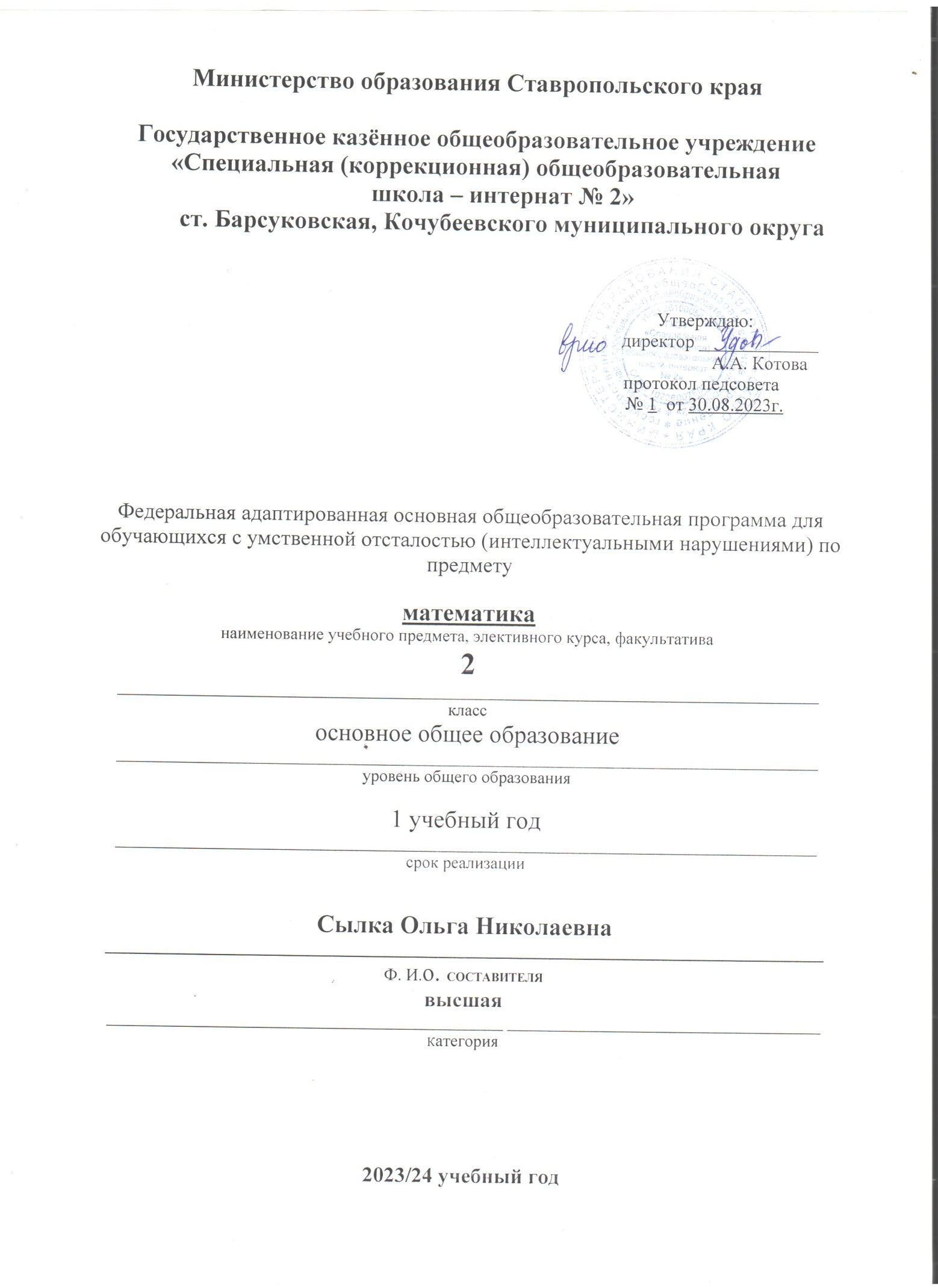 РАБОЧАЯ ПРОГРАММА по предмету «Математика» 2 класс                          ГКОУ  «Специальная (коррекционная) общеобразовательная                                 школа-интернат №2»ПОЯСНИТЕЛЬНАЯ ЗАПИСКА1.Нормативно-правовая базаФедеральная адаптированная основная общеобразовательная программа образования обучающихся с умственной отсталостью (интеллектуальными нарушениями) сформирована в соответствии с:- требованиями закона Российской Федерации от 29 декабря 2012 г.      № 273 «Об образовании в Российской Федерации»;- приказом Министерства просвещения РФ от 24 ноября 2022 г. № 1026 "Об утверждении федеральной адаптированной основной общеобразовательной программы обучающихся с умственной отсталостью (интеллектуальными нарушениями)";                                                                                                                                    - приказом Министерства образования и науки Российской Федерации и от 19 декабря 2014 г. № 1599 «Об утверждении федерального государственного образовательного стандарта образования обучающихся с умственной отсталостью (интеллектуальными нарушениями)»; - постановлением Главного государственного санитарного врача Российской Федерации от 30 июня 2020 г. № 16 санитарно – эпидемиологические правила СП 3.1/2.4.3598-20 «Санитарно – эпидемиологические требования к устройству, содержанию и организации работы образовательных организаций и других объектов социальной инфраструктуры для детей и молодежи в условиях распространения новой коронавирусной инфекции (COVID – 19);                                                                                                                                                 -   постановлением Главного государственного санитарного врача Российской Федерации от 28 января 2021 г. № 2 «Об утверждении санитарных правил и норм СанПин 1.2.3685-21 «Гигиенические нормативы и требования к обеспечению безопасности и (или) безвредности для человека факторов среды обитания»;                                                                                                                               - письмом Министерства образования и науки Российской Федерации от 08 октября 2010 г. № ИК-1494 /19 «О введении третьего часа физической культуры»;                                                                                                                                           - приказ Министерства просвещения Российской Федерации от 21.09.2022 № 858 "Об утверждении федерального перечня учебников, допущенных к использованию при реализации имеющих государственную аккредитацию образовательных программ начального общего, основного общего, среднего общего образования организациями, осуществляющими образовательную деятельность и установления предельного срока использования исключенных учебников" (Зарегистрирован 01.11.2022 № 70799)2. Место учебного предмета в учебном планеУчебный предмет «Математика» относится к предметной области «Математика» и является обязательной частью учебного плана. В соответ-ствии с учебным планом рабочая программа по учебному предмету «Мате-матика» во 2 классе рассчитана на 34 учебные недели и составляет 136 часов в год (4 часа в неделю).Федеральная адаптированная основная общеобразовательная программа определяет цель и задачи учебного предмета «Математика».3. Цельобучения –подготовка обучающихся с легкой умственной отста-лостью (интеллектуальными нарушениями) к жизни в современном обще-стве и овладение доступными профессионально-трудовыми навыками.4. Задачи обучения:−формирование доступных обучающимся с умственной отсталостью (интеллектуальными нарушениями) математических знаний и умений, не-обходимыхдля решения учебно-познавательных, учебно-практических, жи-тейских и профессиональных задач; развитие способности их использова-ния при решении соответствующих возрасту задач;−коррекция и развитие познавательной деятельности и личностных ка-честв обучающихся с умственной отсталостью (интеллектуальными нару-шениями) средствами математики с учетом их индивидуальных возможно-стей;−формирование положительных качеств личности, в частности акку-ратности, настойчивости, трудолюбия, самостоятельности, терпеливости, любознательности, умений планировать свою деятельность, доводить нача-тое дело до конца, осуществлять контроль и самоконтроль.Рабочая программа по учебному предмету «Математика» во 2 классе определяет следующие задачи:Задачи учебного предмета:−формирование знаний о нумерации чисел первого и второго десятка; −формирование умения выполнять арифметические действия с чис-ламиичисловымивыражениями, решатьтекстовые задачи, умение действо-вать в соответствии с алгоритмом;−расширение представления о геометрических фигурах, закрепление умения строить фигуры с помощью чертёжных инструментов;−формирование умения применять первоначальные математические знания для решения учебно-познавательных и практических задач.5. Планируемые результаты освоения содержания рабочей программы по учебному предмету «Математика» во 2 классеА) Личностные результаты:−начальные проявления мотивов учебной деятельности на уроках ма-тематики;−умение корригировать свою деятельность при выполнении учебного задания в соответствиис мнением (замечанием), высказанным учителем илиодноклассниками, а также с учетом помощи, оказанной обучающемуся принеобходимости;−умение производить элементарную самооценку результатов выпол-ненной практической деятельности на основе соотнесения с образцом вы-полнения;−начальные умения использования математических знаний при ориен-тировке в ближайшем социальном и предметном окружении, доступных ви-дах хозяйственно-бытового труда.Уровни достижения предметных результатов по учебному предмету «Математика» на конец 2 классаМинимальный уровень:−образовывать, читать, записывать, откладывать на счетах числа второго десятка;−считать по единице и равными числовыми группами (по 2, по 5) в пределах 20 в прямом и обратном порядке;−сравнивать числа в пределах 20 (использовать при сравнении чисел знаки не обязательно; при сравнении двузначных чисел с двузначными воз-можна помощь учителя);−пользоваться таблицей состава чисел второго десятка из десятков и единиц;−записывать числа, выраженные одной единицей измерения (стоимости, длины, времени);−определять время по часам с точностью до часа;−складывать и вычитать числа в пределах 20 без перехода через разряд (в одно действие, возможно с помощью счетного материала);−решать простые примеры с числами, выраженными одной единицей измерения (длины, стоимости, времени);−решать простые текстовые задачи на нахождение суммы и остатка (с помощью учителя);−решать простые текстовые задачи на увеличение и уменьшение числа на несколько единиц (с помощью учителя);−показывать стороны, углы, вершины в треугольнике, квадрате, прямо-угольнике;−измерять отрезки и строить отрезок заданной длины;−строить луч, произвольные углы, прямой угол с помощью чертёжного треугольника (возможна помощь учителя);−строить треугольники, квадраты, прямоугольники по точкам (верши-нам) с помощью учителя.Достаточный уровень:−образовывать, читать, записывать, откладывать на счетах числа вто-рого десятка;−считать по единице и равными числовыми группами (по 2, по 5, по 3, по 4) в пределах 20 в прямом и обратном порядке;−сравнивать числа в пределах 20 (однозначные с двузначными, двузначные с двузначными);−использовать при сравнении чисел знаки: больше, меньше, равно;−пользоваться таблицей состава чисел второго десятка из десятков и единиц;−записывать числа, выраженные одной единицей измерения (стоимости, длины, времени);−определять время по часам с точностью до часа;−складывать и вычитать числа в пределах 20 без перехода через разряд (в том числе и в два действия);−решать простые примеры с числами, выраженными одной единицей измерения (длины, стоимости, времени);−решать простые текстовые задачи на увеличение и уменьшение числа на несколько единиц;−показывать, называть стороны, углы, вершины в треугольнике, квад-рате, прямоугольнике;−измерять отрезки и строить отрезок заданной длины;−строить луч, произвольные углы, прямой угол с помощью чертёжного треугольника;−строить треугольники, квадраты, прямоугольники по точкам вершинам).6. Критерии оценки предметных результатовОценка предметных результатов обучающихся с умственной отсталостью (интеллектуальными нарушениями) осуществляется по трёхбалльной системе:«5» - отлично, «4» -хорошо, «3» - удовлетворительно.Устный опрос является одним из методов учёта достижений обучающихся с умственной отсталостью (интеллектуальными нарушениями) при освоении образовательной программы. При оценивании устных ответов по учебным предметам образовательного цикла принимается во внимание:−правильность ответа по содержанию, свидетельствующая об осознанности усвоения изученного материала; полнота ответа;−умение практически применять свои знания;−последовательность изложения и речевое оформление ответа. Критерии для оценивания устных ответов являются общими для всехпредметов.Оценка «5» ставится, если обучающийся обнаруживает понимание пройденного материала. Самостоятельно или с помощью учителя может сформулировать и обосновать ответ, привести необходимые примеры полу-ченных знаний в практике, в жизни. Допускает незначительные неточности (оговорки), не влияющие на правильность понятий, которые исправляет сам или с помощью учителя. Ученик в основном, последователен в изложении учебного материала.Оценка «4» ставится, если обучающийся дает ответ, в целом соответствующий требованиям оценки «5», но затрудняется в формулировании отдельных понятий и определений. Исправляет их с помощьюучителя. Делает ошибки по практическому применению отдельных положений изучаемых предметов в повседневной жизни. Исправляет их с помощью учителя.Оценка «3» ставится, если обучающийся обнаруживает знание и понимание основных положений данной темы, но излагает материал (вопрос) недостато-чно полно и последовательно, с большими затруднениями. Допускает ошибкив речи;затрудняется самостоятельноподтвердитьправила примерами и делает это с помощью учителя; нуждается в постоянной помощи учителя. Делает ошибки, вызванные недопониманием учебного материала.Достижения обучающихся с умственнойотсталостью(интеллектуальными нарушениями) по учебному предмету «Математика» оцениваются по результатам индивидуального и фронтального опроса обучающихся, текущих и итоговых письменных работ. При оценке письменных работ используются нормы оценок письменных контрольных работ, при этом учитывается уровень самостоятельности ученика, особенности его развития.При оценке письменных работ обучающихся по математике грубыми ошибками следует считать: неверное выполнение вычислений вследствие неточного применения алгоритма, неправильное решение задачи, неумение правильно выполнитьизмерение и построение геометрических фигур по об-разцу.Негрубыми ошибками считаются ошибки, допущенные в процессе списывания числовых данных (искажение, замена), знаков арифметических действий, нарушение формулировки вопроса (ответа) задачи, правильности расположения записей, чертежей, небольшая неточность в измерении и чер-чении.Оценка не снижается за грамматические ошибки, допущенные в работе. Исключение составляют случаи написания тех слов и словосочетаний, которые широко используются на уроках математики (названия компонентов и результатов действий, величин и др.).При оценке комбинированных работ:Оценка «5» ставится, если вся работа выполнена без ошибок.                                    Оценка «4» ставится, если в работе имеются 2-3 негрубые ошибки.Оценка «3» ставится, если задача решена с помощью и правильно выполнена часть других заданий.При решении работ, состоящих из примеров и других заданий, в которых не предусматривается решение задач:Оценка «5» ставится, если все задания выполнено правильно. Оценка «4» ставится, если допущены 1-2 негрубые ошибки.Оценка «3» ставится, если допущены 1-2 грубые ошибки или 3-4 не-грубые.Оценка «2» не ставится.	7. СОДЕРЖАНИЕ ОБУЧЕНИЯОбучение математике носит практическую направленность и тесно связано с другими учебными предметами, с жизнью, учит использованию математических знаний в различных ситуациях.Программа обучения во 2 классе направлена на изучение нумерации и двух арифметических действий (сложение и вычитание) в пределах 20. Обучающиеся знакомятся с названием чисел 11—20 (перед ними раскрывается позиционный принцип записи чисел второго десятка; единицы записываются в числе на первом месте справа, десятки — на втором). Обучающиеся знакомятся с единицами измерения длины — сантиметром, дециметром, мерой емкости — литром, единицами измерения времени — неделей, сутками, часом, определением времени по часам, учатся измерять и чертить от-резки в сантиметрах и дециметрах, работать с монетами.В зависимости от формы организации совместной деятельности учителя и обучающихся выделяются следующие методы обучения: изложение знаний, беседа, самостоятельная работа. В зависимостиот источника знаний используются словесные методы (рассказ или изложение знаний, беседа, ра-бота по учебнику или другим печатным материалам), наглядные методы (наблюдение, демонстрация предметов или их изображений), практические методы (измерение, вычерчивание геометрических фигур, лепка, аппликация, моделирование, нахождение значений числовых выражений и т. д).8. ТЕМАТИЧЕСКОЕ ПЛАНИРОВАНИЕ9.КАЛЕНДАРНО-ТЕМАТИЧЕСКОЕ ПЛАНИРОВАНИЕОписание учебно-методического  обеспечения образовательной деятельности1. Учебник: Т.В. Алышева. Математика. 2 класс. Учебник для общеобразовательных организаций, реализующих адаптированные основные общеобразовательные программы в 2 частях. М.: «Просвещение», 20182. Дидактические наглядные материалы;3. Счеты, счетные палочки, раздаточный материал;4. Математические веера;5. Плакаты;6. Раздаточные карточки;7. Проектор;9. Интерактивная доска;10.Компьютер.Согласовано зам. директора по УВР___________ Удовенко С.В.___________ дата№ п/пНазвание раздела, темыКол-во часовКонтрольные работы1.Первый десяток. Повторение1512.Второй десяток. Нумерация. Увеличение, уменьшение числа на несколько единиц2713.Второй десяток. Сложение и вычитание чи-сел без перехода через десяток4124.Второй десяток. Сложение с переходом через десяток1415.Второй десяток. Вычитание с переходом че-рез десяток3026.Повторение9Итого:Итого:1367№Тема предметаДата Программное содержаниеДифференциация видов деятельности обучающихсяДифференциация видов деятельности обучающихся№Тема предметаДата Программное содержаниеМинимальный уровеньДостаточный уровеньПервый десяток. Повторение – 13 часовПервый десяток. Повторение – 13 часовПервый десяток. Повторение – 13 часовПервый десяток. Повторение – 13 часовПервый десяток. Повторение – 13 часовПервый десяток. Повторение – 13 часов1Счёт предметов Названия, обозначение чисел от 1до 10Знание числового ряда в пределах 10Счет в пределах 10 Определение следующего числа, предыдущего числа по отношению к данному числу с опорой на числовой ряд и без опоры на число-вой рядПовторение состава чисел в пределах 10Образовывают, читают и запи-сывают числа первого десятка Считают в прямом и обратном порядке в пределах 10 Определяют следующее число, предыдущее число по отноше-нию к данному числу с опорой на числовой рядОбразовывают, читают и записы-вают числа 0, 1-10Считают в прямом и обратном порядке в пределах 10 Определяют следующее число, предыдущее число по отноше-нию к данному числу без опоры на числовой ряд2Количественные, порядковые числи-тельныеЕдиницы времениСоотношение количества, числительного и цифры Повторение состава чисел в пределах 10Повторение временных представлений: сутки, вре-мена годаНазывают количественные и порядковые числительные (воз-можно с помощью) Сравнивают группы предметов (называть и показывать лишние или недостающие не обяза-тельно)Заменяют 10 единиц 1 десятком (1 дес. = 10 ед.) Имеют представления о време-нах года, о частях суток, по-рядке их следования; о смене днейОперируют количественными и порядковыми числительными Сравнивают числа и предметные совокупности, добавлять недо-стающие, убирать лишние пред-метыЗаменяют 10 единиц 1 десятком (1 дес. = 10 ед.)Различают и используют в речи названия времён года, частей су-ток, порядок их следования; смену дней: вчера, сегодня, зав-тра; дни недели (7 дней)3Количественные, порядковые числи-тельныеЕдиницы времениСоотношение количества, числительного и цифры Повторение состава чисел в пределах 10Повторение временных представлений: сутки, вре-мена годаНазывают количественные и порядковые числительные (воз-можно с помощью) Сравнивают группы предметов (называть и показывать лишние или недостающие не обяза-тельно)Заменяют 10 единиц 1 десятком (1 дес. = 10 ед.) Имеют представления о време-нах года, о частях суток, по-рядке их следования; о смене днейОперируют количественными и порядковыми числительными Сравнивают числа и предметные совокупности, добавлять недо-стающие, убирать лишние пред-метыЗаменяют 10 единиц 1 десятком (1 дес. = 10 ед.)Различают и используют в речи названия времён года, частей су-ток, порядок их следования; смену дней: вчера, сегодня, зав-тра; дни недели (7 дней)4Состав числа 5 из двух слагаемых Построение тре-угольников, квадра-тов, прямоугольни-ков по точкам (вер-шинам)Повторение состава числа 5 из двух слагаемых Сложе-ние и вычитание чисел в пределах 10Составление и решение примеров на сложение и вычитание с опорой на схе-матическое изображение состава чисел в пределах 10Знают состав числа 5, пользу-ются таблицей состава чисел (из двух чисел)Обводят геометрические фи-гуры по трафаретуСтроят треугольники, квад-раты, прямоугольники по точ-кам (вершинам)Знают состав числа 5Обводят геометрические фигуры по контуру, шаблону и трафарету Строят треугольники, квадраты, прямоугольники по точкам (вер-шинам), проговаривают алгоритм построения5Составление и ре-шение задач Сложение и вычи-тание в пределах 10Решение текстовых ариф-метических задач на нахож-дение суммы, остатка в пре-делах 10; ответ задачи в форме устного высказыва-нияСоставление и решение арифметических задач по предложенному сюжету, го-товому решению, краткой записи с использованием иллюстрацийРешают простые арифметиче-ские задачи на нахождение суммы, остатка, записывать ре-шение в виде арифметического примера (с помощью учителя) Решают примеры в одно дей-ствие на сложение и вычитание в пределах 10 с помощью счёт-ного и дидактического матери-алаРешают простые текстовые арифметические задачи на нахождение суммы, остатка, за-писывать решение в виде ариф-метического примераРешают примеры на сложение и вычитание в пределах 10, требу-ющие выполнения одного дей-ствия6Состав числа 6 из двух слагаемых ЛинииОтрезокПовторение состава числа 6 Решение примеров на сло-жение и вычитание в преде-лах 6Различение линий (прямая, кривая, отрезок)Знают состав числа 6, пользу-ются таблицей состава чисел (из двух чисел)Различают линии: прямая ли-ния, кривая линия, отрезок Строят прямую линию с помо-щью линейки, проводят кривую Имеют представления о време-нах года, о частях суток, по-рядке их следования; о смене днейЗнают состав числа 6 Различают и используют в речи названия линий: прямая линия, кривая линия, отрезок.Строят прямую линию с помо-щью линейки, проводят кривую линию777Состав числа 7 из двух слагаемых. Составление и ре-шение задач.Состав числа 7 из двух слагаемых. Составление и ре-шение задач.Состав числа 7 из двух слагаемых. Составление и ре-шение задач.Состав числа 7 из двух слагаемых. Составление и ре-шение задач.Закрепление знания состава числа 7Решение примеров на сло-жение и вычитание в преде-лах 7Решение текстовых ариф-метических задач на нахож-дение суммы, остатка в пре-делах 10Закрепление знания состава числа 7Решение примеров на сло-жение и вычитание в преде-лах 7Решение текстовых ариф-метических задач на нахож-дение суммы, остатка в пре-делах 10Закрепление знания состава числа 7Решение примеров на сло-жение и вычитание в преде-лах 7Решение текстовых ариф-метических задач на нахож-дение суммы, остатка в пре-делах 10Знают состав числа 7, пользу-ются таблицей состава чисел (из двух чисел)Решают простые арифметиче-ские задачи на нахождение суммы, остатка, записывать ре-шение в виде арифметического примера (с помощью учителя) Решают примеры в одно дей-ствие на сложение и вычитание в пределах 10 с помощью счёт-ного и дидактического матери-алаЗнают состав числа 7, пользу-ются таблицей состава чисел (из двух чисел)Решают простые арифметиче-ские задачи на нахождение суммы, остатка, записывать ре-шение в виде арифметического примера (с помощью учителя) Решают примеры в одно дей-ствие на сложение и вычитание в пределах 10 с помощью счёт-ного и дидактического матери-алаЗнают состав числа 7, пользу-ются таблицей состава чисел (из двух чисел)Решают простые арифметиче-ские задачи на нахождение суммы, остатка, записывать ре-шение в виде арифметического примера (с помощью учителя) Решают примеры в одно дей-ствие на сложение и вычитание в пределах 10 с помощью счёт-ного и дидактического матери-алаЗнают состав числа 7, пользу-ются таблицей состава чисел (из двух чисел)Решают простые арифметиче-ские задачи на нахождение суммы, остатка, записывать ре-шение в виде арифметического примера (с помощью учителя) Решают примеры в одно дей-ствие на сложение и вычитание в пределах 10 с помощью счёт-ного и дидактического матери-алаЗнают состав числа 7, пользу-ются таблицей состава чисел пер-вого десятка из двух слагаемых Решают простые текстовые арифметические задачи на нахождение суммы, остатка, за-писывать решение в виде ариф-метического примераРешают примеры на сложение и вычитание в пределах 10, требу-ющие выполнения одного дей-ствияЗнают состав числа 7, пользу-ются таблицей состава чисел пер-вого десятка из двух слагаемых Решают простые текстовые арифметические задачи на нахождение суммы, остатка, за-писывать решение в виде ариф-метического примераРешают примеры на сложение и вычитание в пределах 10, требу-ющие выполнения одного дей-ствия888Состав числа 8 из двух слагаемых.Счет равными группами по 2Состав числа 8 из двух слагаемых.Счет равными группами по 2Состав числа 8 из двух слагаемых.Счет равными группами по 2Состав числа 8 из двух слагаемых.Счет равными группами по 2Закрепление знания состава числа 8 Счёт по 2 (парами) Решение примеров на сло-жение и вычитание в преде-лах 8Составление и решение арифметических задач по предложенному сюжету, го-товому решению, краткой записи с использованием иллюстрацийЗакрепление знания состава числа 8 Счёт по 2 (парами) Решение примеров на сло-жение и вычитание в преде-лах 8Составление и решение арифметических задач по предложенному сюжету, го-товому решению, краткой записи с использованием иллюстрацийЗакрепление знания состава числа 8 Счёт по 2 (парами) Решение примеров на сло-жение и вычитание в преде-лах 8Составление и решение арифметических задач по предложенному сюжету, го-товому решению, краткой записи с использованием иллюстрацийЗнают состав числа 8, пользу-ются таблицей состава чисел (из двух чисел)Считают в прямом порядке по 2 (парами) в пределах 8Знают состав числа 8, пользу-ются таблицей состава чисел (из двух чисел)Считают в прямом порядке по 2 (парами) в пределах 8Знают состав числа 8, пользу-ются таблицей состава чисел (из двух чисел)Считают в прямом порядке по 2 (парами) в пределах 8Знают состав числа 8, пользу-ются таблицей состава чисел (из двух чисел)Считают в прямом порядке по 2 (парами) в пределах 8Знают состав числа 8, пользу-ются таблицей состава чисел пер-вого десятка из двух слагаемых Считают в прямом и обратном порядке по 2 в пределах 8Знают состав числа 8, пользу-ются таблицей состава чисел пер-вого десятка из двух слагаемых Считают в прямом и обратном порядке по 2 в пределах 8999Состав числа 9 из двух слагаемых. Счет равными группами по 3Состав числа 9 из двух слагаемых. Счет равными группами по 3Состав числа 9 из двух слагаемых. Счет равными группами по 3Состав числа 9 из двух слагаемых. Счет равными группами по 3Закрепление знания состава числа 9 Счёт по 3.Решение примеров на сложение и вычитание в пределах 9 Решение текстовых арифмети-ческих задач на нахождение суммы, остатка в пределах 10Закрепление знания состава числа 9 Счёт по 3.Решение примеров на сложение и вычитание в пределах 9 Решение текстовых арифмети-ческих задач на нахождение суммы, остатка в пределах 10Закрепление знания состава числа 9 Счёт по 3.Решение примеров на сложение и вычитание в пределах 9 Решение текстовых арифмети-ческих задач на нахождение суммы, остатка в пределах 10Знают состав числа 9, пользу-ются таблицей состава чисел (из двух чисел)Считают в прямом порядке по 3 в пределах 9Знают состав числа 9, пользу-ются таблицей состава чисел (из двух чисел)Считают в прямом порядке по 3 в пределах 9Знают состав числа 9, пользу-ются таблицей состава чисел (из двух чисел)Считают в прямом порядке по 3 в пределах 9Знают состав числа 9, пользу-ются таблицей состава чисел (из двух чисел)Считают в прямом порядке по 3 в пределах 9Знают состав числа 9, пользу-ются таблицей состава чисел первого десятка из двух слага-емыхСчитают в прямом и обратном порядке по 3 в пределах 9Знают состав числа 9, пользу-ются таблицей состава чисел первого десятка из двух слага-емыхСчитают в прямом и обратном порядке по 3 в пределах 9101010Состав числа 10 из двух слагаемых Сложение и вычи-тание в пределах 10Состав числа 10 из двух слагаемых Сложение и вычи-тание в пределах 10Состав числа 10 из двух слагаемых Сложение и вычи-тание в пределах 10Состав числа 10 из двух слагаемых Сложение и вычи-тание в пределах 10Закрепление знания состава числа 10. Счёт по 2, по 5 Сложение и вычитание чисел в пределах 10.   Составление и решение приме-ров на сложение и вычитание с опорой на схематическое изоб-ражение состава чисел в преде-лах 10Закрепление знания состава числа 10. Счёт по 2, по 5 Сложение и вычитание чисел в пределах 10.   Составление и решение приме-ров на сложение и вычитание с опорой на схематическое изоб-ражение состава чисел в преде-лах 10Закрепление знания состава числа 10. Счёт по 2, по 5 Сложение и вычитание чисел в пределах 10.   Составление и решение приме-ров на сложение и вычитание с опорой на схематическое изоб-ражение состава чисел в преде-лах 10Знают состав числа 10, поль-зуются таблицей состава чи-сел (из двух чисел)                               Считают в прямом и обратном порядке по единице в преде-лах 10                                                          Заменяют 10 единиц 1 десят-ком (1 дес. = 10 ед.).               Решают примеры в одно дей-ствие на сложение и вычита-ние в пределах 10 с помощью счётного и дидактического материалаЗнают состав числа 10, поль-зуются таблицей состава чи-сел (из двух чисел)                               Считают в прямом и обратном порядке по единице в преде-лах 10                                                          Заменяют 10 единиц 1 десят-ком (1 дес. = 10 ед.).               Решают примеры в одно дей-ствие на сложение и вычита-ние в пределах 10 с помощью счётного и дидактического материалаЗнают состав числа 10, поль-зуются таблицей состава чи-сел (из двух чисел)                               Считают в прямом и обратном порядке по единице в преде-лах 10                                                          Заменяют 10 единиц 1 десят-ком (1 дес. = 10 ед.).               Решают примеры в одно дей-ствие на сложение и вычита-ние в пределах 10 с помощью счётного и дидактического материалаЗнают состав числа 10, поль-зуются таблицей состава чи-сел (из двух чисел)                               Считают в прямом и обратном порядке по единице в преде-лах 10                                                          Заменяют 10 единиц 1 десят-ком (1 дес. = 10 ед.).               Решают примеры в одно дей-ствие на сложение и вычита-ние в пределах 10 с помощью счётного и дидактического материалаЗнают состав числа 10, поль-зуются таблицей состава чи-сел первого десятка из двух слагаемых                                      Считают в прямом и обратном порядке по единице, по 2, по 5, по 3 в пределах 10 Заменяют 10 единиц 1 десят-ком (1 дес. = 10 ед.).                                                     Решают примеры на сложение и вычитание в пределах 10, требующие выполнения од-ного и двух действийЗнают состав числа 10, поль-зуются таблицей состава чи-сел первого десятка из двух слагаемых                                      Считают в прямом и обратном порядке по единице, по 2, по 5, по 3 в пределах 10 Заменяют 10 единиц 1 десят-ком (1 дес. = 10 ед.).                                                     Решают примеры на сложение и вычитание в пределах 10, требующие выполнения од-ного и двух действий111111Число и цифра 0 Сложение и вычи-тание в пределах 10Число и цифра 0 Сложение и вычи-тание в пределах 10Число и цифра 0 Сложение и вычи-тание в пределах 10Число и цифра 0 Сложение и вычи-тание в пределах 10Закрепление знания числа и цифры 0Сравнение нуля с числами в пределах 10Решение примеров с числом 0Закрепление знания числа и цифры 0Сравнение нуля с числами в пределах 10Решение примеров с числом 0Закрепление знания числа и цифры 0Сравнение нуля с числами в пределах 10Решение примеров с числом 0Образовывают, различают, чи-тают и записывают число 0 Сравнивают число 0 с числами в пределах 10 (возможно с по-мощью). Составляют, записывают, ре-шают примеры в одно действие на сложение и вычитание с помощью счётного и ди-дактического материалаОбразовывают, различают, чи-тают и записывают число 0 Сравнивают число 0 с числами в пределах 10 (возможно с по-мощью). Составляют, записывают, ре-шают примеры в одно действие на сложение и вычитание с помощью счётного и ди-дактического материалаОбразовывают, различают, чи-тают и записывают число 0 Сравнивают число 0 с числами в пределах 10 (возможно с по-мощью). Составляют, записывают, ре-шают примеры в одно действие на сложение и вычитание с помощью счётного и ди-дактического материалаОбразовывают, различают, чи-тают и записывают число 0 Сравнивают число 0 с числами в пределах 10 (возможно с по-мощью). Составляют, записывают, ре-шают примеры в одно действие на сложение и вычитание с помощью счётного и ди-дактического материалаОбразовывают, различают, чи-тают и записывают число 0 Сравнивают число 0 с числами в пределах 10Составляют, записывают, ре-шают примеры в одно действие на сложение и вычитаниеОбразовывают, различают, чи-тают и записывают число 0 Сравнивают число 0 с числами в пределах 10Составляют, записывают, ре-шают примеры в одно действие на сложение и вычитание121212Сравнение чисел Понятия: поровну, столько же, одина-ково, больше, меньше, равноСравнение чисел Понятия: поровну, столько же, одина-ково, больше, меньше, равноСравнение чисел Понятия: поровну, столько же, одина-ково, больше, меньше, равноСравнение чисел Понятия: поровну, столько же, одина-ково, больше, меньше, равноСравнение чисел в пределах 10 с использованием знаков равен-ства. Установление отношения «равно» («столько же») с помо-щью знака равенства (3 = 3) Установление отношений «больше», «меньше» с помо-щью знака сравнения (3 > 2; 1 < 5).Сравнение чисел на основе зна-ния их места в числовом рядуСравнение чисел в пределах 10 с использованием знаков равен-ства. Установление отношения «равно» («столько же») с помо-щью знака равенства (3 = 3) Установление отношений «больше», «меньше» с помо-щью знака сравнения (3 > 2; 1 < 5).Сравнение чисел на основе зна-ния их места в числовом рядуСравнение чисел в пределах 10 с использованием знаков равен-ства. Установление отношения «равно» («столько же») с помо-щью знака равенства (3 = 3) Установление отношений «больше», «меньше» с помо-щью знака сравнения (3 > 2; 1 < 5).Сравнение чисел на основе зна-ния их места в числовом рядуОбразовывают, читают и за-писывают числа первого де-сяткаСравнивают группы предме-тов (называть и показывать лишние или недостающие не обязательно). Различают понятия: поровну, столько же, одинаково, больше, меньше, равноОбразовывают, читают и за-писывают числа первого де-сяткаСравнивают группы предме-тов (называть и показывать лишние или недостающие не обязательно). Различают понятия: поровну, столько же, одинаково, больше, меньше, равноОбразовывают, читают и за-писывают числа первого де-сяткаСравнивают группы предме-тов (называть и показывать лишние или недостающие не обязательно). Различают понятия: поровну, столько же, одинаково, больше, меньше, равноОбразовывают, читают и за-писывают числа первого де-сяткаСравнивают группы предме-тов (называть и показывать лишние или недостающие не обязательно). Различают понятия: поровну, столько же, одинаково, больше, меньше, равноОбразовывают, читают и запи-сывают числа 0, 1-10 Сравнивают числа и предмет-ные совокупности, добавляют недостающие, убирают лишние предметыРазличают и называют понятия: поровну, столько же, одинаково, больше, меньше, равноОбразовывают, читают и запи-сывают числа 0, 1-10 Сравнивают числа и предмет-ные совокупности, добавляют недостающие, убирают лишние предметыРазличают и называют понятия: поровну, столько же, одинаково, больше, меньше, равно131313Сравнение чисел Понятия: поровну, столько же, одина-ково, больше, меньше, равноСравнение чисел Понятия: поровну, столько же, одина-ково, больше, меньше, равноСравнение чисел Понятия: поровну, столько же, одина-ково, больше, меньше, равноСравнение чисел Понятия: поровну, столько же, одина-ково, больше, меньше, равноСравнение чисел в пределах 10 с использованием знаков равен-ства. Установление отношения «равно» («столько же») с помо-щью знака равенства (3 = 3) Установление отношений «больше», «меньше» с помо-щью знака сравнения (3 > 2; 1 < 5).Сравнение чисел на основе зна-ния их места в числовом рядуСравнение чисел в пределах 10 с использованием знаков равен-ства. Установление отношения «равно» («столько же») с помо-щью знака равенства (3 = 3) Установление отношений «больше», «меньше» с помо-щью знака сравнения (3 > 2; 1 < 5).Сравнение чисел на основе зна-ния их места в числовом рядуСравнение чисел в пределах 10 с использованием знаков равен-ства. Установление отношения «равно» («столько же») с помо-щью знака равенства (3 = 3) Установление отношений «больше», «меньше» с помо-щью знака сравнения (3 > 2; 1 < 5).Сравнение чисел на основе зна-ния их места в числовом рядуОбразовывают, читают и за-писывают числа первого де-сяткаСравнивают группы предме-тов (называть и показывать лишние или недостающие не обязательно). Различают понятия: поровну, столько же, одинаково, больше, меньше, равноОбразовывают, читают и за-писывают числа первого де-сяткаСравнивают группы предме-тов (называть и показывать лишние или недостающие не обязательно). Различают понятия: поровну, столько же, одинаково, больше, меньше, равноОбразовывают, читают и за-писывают числа первого де-сяткаСравнивают группы предме-тов (называть и показывать лишние или недостающие не обязательно). Различают понятия: поровну, столько же, одинаково, больше, меньше, равноОбразовывают, читают и за-писывают числа первого де-сяткаСравнивают группы предме-тов (называть и показывать лишние или недостающие не обязательно). Различают понятия: поровну, столько же, одинаково, больше, меньше, равноОбразовывают, читают и запи-сывают числа 0, 1-10 Сравнивают числа и предмет-ные совокупности, добавляют недостающие, убирают лишние предметыРазличают и называют понятия: поровну, столько же, одинаково, больше, меньше, равноОбразовывают, читают и запи-сывают числа 0, 1-10 Сравнивают числа и предмет-ные совокупности, добавляют недостающие, убирают лишние предметыРазличают и называют понятия: поровну, столько же, одинаково, больше, меньше, равноСравнение чисел в пределах 10 с использованием знаков равен-ства. Установление отношения «равно» («столько же») с помо-щью знака равенства (3 = 3) Установление отношений «больше», «меньше» с помо-щью знака сравнения (3 > 2; 1 < 5).Сравнение чисел на основе зна-ния их места в числовом рядуСравнение чисел в пределах 10 с использованием знаков равен-ства. Установление отношения «равно» («столько же») с помо-щью знака равенства (3 = 3) Установление отношений «больше», «меньше» с помо-щью знака сравнения (3 > 2; 1 < 5).Сравнение чисел на основе зна-ния их места в числовом рядуСравнение чисел в пределах 10 с использованием знаков равен-ства. Установление отношения «равно» («столько же») с помо-щью знака равенства (3 = 3) Установление отношений «больше», «меньше» с помо-щью знака сравнения (3 > 2; 1 < 5).Сравнение чисел на основе зна-ния их места в числовом рядуОбразовывают, читают и за-писывают числа первого де-сяткаСравнивают группы предме-тов (называть и показывать лишние или недостающие не обязательно). Различают понятия: поровну, столько же, одинаково, больше, меньше, равноОбразовывают, читают и за-писывают числа первого де-сяткаСравнивают группы предме-тов (называть и показывать лишние или недостающие не обязательно). Различают понятия: поровну, столько же, одинаково, больше, меньше, равноОбразовывают, читают и за-писывают числа первого де-сяткаСравнивают группы предме-тов (называть и показывать лишние или недостающие не обязательно). Различают понятия: поровну, столько же, одинаково, больше, меньше, равноОбразовывают, читают и за-писывают числа первого де-сяткаСравнивают группы предме-тов (называть и показывать лишние или недостающие не обязательно). Различают понятия: поровну, столько же, одинаково, больше, меньше, равноОбразовывают, читают и запи-сывают числа 0, 1-10 Сравнивают числа и предмет-ные совокупности, добавляют недостающие, убирают лишние предметыРазличают и называют понятия: поровну, столько же, одинаково, больше, меньше, равноОбразовывают, читают и запи-сывают числа 0, 1-10 Сравнивают числа и предмет-ные совокупности, добавляют недостающие, убирают лишние предметыРазличают и называют понятия: поровну, столько же, одинаково, больше, меньше, равноВторой десяток. Нумерация. Увеличение, уменьшение числа на несколько единиц – 29 часовВторой десяток. Нумерация. Увеличение, уменьшение числа на несколько единиц – 29 часовВторой десяток. Нумерация. Увеличение, уменьшение числа на несколько единиц – 29 часовВторой десяток. Нумерация. Увеличение, уменьшение числа на несколько единиц – 29 часовВторой десяток. Нумерация. Увеличение, уменьшение числа на несколько единиц – 29 часовВторой десяток. Нумерация. Увеличение, уменьшение числа на несколько единиц – 29 часовВторой десяток. Нумерация. Увеличение, уменьшение числа на несколько единиц – 29 часовВторой десяток. Нумерация. Увеличение, уменьшение числа на несколько единиц – 29 часовВторой десяток. Нумерация. Увеличение, уменьшение числа на несколько единиц – 29 часовВторой десяток. Нумерация. Увеличение, уменьшение числа на несколько единиц – 29 часовВторой десяток. Нумерация. Увеличение, уменьшение числа на несколько единиц – 29 часовВторой десяток. Нумерация. Увеличение, уменьшение числа на несколько единиц – 29 часовВторой десяток. Нумерация. Увеличение, уменьшение числа на несколько единиц – 29 часовВторой десяток. Нумерация. Увеличение, уменьшение числа на несколько единиц – 29 часовВторой десяток. Нумерация. Увеличение, уменьшение числа на несколько единиц – 29 часовВторой десяток. Нумерация. Увеличение, уменьшение числа на несколько единиц – 29 часовВторой десяток. Нумерация. Увеличение, уменьшение числа на несколько единиц – 29 часовВторой десяток. Нумерация. Увеличение, уменьшение числа на несколько единиц – 29 часовВторой десяток. Нумерация. Увеличение, уменьшение числа на несколько единиц – 29 часовВторой десяток. Нумерация. Увеличение, уменьшение числа на несколько единиц – 29 часовВторой десяток. Нумерация. Увеличение, уменьшение числа на несколько единиц – 29 часовВторой десяток. Нумерация. Увеличение, уменьшение числа на несколько единиц – 29 часов141414Числа 11-13 Десятичный состав чисел 11,12,13 Сравнение чиселЧисла 11-13 Десятичный состав чисел 11,12,13 Сравнение чиселИзучение чисел 11–13: образо-вание из десятка и единиц Название, запись, десятичный состав, место в числовом ряду Откладывание чисел 11–13 с использованием счетного мате-риала, их иллюстрирование на основе десятичного состава Получение следующего числа путем присчитывания 1 к числу; получение предыдущего числа путем отсчитывания 1 от числаИзучение чисел 11–13: образо-вание из десятка и единиц Название, запись, десятичный состав, место в числовом ряду Откладывание чисел 11–13 с использованием счетного мате-риала, их иллюстрирование на основе десятичного состава Получение следующего числа путем присчитывания 1 к числу; получение предыдущего числа путем отсчитывания 1 от числаИзучение чисел 11–13: образо-вание из десятка и единиц Название, запись, десятичный состав, место в числовом ряду Откладывание чисел 11–13 с использованием счетного мате-риала, их иллюстрирование на основе десятичного состава Получение следующего числа путем присчитывания 1 к числу; получение предыдущего числа путем отсчитывания 1 от числаИзучение чисел 11–13: образо-вание из десятка и единиц Название, запись, десятичный состав, место в числовом ряду Откладывание чисел 11–13 с использованием счетного мате-риала, их иллюстрирование на основе десятичного состава Получение следующего числа путем присчитывания 1 к числу; получение предыдущего числа путем отсчитывания 1 от числаИзучение чисел 11–13: образо-вание из десятка и единиц Название, запись, десятичный состав, место в числовом ряду Откладывание чисел 11–13 с использованием счетного мате-риала, их иллюстрирование на основе десятичного состава Получение следующего числа путем присчитывания 1 к числу; получение предыдущего числа путем отсчитывания 1 от числаЧитают, записывают, отклады-вают на счётах числа второго десяткаПользуются таблицей состава чисел второго десятка из де-сятков и единицСравнивают числа в пределах 13 (при сравнении двузначных чисел с двузначными воз-можна помощь учителя)Читают, записывают, отклады-вают на счётах числа второго десяткаПользуются таблицей состава чисел второго десятка из де-сятков и единицСравнивают числа в пределах 13 (при сравнении двузначных чисел с двузначными воз-можна помощь учителя)Читают, записывают, отклады-вают на счётах числа второго десяткаПользуются таблицей состава чисел второго десятка из де-сятков и единицСравнивают числа в пределах 13 (при сравнении двузначных чисел с двузначными воз-можна помощь учителя)Читают, записывают, отклады-вают на счётах числа второго десяткаПользуются таблицей состава чисел второго десятка из де-сятков и единицСравнивают числа в пределах 13 (при сравнении двузначных чисел с двузначными воз-можна помощь учителя)Образовывают, читают, запи-сывают, откладывают на счё-тах числа второго десятка Заменяют числа второго де-сятка на сумму десятков и еди-ницСравнивают числа в пределах 13 (однозначные с двузнач-ными, двузначные с двузнач-ными)Образовывают, читают, запи-сывают, откладывают на счё-тах числа второго десятка Заменяют числа второго де-сятка на сумму десятков и еди-ницСравнивают числа в пределах 13 (однозначные с двузнач-ными, двузначные с двузнач-ными)Образовывают, читают, запи-сывают, откладывают на счё-тах числа второго десятка Заменяют числа второго де-сятка на сумму десятков и еди-ницСравнивают числа в пределах 13 (однозначные с двузнач-ными, двузначные с двузнач-ными)151515Входная контрольная работа по теме «Первый десяток Повторение»Входная контрольная работа по теме «Первый десяток Повторение»Формирование умения самостоятельно выполнять действия в пределах 10Формирование умения самостоятельно выполнять действия в пределах 10Формирование умения самостоятельно выполнять действия в пределах 10Формирование умения самостоятельно выполнять действия в пределах 10Формирование умения самостоятельно выполнять действия в пределах 10Образовывают, читают и за-писывают числа первого де-сятка. Сравнивают числа. Решают примеры в одно дей-ствие на сложение и вычита-ние в пределах 10 с помощью счётного и дидактического материалаРешают простые арифметиче-ские задачи на нахождение суммы, записывают решение в виде арифметического при-мера (с помощью учителя)Образовывают, читают и за-писывают числа первого де-сятка. Сравнивают числа. Решают примеры в одно дей-ствие на сложение и вычита-ние в пределах 10 с помощью счётного и дидактического материалаРешают простые арифметиче-ские задачи на нахождение суммы, записывают решение в виде арифметического при-мера (с помощью учителя)Образовывают, читают и за-писывают числа первого де-сятка. Сравнивают числа. Решают примеры в одно дей-ствие на сложение и вычита-ние в пределах 10 с помощью счётного и дидактического материалаРешают простые арифметиче-ские задачи на нахождение суммы, записывают решение в виде арифметического при-мера (с помощью учителя)Образовывают, читают и за-писывают числа первого де-сятка. Сравнивают числа. Решают примеры в одно дей-ствие на сложение и вычита-ние в пределах 10 с помощью счётного и дидактического материалаРешают простые арифметиче-ские задачи на нахождение суммы, записывают решение в виде арифметического при-мера (с помощью учителя)Образовывают, читают и запи-сывают числа 0, 1-10 Сравнивают числа. Решают примеры на сложение и вычитание в пределах 10 Решают простые текстовые арифметические задачи на нахождение суммы, записывают решение в виде арифме-тического примераОбразовывают, читают и запи-сывают числа 0, 1-10 Сравнивают числа. Решают примеры на сложение и вычитание в пределах 10 Решают простые текстовые арифметические задачи на нахождение суммы, записывают решение в виде арифме-тического примераОбразовывают, читают и запи-сывают числа 0, 1-10 Сравнивают числа. Решают примеры на сложение и вычитание в пределах 10 Решают простые текстовые арифметические задачи на нахождение суммы, записывают решение в виде арифме-тического примера161616Работа над ошибками. Отрезок. Построение отрезка. Действия с числами первого десяткаРабота над ошибками. Отрезок. Построение отрезка. Действия с числами первого десяткаФормирование умения исправлять ошибки. Сравнение отрезков по длине (такой же длины, одинаковые по длине, длиннее, короче) Сравнение чисел, полученных при измерении длины отрезков: установление отношения «равно» (8 см = 8 см); установление отношений «больше» (5 см > 2 см), «меньше» (7 см < 9 см)Построение отрезка, равного по длине данному отрезку (такой же длины)Сравнение длины отрезков на глаз, проверка выполненного сравнения с помощью измеренийФормирование умения исправлять ошибки. Сравнение отрезков по длине (такой же длины, одинаковые по длине, длиннее, короче) Сравнение чисел, полученных при измерении длины отрезков: установление отношения «равно» (8 см = 8 см); установление отношений «больше» (5 см > 2 см), «меньше» (7 см < 9 см)Построение отрезка, равного по длине данному отрезку (такой же длины)Сравнение длины отрезков на глаз, проверка выполненного сравнения с помощью измеренийФормирование умения исправлять ошибки. Сравнение отрезков по длине (такой же длины, одинаковые по длине, длиннее, короче) Сравнение чисел, полученных при измерении длины отрезков: установление отношения «равно» (8 см = 8 см); установление отношений «больше» (5 см > 2 см), «меньше» (7 см < 9 см)Построение отрезка, равного по длине данному отрезку (такой же длины)Сравнение длины отрезков на глаз, проверка выполненного сравнения с помощью измеренийФормирование умения исправлять ошибки. Сравнение отрезков по длине (такой же длины, одинаковые по длине, длиннее, короче) Сравнение чисел, полученных при измерении длины отрезков: установление отношения «равно» (8 см = 8 см); установление отношений «больше» (5 см > 2 см), «меньше» (7 см < 9 см)Построение отрезка, равного по длине данному отрезку (такой же длины)Сравнение длины отрезков на глаз, проверка выполненного сравнения с помощью измеренийФормирование умения исправлять ошибки. Сравнение отрезков по длине (такой же длины, одинаковые по длине, длиннее, короче) Сравнение чисел, полученных при измерении длины отрезков: установление отношения «равно» (8 см = 8 см); установление отношений «больше» (5 см > 2 см), «меньше» (7 см < 9 см)Построение отрезка, равного по длине данному отрезку (такой же длины)Сравнение длины отрезков на глаз, проверка выполненного сравнения с помощью измеренийЧитают, записывают, сравни-вают числа первого десятка с опорой на числовой ряд Решают примеры на сложение и вычитание в пределах 10 с помощью счётного и дидакти-ческого материала. Различают понятия: линия, от-резок. Строят отрезок заданной длины (по клеточкам) с помощью линейкиЧитают, записывают, сравни-вают числа первого десятка с опорой на числовой ряд Решают примеры на сложение и вычитание в пределах 10 с помощью счётного и дидакти-ческого материала. Различают понятия: линия, от-резок. Строят отрезок заданной длины (по клеточкам) с помощью линейкиЧитают, записывают, сравни-вают числа первого десятка с опорой на числовой ряд Решают примеры на сложение и вычитание в пределах 10 с помощью счётного и дидакти-ческого материала. Различают понятия: линия, от-резок. Строят отрезок заданной длины (по клеточкам) с помощью линейкиЧитают, записывают, сравни-вают числа первого десятка с опорой на числовой ряд Решают примеры на сложение и вычитание в пределах 10 с помощью счётного и дидакти-ческого материала. Различают понятия: линия, от-резок. Строят отрезок заданной длины (по клеточкам) с помощью линейкиЧитают, записывают, сравни-вают числа первого десяткаРешают примеры на сложение и вычитание в пределах 10 Различают и называют понятия: линия, отрезок. Строят отрезок заданной длины с помощью линейкиЧитают, записывают, сравни-вают числа первого десяткаРешают примеры на сложение и вычитание в пределах 10 Различают и называют понятия: линия, отрезок. Строят отрезок заданной длины с помощью линейкиЧитают, записывают, сравни-вают числа первого десяткаРешают примеры на сложение и вычитание в пределах 10 Различают и называют понятия: линия, отрезок. Строят отрезок заданной длины с помощью линейки171717Числа 11-13 Десятичный состав чисел 11,12,13 Сравнение чиселЧисла 11-13 Десятичный состав чисел 11,12,13 Сравнение чиселИзучение чисел 11–13: образо-вание из десятка и единиц Название, запись, десятичный состав, место в числовом ряду Откладывание чисел 11–13 с использованием счетного мате-риала, их иллюстрирование на основе десятичного состава Получение следующего числа путем присчитывания 1 к числу; получение предыдущего числа путем отсчитывания 1 от числаИзучение чисел 11–13: образо-вание из десятка и единиц Название, запись, десятичный состав, место в числовом ряду Откладывание чисел 11–13 с использованием счетного мате-риала, их иллюстрирование на основе десятичного состава Получение следующего числа путем присчитывания 1 к числу; получение предыдущего числа путем отсчитывания 1 от числаИзучение чисел 11–13: образо-вание из десятка и единиц Название, запись, десятичный состав, место в числовом ряду Откладывание чисел 11–13 с использованием счетного мате-риала, их иллюстрирование на основе десятичного состава Получение следующего числа путем присчитывания 1 к числу; получение предыдущего числа путем отсчитывания 1 от числаИзучение чисел 11–13: образо-вание из десятка и единиц Название, запись, десятичный состав, место в числовом ряду Откладывание чисел 11–13 с использованием счетного мате-риала, их иллюстрирование на основе десятичного состава Получение следующего числа путем присчитывания 1 к числу; получение предыдущего числа путем отсчитывания 1 от числаИзучение чисел 11–13: образо-вание из десятка и единиц Название, запись, десятичный состав, место в числовом ряду Откладывание чисел 11–13 с использованием счетного мате-риала, их иллюстрирование на основе десятичного состава Получение следующего числа путем присчитывания 1 к числу; получение предыдущего числа путем отсчитывания 1 от числаЧитают, записывают, отклады-вают на счётах числа второго десяткаПользуются таблицей состава чисел второго десятка из де-сятков и единицСравнивают числа в пределах 13 (при сравнении двузначных чисел с двузначными воз-можна помощь учителя)Читают, записывают, отклады-вают на счётах числа второго десяткаПользуются таблицей состава чисел второго десятка из де-сятков и единицСравнивают числа в пределах 13 (при сравнении двузначных чисел с двузначными воз-можна помощь учителя)Читают, записывают, отклады-вают на счётах числа второго десяткаПользуются таблицей состава чисел второго десятка из де-сятков и единицСравнивают числа в пределах 13 (при сравнении двузначных чисел с двузначными воз-можна помощь учителя)Читают, записывают, отклады-вают на счётах числа второго десяткаПользуются таблицей состава чисел второго десятка из де-сятков и единицСравнивают числа в пределах 13 (при сравнении двузначных чисел с двузначными воз-можна помощь учителя)Образовывают, читают, запи-сывают, откладывают на счё-тах числа второго десятка Заменяют числа второго де-сятка на сумму десятков и еди-ницСравнивают числа в пределах 13 (однозначные с двузнач-ными, двузначные с двузнач-ными)Образовывают, читают, запи-сывают, откладывают на счё-тах числа второго десятка Заменяют числа второго де-сятка на сумму десятков и еди-ницСравнивают числа в пределах 13 (однозначные с двузнач-ными, двузначные с двузнач-ными)Образовывают, читают, запи-сывают, откладывают на счё-тах числа второго десятка Заменяют числа второго де-сятка на сумму десятков и еди-ницСравнивают числа в пределах 13 (однозначные с двузнач-ными, двузначные с двузнач-ными)181818Числовой ряд 1-13 Длина отрезка Сравнение длин отрезкаЧисловой ряд 1-13 Длина отрезка Сравнение длин отрезкаСчет предметов и отвлеченный счет в пределах 13 (счет по 1) Сравнение чисел в пределах 13 Сложение в пределах 13 на ос-нове десятичного состава чисел (10 + 3); сложение и вычитание на основе присчитывания и от-считывания единицы (12 + 1; 13 – 1)Решение текстовых арифмети-ческих задач на нахождение суммы, остатка в пределах 13 Составление и решение ариф-метических задач по предло-женному сюжету, готовому ре-шениюСчет предметов и отвлеченный счет в пределах 13 (счет по 1) Сравнение чисел в пределах 13 Сложение в пределах 13 на ос-нове десятичного состава чисел (10 + 3); сложение и вычитание на основе присчитывания и от-считывания единицы (12 + 1; 13 – 1)Решение текстовых арифмети-ческих задач на нахождение суммы, остатка в пределах 13 Составление и решение ариф-метических задач по предло-женному сюжету, готовому ре-шениюСчет предметов и отвлеченный счет в пределах 13 (счет по 1) Сравнение чисел в пределах 13 Сложение в пределах 13 на ос-нове десятичного состава чисел (10 + 3); сложение и вычитание на основе присчитывания и от-считывания единицы (12 + 1; 13 – 1)Решение текстовых арифмети-ческих задач на нахождение суммы, остатка в пределах 13 Составление и решение ариф-метических задач по предло-женному сюжету, готовому ре-шениюСчет предметов и отвлеченный счет в пределах 13 (счет по 1) Сравнение чисел в пределах 13 Сложение в пределах 13 на ос-нове десятичного состава чисел (10 + 3); сложение и вычитание на основе присчитывания и от-считывания единицы (12 + 1; 13 – 1)Решение текстовых арифмети-ческих задач на нахождение суммы, остатка в пределах 13 Составление и решение ариф-метических задач по предло-женному сюжету, готовому ре-шениюСчет предметов и отвлеченный счет в пределах 13 (счет по 1) Сравнение чисел в пределах 13 Сложение в пределах 13 на ос-нове десятичного состава чисел (10 + 3); сложение и вычитание на основе присчитывания и от-считывания единицы (12 + 1; 13 – 1)Решение текстовых арифмети-ческих задач на нахождение суммы, остатка в пределах 13 Составление и решение ариф-метических задач по предло-женному сюжету, готовому ре-шениюЧитают, записывают, отклады-вают на счётах числа второго десяткаПользуются таблицей состава чисел второго десятка из де-сятков и единицСравнивают числа в пределах 13 (использовать при сравне-нии чисел знаки не обяза-тельно; при сравнении дву-значных чисел с двузначными возможна помощь учителя)Строят отрезок заданной длины (по клеточкам) с помо-щью линейкиЧитают, записывают, отклады-вают на счётах числа второго десяткаПользуются таблицей состава чисел второго десятка из де-сятков и единицСравнивают числа в пределах 13 (использовать при сравне-нии чисел знаки не обяза-тельно; при сравнении дву-значных чисел с двузначными возможна помощь учителя)Строят отрезок заданной длины (по клеточкам) с помо-щью линейкиЧитают, записывают, отклады-вают на счётах числа второго десяткаПользуются таблицей состава чисел второго десятка из де-сятков и единицСравнивают числа в пределах 13 (использовать при сравне-нии чисел знаки не обяза-тельно; при сравнении дву-значных чисел с двузначными возможна помощь учителя)Строят отрезок заданной длины (по клеточкам) с помо-щью линейкиЧитают, записывают, отклады-вают на счётах числа второго десяткаПользуются таблицей состава чисел второго десятка из де-сятков и единицСравнивают числа в пределах 13 (использовать при сравне-нии чисел знаки не обяза-тельно; при сравнении дву-значных чисел с двузначными возможна помощь учителя)Строят отрезок заданной длины (по клеточкам) с помо-щью линейкиОбразовывают, читают, запи-сывают, откладывают на счё-тах числа второго десятка Заменяют числа второго де-сятка на сумму десятков и еди-ницСравнивают числа в пределах 13 (однозначные с двузнач-ными, двузначные с двузнач-ными)Строят отрезок заданной длины с помощью линейкиОбразовывают, читают, запи-сывают, откладывают на счё-тах числа второго десятка Заменяют числа второго де-сятка на сумму десятков и еди-ницСравнивают числа в пределах 13 (однозначные с двузнач-ными, двузначные с двузнач-ными)Строят отрезок заданной длины с помощью линейкиОбразовывают, читают, запи-сывают, откладывают на счё-тах числа второго десятка Заменяют числа второго де-сятка на сумму десятков и еди-ницСравнивают числа в пределах 13 (однозначные с двузнач-ными, двузначные с двузнач-ными)Строят отрезок заданной длины с помощью линейки191919Числа 14- 16 Десятичный состав чисел 14,15,16Числа 14- 16 Десятичный состав чисел 14,15,16Изучение чисел 14–16: образо-вание из десятка и единиц Название, запись, десятичный состав, место в числовом ряду Откладывание чисел 14–16 с использованием счетного мате-риала, их иллюстрирование на основе десятичного состава Получение следующего, преды-дущего чисел. Счет предметов и отвлеченный счет в пределах 16 (счет по 1, равными числовыми группами по 2). Счет в заданных пределахИзучение чисел 14–16: образо-вание из десятка и единиц Название, запись, десятичный состав, место в числовом ряду Откладывание чисел 14–16 с использованием счетного мате-риала, их иллюстрирование на основе десятичного состава Получение следующего, преды-дущего чисел. Счет предметов и отвлеченный счет в пределах 16 (счет по 1, равными числовыми группами по 2). Счет в заданных пределахИзучение чисел 14–16: образо-вание из десятка и единиц Название, запись, десятичный состав, место в числовом ряду Откладывание чисел 14–16 с использованием счетного мате-риала, их иллюстрирование на основе десятичного состава Получение следующего, преды-дущего чисел. Счет предметов и отвлеченный счет в пределах 16 (счет по 1, равными числовыми группами по 2). Счет в заданных пределахИзучение чисел 14–16: образо-вание из десятка и единиц Название, запись, десятичный состав, место в числовом ряду Откладывание чисел 14–16 с использованием счетного мате-риала, их иллюстрирование на основе десятичного состава Получение следующего, преды-дущего чисел. Счет предметов и отвлеченный счет в пределах 16 (счет по 1, равными числовыми группами по 2). Счет в заданных пределахИзучение чисел 14–16: образо-вание из десятка и единиц Название, запись, десятичный состав, место в числовом ряду Откладывание чисел 14–16 с использованием счетного мате-риала, их иллюстрирование на основе десятичного состава Получение следующего, преды-дущего чисел. Счет предметов и отвлеченный счет в пределах 16 (счет по 1, равными числовыми группами по 2). Счет в заданных пределахЧитают, записывают, отклады-вают на счётах числа 14-16 Пользуются таблицей состава чисел второго десятка из де-сятков и единицЧитают, записывают, отклады-вают на счётах числа 14-16 Пользуются таблицей состава чисел второго десятка из де-сятков и единицЧитают, записывают, отклады-вают на счётах числа 14-16 Пользуются таблицей состава чисел второго десятка из де-сятков и единицЧитают, записывают, отклады-вают на счётах числа 14-16 Пользуются таблицей состава чисел второго десятка из де-сятков и единицОбразовывают, читают, запи-сывают, откладывают на счё-тах числа 14-16Заменяют числа второго де-сятка на сумму десятков и еди-ницОбразовывают, читают, запи-сывают, откладывают на счё-тах числа 14-16Заменяют числа второго де-сятка на сумму десятков и еди-ницОбразовывают, читают, запи-сывают, откладывают на счё-тах числа 14-16Заменяют числа второго де-сятка на сумму десятков и еди-ниц202020Числовой ряд чисел 1-16Сравнение чиселЧисловой ряд чисел 1-16Сравнение чиселСравнение чисел в пределах 16 Сложение в пределах 16 на ос-нове десятичного состава чисел (10 + 6); сложение на основе присчитывания единицы с прак-тическим применением при вы-числениях переместительного свойства сложения (15 + 1; 1 + 15); вычитание на основе отсчи-тывания единицы (15 – 1) Решение текстовых арифмети-ческих задач на нахождение суммы, остатка в пределах 16 Составление и решение ариф-метических задач по предло-женному сюжету, готовому ре-шению. Набор из монет достоинством 1 р., 2 р., 5 р., 10 р. заданной суммы (в пределах 16 р.)Сравнение чисел в пределах 16 Сложение в пределах 16 на ос-нове десятичного состава чисел (10 + 6); сложение на основе присчитывания единицы с прак-тическим применением при вы-числениях переместительного свойства сложения (15 + 1; 1 + 15); вычитание на основе отсчи-тывания единицы (15 – 1) Решение текстовых арифмети-ческих задач на нахождение суммы, остатка в пределах 16 Составление и решение ариф-метических задач по предло-женному сюжету, готовому ре-шению. Набор из монет достоинством 1 р., 2 р., 5 р., 10 р. заданной суммы (в пределах 16 р.)Сравнение чисел в пределах 16 Сложение в пределах 16 на ос-нове десятичного состава чисел (10 + 6); сложение на основе присчитывания единицы с прак-тическим применением при вы-числениях переместительного свойства сложения (15 + 1; 1 + 15); вычитание на основе отсчи-тывания единицы (15 – 1) Решение текстовых арифмети-ческих задач на нахождение суммы, остатка в пределах 16 Составление и решение ариф-метических задач по предло-женному сюжету, готовому ре-шению. Набор из монет достоинством 1 р., 2 р., 5 р., 10 р. заданной суммы (в пределах 16 р.)Сравнение чисел в пределах 16 Сложение в пределах 16 на ос-нове десятичного состава чисел (10 + 6); сложение на основе присчитывания единицы с прак-тическим применением при вы-числениях переместительного свойства сложения (15 + 1; 1 + 15); вычитание на основе отсчи-тывания единицы (15 – 1) Решение текстовых арифмети-ческих задач на нахождение суммы, остатка в пределах 16 Составление и решение ариф-метических задач по предло-женному сюжету, готовому ре-шению. Набор из монет достоинством 1 р., 2 р., 5 р., 10 р. заданной суммы (в пределах 16 р.)Сравнение чисел в пределах 16 Сложение в пределах 16 на ос-нове десятичного состава чисел (10 + 6); сложение на основе присчитывания единицы с прак-тическим применением при вы-числениях переместительного свойства сложения (15 + 1; 1 + 15); вычитание на основе отсчи-тывания единицы (15 – 1) Решение текстовых арифмети-ческих задач на нахождение суммы, остатка в пределах 16 Составление и решение ариф-метических задач по предло-женному сюжету, готовому ре-шению. Набор из монет достоинством 1 р., 2 р., 5 р., 10 р. заданной суммы (в пределах 16 р.)Читают, записывают, отклады-вают на счётах числа второго десяткаПользуются таблицей состава чисел второго десятка из де-сятков и единицСравнивают числа в пределах 16 (при сравнении двузначных чисел с двузначными воз-можна помощь учителя)Читают, записывают, отклады-вают на счётах числа второго десяткаПользуются таблицей состава чисел второго десятка из де-сятков и единицСравнивают числа в пределах 16 (при сравнении двузначных чисел с двузначными воз-можна помощь учителя)Читают, записывают, отклады-вают на счётах числа второго десяткаПользуются таблицей состава чисел второго десятка из де-сятков и единицСравнивают числа в пределах 16 (при сравнении двузначных чисел с двузначными воз-можна помощь учителя)Читают, записывают, отклады-вают на счётах числа второго десяткаПользуются таблицей состава чисел второго десятка из де-сятков и единицСравнивают числа в пределах 16 (при сравнении двузначных чисел с двузначными воз-можна помощь учителя)Образовывают, читают, запи-сывают, откладывают на счё-тах числа второго десятка Заменяют числа второго де-сятка на сумму десятков и еди-ницСравнивают числа в пределах 16 (однозначные с двузнач-ными, двузначные с двузнач-ными)Образовывают, читают, запи-сывают, откладывают на счё-тах числа второго десятка Заменяют числа второго де-сятка на сумму десятков и еди-ницСравнивают числа в пределах 16 (однозначные с двузнач-ными, двузначные с двузнач-ными)Образовывают, читают, запи-сывают, откладывают на счё-тах числа второго десятка Заменяют числа второго де-сятка на сумму десятков и еди-ницСравнивают числа в пределах 16 (однозначные с двузнач-ными, двузначные с двузнач-ными)212121Числовой ряд чисел 1-16Сравнение чиселЧисловой ряд чисел 1-16Сравнение чиселСравнение чисел в пределах 16 Сложение в пределах 16 на ос-нове десятичного состава чисел (10 + 6); сложение на основе присчитывания единицы с прак-тическим применением при вы-числениях переместительного свойства сложения (15 + 1; 1 + 15); вычитание на основе отсчи-тывания единицы (15 – 1) Решение текстовых арифмети-ческих задач на нахождение суммы, остатка в пределах 16 Составление и решение ариф-метических задач по предло-женному сюжету, готовому ре-шению. Набор из монет достоинством 1 р., 2 р., 5 р., 10 р. заданной суммы (в пределах 16 р.)Сравнение чисел в пределах 16 Сложение в пределах 16 на ос-нове десятичного состава чисел (10 + 6); сложение на основе присчитывания единицы с прак-тическим применением при вы-числениях переместительного свойства сложения (15 + 1; 1 + 15); вычитание на основе отсчи-тывания единицы (15 – 1) Решение текстовых арифмети-ческих задач на нахождение суммы, остатка в пределах 16 Составление и решение ариф-метических задач по предло-женному сюжету, готовому ре-шению. Набор из монет достоинством 1 р., 2 р., 5 р., 10 р. заданной суммы (в пределах 16 р.)Сравнение чисел в пределах 16 Сложение в пределах 16 на ос-нове десятичного состава чисел (10 + 6); сложение на основе присчитывания единицы с прак-тическим применением при вы-числениях переместительного свойства сложения (15 + 1; 1 + 15); вычитание на основе отсчи-тывания единицы (15 – 1) Решение текстовых арифмети-ческих задач на нахождение суммы, остатка в пределах 16 Составление и решение ариф-метических задач по предло-женному сюжету, готовому ре-шению. Набор из монет достоинством 1 р., 2 р., 5 р., 10 р. заданной суммы (в пределах 16 р.)Сравнение чисел в пределах 16 Сложение в пределах 16 на ос-нове десятичного состава чисел (10 + 6); сложение на основе присчитывания единицы с прак-тическим применением при вы-числениях переместительного свойства сложения (15 + 1; 1 + 15); вычитание на основе отсчи-тывания единицы (15 – 1) Решение текстовых арифмети-ческих задач на нахождение суммы, остатка в пределах 16 Составление и решение ариф-метических задач по предло-женному сюжету, готовому ре-шению. Набор из монет достоинством 1 р., 2 р., 5 р., 10 р. заданной суммы (в пределах 16 р.)Сравнение чисел в пределах 16 Сложение в пределах 16 на ос-нове десятичного состава чисел (10 + 6); сложение на основе присчитывания единицы с прак-тическим применением при вы-числениях переместительного свойства сложения (15 + 1; 1 + 15); вычитание на основе отсчи-тывания единицы (15 – 1) Решение текстовых арифмети-ческих задач на нахождение суммы, остатка в пределах 16 Составление и решение ариф-метических задач по предло-женному сюжету, готовому ре-шению. Набор из монет достоинством 1 р., 2 р., 5 р., 10 р. заданной суммы (в пределах 16 р.)Читают, записывают, отклады-вают на счётах числа второго десяткаПользуются таблицей состава чисел второго десятка из де-сятков и единицСравнивают числа в пределах 16 (при сравнении двузначных чисел с двузначными воз-можна помощь учителя)Читают, записывают, отклады-вают на счётах числа второго десяткаПользуются таблицей состава чисел второго десятка из де-сятков и единицСравнивают числа в пределах 16 (при сравнении двузначных чисел с двузначными воз-можна помощь учителя)Читают, записывают, отклады-вают на счётах числа второго десяткаПользуются таблицей состава чисел второго десятка из де-сятков и единицСравнивают числа в пределах 16 (при сравнении двузначных чисел с двузначными воз-можна помощь учителя)Читают, записывают, отклады-вают на счётах числа второго десяткаПользуются таблицей состава чисел второго десятка из де-сятков и единицСравнивают числа в пределах 16 (при сравнении двузначных чисел с двузначными воз-можна помощь учителя)Образовывают, читают, запи-сывают, откладывают на счё-тах числа второго десятка Заменяют числа второго де-сятка на сумму десятков и еди-ницСравнивают числа в пределах 16 (однозначные с двузнач-ными, двузначные с двузнач-ными)Образовывают, читают, запи-сывают, откладывают на счё-тах числа второго десятка Заменяют числа второго де-сятка на сумму десятков и еди-ницСравнивают числа в пределах 16 (однозначные с двузнач-ными, двузначные с двузнач-ными)Образовывают, читают, запи-сывают, откладывают на счё-тах числа второго десятка Заменяют числа второго де-сятка на сумму десятков и еди-ницСравнивают числа в пределах 16 (однозначные с двузнач-ными, двузначные с двузнач-ными)222222Сравнение чисел и отрезковСравнение чисел и отрезковСравнение чисел в пределах 16 Измерение длины отрезков; сравнение чисел, полученных при измерении длины отрезков; построение отрезков, равных по длине данному отрезку в преде-лах 16 смСравнение чисел в пределах 16 Измерение длины отрезков; сравнение чисел, полученных при измерении длины отрезков; построение отрезков, равных по длине данному отрезку в преде-лах 16 смСравнение чисел в пределах 16 Измерение длины отрезков; сравнение чисел, полученных при измерении длины отрезков; построение отрезков, равных по длине данному отрезку в преде-лах 16 смСравнение чисел в пределах 16 Измерение длины отрезков; сравнение чисел, полученных при измерении длины отрезков; построение отрезков, равных по длине данному отрезку в преде-лах 16 смСравнение чисел в пределах 16 Измерение длины отрезков; сравнение чисел, полученных при измерении длины отрезков; построение отрезков, равных по длине данному отрезку в преде-лах 16 смЧитают, записывают, отклады-вают на счётах числа второго десятка. Пользуются таблицей состава чисел второго десятка из де-сятков и единиц. Сравнивают числа в пределах 16 (при сравнении двузначных чисел с двузначными воз-можна помощь учителя)Читают, записывают, отклады-вают на счётах числа второго десятка. Пользуются таблицей состава чисел второго десятка из де-сятков и единиц. Сравнивают числа в пределах 16 (при сравнении двузначных чисел с двузначными воз-можна помощь учителя)Читают, записывают, отклады-вают на счётах числа второго десятка. Пользуются таблицей состава чисел второго десятка из де-сятков и единиц. Сравнивают числа в пределах 16 (при сравнении двузначных чисел с двузначными воз-можна помощь учителя)Читают, записывают, отклады-вают на счётах числа второго десятка. Пользуются таблицей состава чисел второго десятка из де-сятков и единиц. Сравнивают числа в пределах 16 (при сравнении двузначных чисел с двузначными воз-можна помощь учителя)Образовывают, читают, запи-сывают, откладывают на счё-тах числа второго десятка Заменяют числа второго де-сятка на сумму десятков и еди-ницСравнивают числа в пределах 16 (однозначные с двузнач-ными, двузначные с двузнач-ными)Образовывают, читают, запи-сывают, откладывают на счё-тах числа второго десятка Заменяют числа второго де-сятка на сумму десятков и еди-ницСравнивают числа в пределах 16 (однозначные с двузнач-ными, двузначные с двузнач-ными)Образовывают, читают, запи-сывают, откладывают на счё-тах числа второго десятка Заменяют числа второго де-сятка на сумму десятков и еди-ницСравнивают числа в пределах 16 (однозначные с двузнач-ными, двузначные с двузнач-ными)232323Числа 17 - 19 Десятичный состав чисел 17, 18, 19Числа 17 - 19 Десятичный состав чисел 17, 18, 19Изучение чисел 17–19: образо-вание из десятка и единиц, название, запись, десятичный состав, место в числовом ряду Откладывание чисел 17–19 с использованием счетного мате-риала, их иллюстрирование на основе десятичного состава Работа с числовым рядом в пре-делах 19 в прямой и обратной последовательностиПолучение следующего, преды-дущего чиселСчет предметов и отвлеченный счет в пределах 19 (счет по 1, равными числовыми группами по 2, 3)Счет в заданных пределахИзучение чисел 17–19: образо-вание из десятка и единиц, название, запись, десятичный состав, место в числовом ряду Откладывание чисел 17–19 с использованием счетного мате-риала, их иллюстрирование на основе десятичного состава Работа с числовым рядом в пре-делах 19 в прямой и обратной последовательностиПолучение следующего, преды-дущего чиселСчет предметов и отвлеченный счет в пределах 19 (счет по 1, равными числовыми группами по 2, 3)Счет в заданных пределахИзучение чисел 17–19: образо-вание из десятка и единиц, название, запись, десятичный состав, место в числовом ряду Откладывание чисел 17–19 с использованием счетного мате-риала, их иллюстрирование на основе десятичного состава Работа с числовым рядом в пре-делах 19 в прямой и обратной последовательностиПолучение следующего, преды-дущего чиселСчет предметов и отвлеченный счет в пределах 19 (счет по 1, равными числовыми группами по 2, 3)Счет в заданных пределахИзучение чисел 17–19: образо-вание из десятка и единиц, название, запись, десятичный состав, место в числовом ряду Откладывание чисел 17–19 с использованием счетного мате-риала, их иллюстрирование на основе десятичного состава Работа с числовым рядом в пре-делах 19 в прямой и обратной последовательностиПолучение следующего, преды-дущего чиселСчет предметов и отвлеченный счет в пределах 19 (счет по 1, равными числовыми группами по 2, 3)Счет в заданных пределахИзучение чисел 17–19: образо-вание из десятка и единиц, название, запись, десятичный состав, место в числовом ряду Откладывание чисел 17–19 с использованием счетного мате-риала, их иллюстрирование на основе десятичного состава Работа с числовым рядом в пре-делах 19 в прямой и обратной последовательностиПолучение следующего, преды-дущего чиселСчет предметов и отвлеченный счет в пределах 19 (счет по 1, равными числовыми группами по 2, 3)Счет в заданных пределахЧитают, записывают, отклады-вают на счётах числа 14-16 Пользуются таблицей состава чисел второго десятка из де-сятков и единицЧитают, записывают, отклады-вают на счётах числа 14-16 Пользуются таблицей состава чисел второго десятка из де-сятков и единицЧитают, записывают, отклады-вают на счётах числа 14-16 Пользуются таблицей состава чисел второго десятка из де-сятков и единицЧитают, записывают, отклады-вают на счётах числа 14-16 Пользуются таблицей состава чисел второго десятка из де-сятков и единицОбразовывают, читают, запи-сывают, откладывают на счё-тах числа 14-16Заменяют числа второго де-сятка на сумму десятков и еди-ницОбразовывают, читают, запи-сывают, откладывают на счё-тах числа 14-16Заменяют числа второго де-сятка на сумму десятков и еди-ницОбразовывают, читают, запи-сывают, откладывают на счё-тах числа 14-16Заменяют числа второго де-сятка на сумму десятков и еди-ниц242424Числовой ряд 1-19 Сравнение чиселЧисловой ряд 1-19 Сравнение чиселСравнение чисел в пределах 19 Сложение в пределах 19 на ос-нове десятичного состава чисел с практическим применением при вычислениях перемести-тельного свойства сложения (10 + 8; 8 + 10); сложение и вычита-ние на основе присчитывания, отсчитывания единицы (18 + 1; 1 + 18; 19 – 1). Нахождение значения числового выражения в два ариями тических действия на последовательное присчитывание (отсчитывание) по 1 в пределах 19Сравнение чисел в пределах 19 Сложение в пределах 19 на ос-нове десятичного состава чисел с практическим применением при вычислениях перемести-тельного свойства сложения (10 + 8; 8 + 10); сложение и вычита-ние на основе присчитывания, отсчитывания единицы (18 + 1; 1 + 18; 19 – 1). Нахождение значения числового выражения в два ариями тических действия на последовательное присчитывание (отсчитывание) по 1 в пределах 19Сравнение чисел в пределах 19 Сложение в пределах 19 на ос-нове десятичного состава чисел с практическим применением при вычислениях перемести-тельного свойства сложения (10 + 8; 8 + 10); сложение и вычита-ние на основе присчитывания, отсчитывания единицы (18 + 1; 1 + 18; 19 – 1). Нахождение значения числового выражения в два ариями тических действия на последовательное присчитывание (отсчитывание) по 1 в пределах 19Сравнение чисел в пределах 19 Сложение в пределах 19 на ос-нове десятичного состава чисел с практическим применением при вычислениях перемести-тельного свойства сложения (10 + 8; 8 + 10); сложение и вычита-ние на основе присчитывания, отсчитывания единицы (18 + 1; 1 + 18; 19 – 1). Нахождение значения числового выражения в два ариями тических действия на последовательное присчитывание (отсчитывание) по 1 в пределах 19Сравнение чисел в пределах 19 Сложение в пределах 19 на ос-нове десятичного состава чисел с практическим применением при вычислениях перемести-тельного свойства сложения (10 + 8; 8 + 10); сложение и вычита-ние на основе присчитывания, отсчитывания единицы (18 + 1; 1 + 18; 19 – 1). Нахождение значения числового выражения в два ариями тических действия на последовательное присчитывание (отсчитывание) по 1 в пределах 19Читают, записывают, отклады-вают на счётах числа второго десяткаПользуются таблицей состава чисел второго десятка из де-сятков и единиц. Сравнивают числа в пределах 19 (при сравнении двузначных чисел с двузначными воз-можна помощь учителя) Используют при сравнении чи-сел знаки: больше, меньше, равноЧитают, записывают, отклады-вают на счётах числа второго десяткаПользуются таблицей состава чисел второго десятка из де-сятков и единиц. Сравнивают числа в пределах 19 (при сравнении двузначных чисел с двузначными воз-можна помощь учителя) Используют при сравнении чи-сел знаки: больше, меньше, равноЧитают, записывают, отклады-вают на счётах числа второго десяткаПользуются таблицей состава чисел второго десятка из де-сятков и единиц. Сравнивают числа в пределах 19 (при сравнении двузначных чисел с двузначными воз-можна помощь учителя) Используют при сравнении чи-сел знаки: больше, меньше, равноЧитают, записывают, отклады-вают на счётах числа второго десяткаПользуются таблицей состава чисел второго десятка из де-сятков и единиц. Сравнивают числа в пределах 19 (при сравнении двузначных чисел с двузначными воз-можна помощь учителя) Используют при сравнении чи-сел знаки: больше, меньше, равноОбразовывают, читают, запи-сывают, откладывают на счё-тах числа второго десятка Заменяют числа второго де-сятка на сумму десятков и еди-ницСравнивают числа в пределах 19 (однозначные с двузнач-ными, двузначные с двузнач-ными)Используют при сравнении чи-сел знаки: больше, меньше, равно Образовывают, читают, запи-сывают, откладывают на счё-тах числа второго десятка Заменяют числа второго де-сятка на сумму десятков и еди-ницСравнивают числа в пределах 19 (однозначные с двузнач-ными, двузначные с двузнач-ными)Используют при сравнении чи-сел знаки: больше, меньше, равно Образовывают, читают, запи-сывают, откладывают на счё-тах числа второго десятка Заменяют числа второго де-сятка на сумму десятков и еди-ницСравнивают числа в пределах 19 (однозначные с двузнач-ными, двузначные с двузнач-ными)Используют при сравнении чи-сел знаки: больше, меньше, равно 252525Сравнение чисел от 1 до 19. Задачи на нахождение суммыСравнение чисел от 1 до 19. Задачи на нахождение суммыРешение текстовых арифмети-ческих задач на нахождение суммы, остатка в пределах 19, в том числе с числами, получен-ными при измерении стоимости Составление и решение ариф-метических задач по предло-женному сюжету, готовому ре-шению. Набор из монет достоинством 1 р., 2 р., 5 р., 10 р. заданной суммы (в пределах 19 .)Решение текстовых арифмети-ческих задач на нахождение суммы, остатка в пределах 19, в том числе с числами, получен-ными при измерении стоимости Составление и решение ариф-метических задач по предло-женному сюжету, готовому ре-шению. Набор из монет достоинством 1 р., 2 р., 5 р., 10 р. заданной суммы (в пределах 19 .)Решение текстовых арифмети-ческих задач на нахождение суммы, остатка в пределах 19, в том числе с числами, получен-ными при измерении стоимости Составление и решение ариф-метических задач по предло-женному сюжету, готовому ре-шению. Набор из монет достоинством 1 р., 2 р., 5 р., 10 р. заданной суммы (в пределах 19 .)Решение текстовых арифмети-ческих задач на нахождение суммы, остатка в пределах 19, в том числе с числами, получен-ными при измерении стоимости Составление и решение ариф-метических задач по предло-женному сюжету, готовому ре-шению. Набор из монет достоинством 1 р., 2 р., 5 р., 10 р. заданной суммы (в пределах 19 .)Решение текстовых арифмети-ческих задач на нахождение суммы, остатка в пределах 19, в том числе с числами, получен-ными при измерении стоимости Составление и решение ариф-метических задач по предло-женному сюжету, готовому ре-шению. Набор из монет достоинством 1 р., 2 р., 5 р., 10 р. заданной суммы (в пределах 19 .)Сравнивают числа в пределах 19 (при сравнении двузначных чисел с двузначными воз-можна помощь учителя) Решают простые текстовые за-дачи на нахождение суммыСравнивают числа в пределах 19 (при сравнении двузначных чисел с двузначными воз-можна помощь учителя) Решают простые текстовые за-дачи на нахождение суммыСравнивают числа в пределах 19 (при сравнении двузначных чисел с двузначными воз-можна помощь учителя) Решают простые текстовые за-дачи на нахождение суммыСравнивают числа в пределах 19 (при сравнении двузначных чисел с двузначными воз-можна помощь учителя) Решают простые текстовые за-дачи на нахождение суммыСравнивают числа в пределах 19 (однозначные с двузнач-ными, двузначные с двузнач-ными)Решают простые текстовые за-дачи на нахождение суммы (самостоятельно)Сравнивают числа в пределах 19 (однозначные с двузнач-ными, двузначные с двузнач-ными)Решают простые текстовые за-дачи на нахождение суммы (самостоятельно)Сравнивают числа в пределах 19 (однозначные с двузнач-ными, двузначные с двузнач-ными)Решают простые текстовые за-дачи на нахождение суммы (самостоятельно)262626Число 20Число 20Число 20: образование из двух десятков, название, запись, де-сятичный состав, место в число-вом ряду. Откладывание числа 20 с ис-пользованием счетного матери-ала, его иллюстрирование на основе десятичного состава Получение следующего, преды-дущего чисел. Счет предметов и отвлеченный счет в пределах 20 (счет по 1, равными числовыми группами по 2)Число 20: образование из двух десятков, название, запись, де-сятичный состав, место в число-вом ряду. Откладывание числа 20 с ис-пользованием счетного матери-ала, его иллюстрирование на основе десятичного состава Получение следующего, преды-дущего чисел. Счет предметов и отвлеченный счет в пределах 20 (счет по 1, равными числовыми группами по 2)Число 20: образование из двух десятков, название, запись, де-сятичный состав, место в число-вом ряду. Откладывание числа 20 с ис-пользованием счетного матери-ала, его иллюстрирование на основе десятичного состава Получение следующего, преды-дущего чисел. Счет предметов и отвлеченный счет в пределах 20 (счет по 1, равными числовыми группами по 2)Число 20: образование из двух десятков, название, запись, де-сятичный состав, место в число-вом ряду. Откладывание числа 20 с ис-пользованием счетного матери-ала, его иллюстрирование на основе десятичного состава Получение следующего, преды-дущего чисел. Счет предметов и отвлеченный счет в пределах 20 (счет по 1, равными числовыми группами по 2)Число 20: образование из двух десятков, название, запись, де-сятичный состав, место в число-вом ряду. Откладывание числа 20 с ис-пользованием счетного матери-ала, его иллюстрирование на основе десятичного состава Получение следующего, преды-дущего чисел. Счет предметов и отвлеченный счет в пределах 20 (счет по 1, равными числовыми группами по 2)Читают, записывают, отклады-вают на счётах числа в преде-лах 20Решают примеры на сложение и вычитание в пределах 20, ис-пользуя умение пользоваться таблицей состава чисел вто-рого десятка из десятков и еди-ницЧитают, записывают, отклады-вают на счётах числа в преде-лах 20Решают примеры на сложение и вычитание в пределах 20, ис-пользуя умение пользоваться таблицей состава чисел вто-рого десятка из десятков и еди-ницЧитают, записывают, отклады-вают на счётах числа в преде-лах 20Решают примеры на сложение и вычитание в пределах 20, ис-пользуя умение пользоваться таблицей состава чисел вто-рого десятка из десятков и еди-ницЧитают, записывают, отклады-вают на счётах числа в преде-лах 20Решают примеры на сложение и вычитание в пределах 20, ис-пользуя умение пользоваться таблицей состава чисел вто-рого десятка из десятков и еди-ницОбразовывают, читают, запи-сывают, откладывают на счё-тах числа в пределах 20 Решают примеры на сложение и вычитание в пределах 20, ис-пользуя знания состава чисел второго десятка из десятков и единицОбразовывают, читают, запи-сывают, откладывают на счё-тах числа в пределах 20 Решают примеры на сложение и вычитание в пределах 20, ис-пользуя знания состава чисел второго десятка из десятков и единицОбразовывают, читают, запи-сывают, откладывают на счё-тах числа в пределах 20 Решают примеры на сложение и вычитание в пределах 20, ис-пользуя знания состава чисел второго десятка из десятков и единиц2727Числовой ряд 1-20. Однозначные и двузначные числаЧисловой ряд 1-20. Однозначные и двузначные числаЧисловой ряд 1-20. Однозначные и двузначные числаСравнение чисел в пределах 20 Сложение и вычитание в преде-лах 20 на основе десятичного состава чисел (10 + 9; 9 + 10; 19 – 9; 19 – 10); сложение и вычи-тание на основе присчитыва-ния, отсчитывания единицы (19 + 1; 1 + 19; 20 – 1)Нахождение значения числового выражения в два арифметических действия на послед-вательное присчитывание (от-считывание) по 1 в пределах 20Сравнение чисел в пределах 20 Сложение и вычитание в преде-лах 20 на основе десятичного состава чисел (10 + 9; 9 + 10; 19 – 9; 19 – 10); сложение и вычи-тание на основе присчитыва-ния, отсчитывания единицы (19 + 1; 1 + 19; 20 – 1)Нахождение значения числового выражения в два арифметических действия на послед-вательное присчитывание (от-считывание) по 1 в пределах 20Сравнение чисел в пределах 20 Сложение и вычитание в преде-лах 20 на основе десятичного состава чисел (10 + 9; 9 + 10; 19 – 9; 19 – 10); сложение и вычи-тание на основе присчитыва-ния, отсчитывания единицы (19 + 1; 1 + 19; 20 – 1)Нахождение значения числового выражения в два арифметических действия на послед-вательное присчитывание (от-считывание) по 1 в пределах 20Сравнение чисел в пределах 20 Сложение и вычитание в преде-лах 20 на основе десятичного состава чисел (10 + 9; 9 + 10; 19 – 9; 19 – 10); сложение и вычи-тание на основе присчитыва-ния, отсчитывания единицы (19 + 1; 1 + 19; 20 – 1)Нахождение значения числового выражения в два арифметических действия на послед-вательное присчитывание (от-считывание) по 1 в пределах 20Сравнение чисел в пределах 20 Сложение и вычитание в преде-лах 20 на основе десятичного состава чисел (10 + 9; 9 + 10; 19 – 9; 19 – 10); сложение и вычи-тание на основе присчитыва-ния, отсчитывания единицы (19 + 1; 1 + 19; 20 – 1)Нахождение значения числового выражения в два арифметических действия на послед-вательное присчитывание (от-считывание) по 1 в пределах 20Различают двузначные и одно-значные числаЧитают, записывают, отклады-вают на счётах числа в преде-лах 20Решают примеры на сложение и вычитание в пределах 20, ис-пользуя умение пользоваться таблицей состава чисел вто-рого десятка из десятков и еди-ницРазличают двузначные и одно-значные числаЧитают, записывают, отклады-вают на счётах числа в преде-лах 20Решают примеры на сложение и вычитание в пределах 20, ис-пользуя умение пользоваться таблицей состава чисел вто-рого десятка из десятков и еди-ницРазличают двузначные и одно-значные числаЧитают, записывают, отклады-вают на счётах числа в преде-лах 20Решают примеры на сложение и вычитание в пределах 20, ис-пользуя умение пользоваться таблицей состава чисел вто-рого десятка из десятков и еди-ницРазличают двузначные и одно-значные числаЧитают, записывают, отклады-вают на счётах числа в преде-лах 20Решают примеры на сложение и вычитание в пределах 20, ис-пользуя умение пользоваться таблицей состава чисел вто-рого десятка из десятков и еди-ницРазличают двузначные и одно-значные числаЧитают, записывают, отклады-вают на счётах числа в преде-лах 20Решают примеры на сложение и вычитание в пределах 20, ис-пользуя умение пользоваться таблицей состава чисел вто-рого десятка из десятков и еди-ницРазличают и называют поня-тия: двузначные и однознач-ные числаОбразовывают, читают, запи-сывают, откладывают на счё-тах числа в пределах 20 Решают примеры на сложение и вычитание в пределах 20, ис-пользуя знания состава чисел второго десятка из десятков и единицРазличают и называют поня-тия: двузначные и однознач-ные числаОбразовывают, читают, запи-сывают, откладывают на счё-тах числа в пределах 20 Решают примеры на сложение и вычитание в пределах 20, ис-пользуя знания состава чисел второго десятка из десятков и единиц2828Контрольная  работа за 1 четверть по теме «Числа от 10 до 20»Контрольная  работа за 1 четверть по теме «Числа от 10 до 20»Контрольная  работа за 1 четверть по теме «Числа от 10 до 20»Самостоятельное выполнение действий в пределах 20Самостоятельное выполнение действий в пределах 20Самостоятельное выполнение действий в пределах 20Самостоятельное выполнение действий в пределах 20Самостоятельное выполнение действий в пределах 20Образовывают, читают и за-писывают числа второго де-сятка. Сравнивают числаРешают примеры на сложение и вычитание в пределах 20 Решают простые арифметиче-ские задачи на нахождение суммы и остатка, записывают решение в виде арифметиче-ского примера (с помощью учителя)Образовывают, читают и за-писывают числа второго де-сятка. Сравнивают числаРешают примеры на сложение и вычитание в пределах 20 Решают простые арифметиче-ские задачи на нахождение суммы и остатка, записывают решение в виде арифметиче-ского примера (с помощью учителя)Образовывают, читают и за-писывают числа второго де-сятка. Сравнивают числаРешают примеры на сложение и вычитание в пределах 20 Решают простые арифметиче-ские задачи на нахождение суммы и остатка, записывают решение в виде арифметиче-ского примера (с помощью учителя)Образовывают, читают и за-писывают числа второго де-сятка. Сравнивают числаРешают примеры на сложение и вычитание в пределах 20 Решают простые арифметиче-ские задачи на нахождение суммы и остатка, записывают решение в виде арифметиче-ского примера (с помощью учителя)Образовывают, читают и за-писывают числа второго де-сятка. Сравнивают числаРешают примеры на сложение и вычитание в пределах 20 Решают простые арифметиче-ские задачи на нахождение суммы и остатка, записывают решение в виде арифметиче-ского примера (с помощью учителя)Образовывают, читают и запи-сывают числа 0, 1-20 Сравнивают числаРешают примеры на сложение и вычитание в пределах 20 Решают простые текстовые арифметические задачи на нахождение суммы и остатка, записывают решение в виде арифметического примераОбразовывают, читают и запи-сывают числа 0, 1-20 Сравнивают числаРешают примеры на сложение и вычитание в пределах 20 Решают простые текстовые арифметические задачи на нахождение суммы и остатка, записывают решение в виде арифметического примера2929 Работа над ошибками. Решение примеров на сложение (18+1), на вычитание (18-1) Работа над ошибками. Решение примеров на сложение (18+1), на вычитание (18-1) Работа над ошибками. Решение примеров на сложение (18+1), на вычитание (18-1)Работа с числовым рядом в пределах 20 в прямой и обратной последовательностиПолучение следующего, предыдущего чиселСложение и вычитание в пределах 20 на основе присчитывания, отсчитывания единицы (19 + 1; 1 + 19; 20 – 1)Работа с числовым рядом в пределах 20 в прямой и обратной последовательностиПолучение следующего, предыдущего чиселСложение и вычитание в пределах 20 на основе присчитывания, отсчитывания единицы (19 + 1; 1 + 19; 20 – 1)Работа с числовым рядом в пределах 20 в прямой и обратной последовательностиПолучение следующего, предыдущего чиселСложение и вычитание в пределах 20 на основе присчитывания, отсчитывания единицы (19 + 1; 1 + 19; 20 – 1)Работа с числовым рядом в пределах 20 в прямой и обратной последовательностиПолучение следующего, предыдущего чиселСложение и вычитание в пределах 20 на основе присчитывания, отсчитывания единицы (19 + 1; 1 + 19; 20 – 1)Работа с числовым рядом в пределах 20 в прямой и обратной последовательностиПолучение следующего, предыдущего чиселСложение и вычитание в пределах 20 на основе присчитывания, отсчитывания единицы (19 + 1; 1 + 19; 20 – 1)Решают примеры на сложение и вычитание, присчитывая и отсчитывая по 1, с опорой на числовой рядРешают примеры на сложение и вычитание, присчитывая и отсчитывая по 1, с опорой на числовой рядРешают примеры на сложение и вычитание, присчитывая и отсчитывая по 1, с опорой на числовой рядРешают примеры на сложение и вычитание, присчитывая и отсчитывая по 1, с опорой на числовой рядРешают примеры на сложение и вычитание, присчитывая и отсчитывая по 1, с опорой на числовой рядРешают примеры на сложение и вычитание, присчитывая и отсчитывая по 1Решают примеры на сложение и вычитание, присчитывая и отсчитывая по 13030Решение примеров на вычитание (11-1, 12-2)Решение примеров на вычитание (11-1, 12-2)Решение примеров на вычитание (11-1, 12-2)Решение примеров на вычитание (12-2)Решение текстовых арифметических задач на нахождение суммы, остатка в пределах 20 Составление и решение арифметических задач по предло-женному сюжету, готовому решению, краткой записи с использованием иллюстрацийРешение примеров на вычитание (12-2)Решение текстовых арифметических задач на нахождение суммы, остатка в пределах 20 Составление и решение арифметических задач по предло-женному сюжету, готовому решению, краткой записи с использованием иллюстрацийРешение примеров на вычитание (12-2)Решение текстовых арифметических задач на нахождение суммы, остатка в пределах 20 Составление и решение арифметических задач по предло-женному сюжету, готовому решению, краткой записи с использованием иллюстрацийРешение примеров на вычитание (12-2)Решение текстовых арифметических задач на нахождение суммы, остатка в пределах 20 Составление и решение арифметических задач по предло-женному сюжету, готовому решению, краткой записи с использованием иллюстрацийРешение примеров на вычитание (12-2)Решение текстовых арифметических задач на нахождение суммы, остатка в пределах 20 Составление и решение арифметических задач по предло-женному сюжету, готовому решению, краткой записи с использованием иллюстрацийРешают примеры на вычита-ние, присчитывая и отсчиты-вая по 1, с опорой на числовой рядРешают примеры на сложение и вычитание в пределах 20, ис-пользуя умение пользоваться таблицей состава чисел вто-рого десятка из десятков и еди-ницРешают примеры на вычита-ние, присчитывая и отсчиты-вая по 1, с опорой на числовой рядРешают примеры на сложение и вычитание в пределах 20, ис-пользуя умение пользоваться таблицей состава чисел вто-рого десятка из десятков и еди-ницРешают примеры на вычита-ние, присчитывая и отсчиты-вая по 1, с опорой на числовой рядРешают примеры на сложение и вычитание в пределах 20, ис-пользуя умение пользоваться таблицей состава чисел вто-рого десятка из десятков и еди-ницРешают примеры на вычита-ние, присчитывая и отсчиты-вая по 1, с опорой на числовой рядРешают примеры на сложение и вычитание в пределах 20, ис-пользуя умение пользоваться таблицей состава чисел вто-рого десятка из десятков и еди-ницРешают примеры на вычита-ние, присчитывая и отсчиты-вая по 1, с опорой на числовой рядРешают примеры на сложение и вычитание в пределах 20, ис-пользуя умение пользоваться таблицей состава чисел вто-рого десятка из десятков и еди-ницРешают примеры на вычита-ние, присчитывая и отсчиты-вая по 1Решают примеры на сложение и вычитание в пределах 20, ис-пользуя знания состава чисел второго десятка из десятков и единицРешают примеры на вычита-ние, присчитывая и отсчиты-вая по 1Решают примеры на сложение и вычитание в пределах 20, ис-пользуя знания состава чисел второго десятка из десятков и единиц3131Задачи на нахожде-ние остаткаЗадачи на нахожде-ние остаткаЗадачи на нахожде-ние остаткаРешение текстовых арифметических задач на нахождение остатка в пределах 20 Составление и решение ариф-метических задач по предложенному сюжету, готовому решению, краткой записи с использованием иллюстраций Набор из монет достоинством 1 р., 2 р., 5 р., 10 р. заданной суммы (в пределах 20 р.)Решение текстовых арифметических задач на нахождение остатка в пределах 20 Составление и решение ариф-метических задач по предложенному сюжету, готовому решению, краткой записи с использованием иллюстраций Набор из монет достоинством 1 р., 2 р., 5 р., 10 р. заданной суммы (в пределах 20 р.)Решение текстовых арифметических задач на нахождение остатка в пределах 20 Составление и решение ариф-метических задач по предложенному сюжету, готовому решению, краткой записи с использованием иллюстраций Набор из монет достоинством 1 р., 2 р., 5 р., 10 р. заданной суммы (в пределах 20 р.)Решение текстовых арифметических задач на нахождение остатка в пределах 20 Составление и решение ариф-метических задач по предложенному сюжету, готовому решению, краткой записи с использованием иллюстраций Набор из монет достоинством 1 р., 2 р., 5 р., 10 р. заданной суммы (в пределах 20 р.)Решение текстовых арифметических задач на нахождение остатка в пределах 20 Составление и решение ариф-метических задач по предложенному сюжету, готовому решению, краткой записи с использованием иллюстраций Набор из монет достоинством 1 р., 2 р., 5 р., 10 р. заданной суммы (в пределах 20 р.)Различают действия сложения и вычитания, могут составить к примеру на сложение, 2 при-мера на вычитаниеРешают простые текстовые за-дачи на нахождение остаткаРазличают действия сложения и вычитания, могут составить к примеру на сложение, 2 при-мера на вычитаниеРешают простые текстовые за-дачи на нахождение остаткаРазличают действия сложения и вычитания, могут составить к примеру на сложение, 2 при-мера на вычитаниеРешают простые текстовые за-дачи на нахождение остаткаРазличают действия сложения и вычитания, могут составить к примеру на сложение, 2 при-мера на вычитаниеРешают простые текстовые за-дачи на нахождение остаткаРазличают действия сложения и вычитания, могут составить к примеру на сложение, 2 при-мера на вычитаниеРешают простые текстовые за-дачи на нахождение остаткаРазличают действия сложение и вычитание, устанавливают связь между нимиРешают простые текстовые за-дачи на нахождение остатка (самостоятельно)Различают действия сложение и вычитание, устанавливают связь между нимиРешают простые текстовые за-дачи на нахождение остатка (самостоятельно)3232Числовой ряд 1-20 Присчитывание и отсчитывание по 2,3Числовой ряд 1-20 Присчитывание и отсчитывание по 2,3Числовой ряд 1-20 Присчитывание и отсчитывание по 2,3Счет предметов и отвлеченный счет в пределах 20 (счет по 1, равными числовыми группами по 2, 3)Счет в заданных пределах Получение следующего, предыдущего чиселСчет предметов и отвлеченный счет в пределах 20 (счет по 1, равными числовыми группами по 2, 3)Счет в заданных пределах Получение следующего, предыдущего чиселСчет предметов и отвлеченный счет в пределах 20 (счет по 1, равными числовыми группами по 2, 3)Счет в заданных пределах Получение следующего, предыдущего чиселСчет предметов и отвлеченный счет в пределах 20 (счет по 1, равными числовыми группами по 2, 3)Счет в заданных пределах Получение следующего, предыдущего чиселСчет предметов и отвлеченный счет в пределах 20 (счет по 1, равными числовыми группами по 2, 3)Счет в заданных пределах Получение следующего, предыдущего чиселЧитают, записывают, отклады-вают на счётах числа в преде-лах 20Считают по единице и рав-ными числовыми группами (по 2, по 3) в пределах 20 в прямом порядкеСравнивают числа в пределах 20 (при сравнении двузначных чисел с двузначными воз-можна помощь учителя)Читают, записывают, отклады-вают на счётах числа в преде-лах 20Считают по единице и рав-ными числовыми группами (по 2, по 3) в пределах 20 в прямом порядкеСравнивают числа в пределах 20 (при сравнении двузначных чисел с двузначными воз-можна помощь учителя)Читают, записывают, отклады-вают на счётах числа в преде-лах 20Считают по единице и рав-ными числовыми группами (по 2, по 3) в пределах 20 в прямом порядкеСравнивают числа в пределах 20 (при сравнении двузначных чисел с двузначными воз-можна помощь учителя)Читают, записывают, отклады-вают на счётах числа в преде-лах 20Считают по единице и рав-ными числовыми группами (по 2, по 3) в пределах 20 в прямом порядкеСравнивают числа в пределах 20 (при сравнении двузначных чисел с двузначными воз-можна помощь учителя)Читают, записывают, отклады-вают на счётах числа в преде-лах 20Считают по единице и рав-ными числовыми группами (по 2, по 3) в пределах 20 в прямом порядкеСравнивают числа в пределах 20 (при сравнении двузначных чисел с двузначными воз-можна помощь учителя)Образовывают, читают, запи-сывают, откладывают на счё-тах числа в пределах 20 Считают по единице и рав-ными числовыми группами (по 2, по 3) в пределах 20 в прямом и обратном порядке Сравнивают числа в пределах 20 (однозначные с двузнач-ными, двузначные с двузнач-ными)Образовывают, читают, запи-сывают, откладывают на счё-тах числа в пределах 20 Считают по единице и рав-ными числовыми группами (по 2, по 3) в пределах 20 в прямом и обратном порядке Сравнивают числа в пределах 20 (однозначные с двузнач-ными, двузначные с двузнач-ными)3333Решение задач и примеров изучен-ных видовРешение задач и примеров изучен-ных видовРешение задач и примеров изучен-ных видовРешение текстовых арифметических задач на нахождение суммы, остатка в пределах 20 Составление и решение арифметических задач по предло- женному сюжету, готовому решению, краткой записи с использованием иллюстрацийРешение текстовых арифметических задач на нахождение суммы, остатка в пределах 20 Составление и решение арифметических задач по предло- женному сюжету, готовому решению, краткой записи с использованием иллюстрацийРешение текстовых арифметических задач на нахождение суммы, остатка в пределах 20 Составление и решение арифметических задач по предло- женному сюжету, готовому решению, краткой записи с использованием иллюстрацийРешение текстовых арифметических задач на нахождение суммы, остатка в пределах 20 Составление и решение арифметических задач по предло- женному сюжету, готовому решению, краткой записи с использованием иллюстрацийРешение текстовых арифметических задач на нахождение суммы, остатка в пределах 20 Составление и решение арифметических задач по предло- женному сюжету, готовому решению, краткой записи с использованием иллюстрацийРешают примеры на сложение и вычитание в пределах 20, с помощью счётного и дидакти-ческого материалаРешают простые текстовые за-дачи на нахождение суммы, остаткаРешают примеры на сложение и вычитание в пределах 20, с помощью счётного и дидакти-ческого материалаРешают простые текстовые за-дачи на нахождение суммы, остаткаРешают примеры на сложение и вычитание в пределах 20, с помощью счётного и дидакти-ческого материалаРешают простые текстовые за-дачи на нахождение суммы, остаткаРешают примеры на сложение и вычитание в пределах 20, с помощью счётного и дидакти-ческого материалаРешают простые текстовые за-дачи на нахождение суммы, остаткаРешают примеры на сложение и вычитание в пределах 20, с помощью счётного и дидакти-ческого материалаРешают простые текстовые за-дачи на нахождение суммы, остаткаРешают примеры на сложение и вычитание в пределах 20, ис-пользуя знания состава чисел второго десятка из десятков и единицРешают примеры на сложение и вычитание в пределах 20, ис-пользуя знания состава чисел второго десятка из десятков и единиц3434Мера длины – деци-метрДействия с числами в пределах 20Мера длины – деци-метрДействия с числами в пределах 20Мера длины – деци-метрДействия с числами в пределах 20Знакомство с мерой длины – де-циметром. Запись: 1 дмИзучение соотношения: 1 дм = 10 см. Сравнение чисел, полученных при измерении длины в санти-метрах, с 1 дмСравнение длины отрезка с 1дм. Измерение длины отрезка в де-циметрах и сантиметрах, с запи-сью результатов измерений в виде числа с двумя мерами (1 дм 2 см)Знакомство с мерой длины – де-циметром. Запись: 1 дмИзучение соотношения: 1 дм = 10 см. Сравнение чисел, полученных при измерении длины в санти-метрах, с 1 дмСравнение длины отрезка с 1дм. Измерение длины отрезка в де-циметрах и сантиметрах, с запи-сью результатов измерений в виде числа с двумя мерами (1 дм 2 см)Знакомство с мерой длины – де-циметром. Запись: 1 дмИзучение соотношения: 1 дм = 10 см. Сравнение чисел, полученных при измерении длины в санти-метрах, с 1 дмСравнение длины отрезка с 1дм. Измерение длины отрезка в де-циметрах и сантиметрах, с запи-сью результатов измерений в виде числа с двумя мерами (1 дм 2 см)Знакомство с мерой длины – де-циметром. Запись: 1 дмИзучение соотношения: 1 дм = 10 см. Сравнение чисел, полученных при измерении длины в санти-метрах, с 1 дмСравнение длины отрезка с 1дм. Измерение длины отрезка в де-циметрах и сантиметрах, с запи-сью результатов измерений в виде числа с двумя мерами (1 дм 2 см)Знакомство с мерой длины – де-циметром. Запись: 1 дмИзучение соотношения: 1 дм = 10 см. Сравнение чисел, полученных при измерении длины в санти-метрах, с 1 дмСравнение длины отрезка с 1дм. Измерение длины отрезка в де-циметрах и сантиметрах, с запи-сью результатов измерений в виде числа с двумя мерами (1 дм 2 см)Различают понятия: дециметр, сантиметрИзмеряют длину отрезка Записывают результаты двумя мерами (с помощью учителя) Чертят отрезки заданной длиныРешают примеры на сложение и вычитание в пределах 20 с помощью счётного и дидакти-ческого материалаРазличают понятия: дециметр, сантиметрИзмеряют длину отрезка Записывают результаты двумя мерами (с помощью учителя) Чертят отрезки заданной длиныРешают примеры на сложение и вычитание в пределах 20 с помощью счётного и дидакти-ческого материалаРазличают понятия: дециметр, сантиметрИзмеряют длину отрезка Записывают результаты двумя мерами (с помощью учителя) Чертят отрезки заданной длиныРешают примеры на сложение и вычитание в пределах 20 с помощью счётного и дидакти-ческого материалаРазличают понятия: дециметр, сантиметрИзмеряют длину отрезка Записывают результаты двумя мерами (с помощью учителя) Чертят отрезки заданной длиныРешают примеры на сложение и вычитание в пределах 20 с помощью счётного и дидакти-ческого материалаРазличают понятия: дециметр, сантиметрИзмеряют длину отрезка Записывают результаты двумя мерами (с помощью учителя) Чертят отрезки заданной длиныРешают примеры на сложение и вычитание в пределах 20 с помощью счётного и дидакти-ческого материалаРазличают и называют поня-тия: дециметр, сантиметр Измеряют длину отрезка Записывают результаты двумя мерамиЧертят отрезки заданной длиныРешают примеры на сложение и вычитание в пределах 20Различают и называют поня-тия: дециметр, сантиметр Измеряют длину отрезка Записывают результаты двумя мерамиЧертят отрезки заданной длиныРешают примеры на сложение и вычитание в пределах 20353535Увеличение числа на несколько еди-ницУвеличение числа на несколько еди-ницЗнакомство с понятием «увели-чить»Увеличение на несколько еди-ниц предметной совокупности, сравниваемой с данной, в про-цессе выполнения предметно-практической деятельности («столько же, и еще …», «больше на …»), с отражением выполненных действий в мате-матической записи (составле-нии числового выражения) Увеличение на несколько еди-ниц данной предметной сово-купности в процессе выполне-ния предметно- практической деятельности («увеличить на …»)Составление и решение приме-ров на увеличение числа на не-сколько единицЗнакомство с понятием «увели-чить»Увеличение на несколько еди-ниц предметной совокупности, сравниваемой с данной, в про-цессе выполнения предметно-практической деятельности («столько же, и еще …», «больше на …»), с отражением выполненных действий в мате-матической записи (составле-нии числового выражения) Увеличение на несколько еди-ниц данной предметной сово-купности в процессе выполне-ния предметно- практической деятельности («увеличить на …»)Составление и решение приме-ров на увеличение числа на не-сколько единицЗнакомство с понятием «увели-чить»Увеличение на несколько еди-ниц предметной совокупности, сравниваемой с данной, в про-цессе выполнения предметно-практической деятельности («столько же, и еще …», «больше на …»), с отражением выполненных действий в мате-матической записи (составле-нии числового выражения) Увеличение на несколько еди-ниц данной предметной сово-купности в процессе выполне-ния предметно- практической деятельности («увеличить на …»)Составление и решение приме-ров на увеличение числа на не-сколько единицЗнакомство с понятием «увели-чить»Увеличение на несколько еди-ниц предметной совокупности, сравниваемой с данной, в про-цессе выполнения предметно-практической деятельности («столько же, и еще …», «больше на …»), с отражением выполненных действий в мате-матической записи (составле-нии числового выражения) Увеличение на несколько еди-ниц данной предметной сово-купности в процессе выполне-ния предметно- практической деятельности («увеличить на …»)Составление и решение приме-ров на увеличение числа на не-сколько единицЗнакомство с понятием «увели-чить»Увеличение на несколько еди-ниц предметной совокупности, сравниваемой с данной, в про-цессе выполнения предметно-практической деятельности («столько же, и еще …», «больше на …»), с отражением выполненных действий в мате-матической записи (составле-нии числового выражения) Увеличение на несколько еди-ниц данной предметной сово-купности в процессе выполне-ния предметно- практической деятельности («увеличить на …»)Составление и решение приме-ров на увеличение числа на не-сколько единицУвеличивают число на не-сколько единиц с помощью учителяРешают примеры на сложение в пределах 20 с помощью счёт-ного и дидактического матери-алаУвеличивают число на не-сколько единиц с помощью учителяРешают примеры на сложение в пределах 20 с помощью счёт-ного и дидактического матери-алаУвеличивают число на не-сколько единиц с помощью учителяРешают примеры на сложение в пределах 20 с помощью счёт-ного и дидактического матери-алаУвеличивают число на не-сколько единиц с помощью учителяРешают примеры на сложение в пределах 20 с помощью счёт-ного и дидактического матери-алаУвеличивают число на не-сколько единиц с помощью учителяРешают примеры на сложение в пределах 20 с помощью счёт-ного и дидактического матери-алаУвеличивают число на не-сколько единицРешают примеры на сложение в пределах 20Увеличивают число на не-сколько единицРешают примеры на сложение в пределах 20363636Простые арифмети-ческие задачи на увеличение числа на несколько еди-ницПростые арифмети-ческие задачи на увеличение числа на несколько еди-ницЗнакомство с простой арифме-тической задачей на увеличение числа на несколько единиц (с отношением «больше на …») и способом ее решения: краткая запись задачи (с использова-нием иллюстраций); выполне-ние решения задачи в практиче-ском плане на основе моделиро вания предметной ситуации; за-пись решения, ответ задачи в форме устного высказывания -Знакомство с простой арифме-тической задачей на увеличение числа на несколько единиц (с отношением «больше на …») и способом ее решения: краткая запись задачи (с использова-нием иллюстраций); выполне-ние решения задачи в практиче-ском плане на основе моделиро вания предметной ситуации; за-пись решения, ответ задачи в форме устного высказывания -Знакомство с простой арифме-тической задачей на увеличение числа на несколько единиц (с отношением «больше на …») и способом ее решения: краткая запись задачи (с использова-нием иллюстраций); выполне-ние решения задачи в практиче-ском плане на основе моделиро вания предметной ситуации; за-пись решения, ответ задачи в форме устного высказывания -Знакомство с простой арифме-тической задачей на увеличение числа на несколько единиц (с отношением «больше на …») и способом ее решения: краткая запись задачи (с использова-нием иллюстраций); выполне-ние решения задачи в практиче-ском плане на основе моделиро вания предметной ситуации; за-пись решения, ответ задачи в форме устного высказывания -Знакомство с простой арифме-тической задачей на увеличение числа на несколько единиц (с отношением «больше на …») и способом ее решения: краткая запись задачи (с использова-нием иллюстраций); выполне-ние решения задачи в практиче-ском плане на основе моделиро вания предметной ситуации; за-пись решения, ответ задачи в форме устного высказывания -Решают примеры на сложение в пределах 20 с помощью счёт-ного и дидактического матери-алаРешают простые текстовые за-дачи на увеличение числа на несколько единиц (с помощью учителя)Решают примеры на сложение в пределах 20 с помощью счёт-ного и дидактического матери-алаРешают простые текстовые за-дачи на увеличение числа на несколько единиц (с помощью учителя)Решают примеры на сложение в пределах 20 с помощью счёт-ного и дидактического матери-алаРешают простые текстовые за-дачи на увеличение числа на несколько единиц (с помощью учителя)Решают примеры на сложение в пределах 20 с помощью счёт-ного и дидактического матери-алаРешают простые текстовые за-дачи на увеличение числа на несколько единиц (с помощью учителя)Решают примеры на сложение в пределах 20 с помощью счёт-ного и дидактического матери-алаРешают простые текстовые за-дачи на увеличение числа на несколько единиц (с помощью учителя)Решают примеры на сложение в пределах 20Решают простые текстовые за-дачи на увеличение числа на несколько единицРешают примеры на сложение в пределах 20Решают простые текстовые за-дачи на увеличение числа на несколько единиц373737Уменьшение числа на несколько еди-ницУменьшение числа на несколько еди-ницЗнакомство с понятием «умень-шить»Уменьшение на несколько еди-ниц предметной совокупности, сравниваемой с данной, в про-цессе выполнения предметно-практической деятельности («столько же, без …», «меньше на …»), с отражением выпол-ненных действий в математиче-ской записи (составлении чис-лового выражения) Уменьшение на несколько еди-ниц данной предметной сово-купности	в процессе выпол-нения предметно-практической деятельности («уменьшить на …»).Составление и решение приме-ров на уменьшение числа на не-сколько единицЗнакомство с понятием «умень-шить»Уменьшение на несколько еди-ниц предметной совокупности, сравниваемой с данной, в про-цессе выполнения предметно-практической деятельности («столько же, без …», «меньше на …»), с отражением выпол-ненных действий в математиче-ской записи (составлении чис-лового выражения) Уменьшение на несколько еди-ниц данной предметной сово-купности	в процессе выпол-нения предметно-практической деятельности («уменьшить на …»).Составление и решение приме-ров на уменьшение числа на не-сколько единицЗнакомство с понятием «умень-шить»Уменьшение на несколько еди-ниц предметной совокупности, сравниваемой с данной, в про-цессе выполнения предметно-практической деятельности («столько же, без …», «меньше на …»), с отражением выпол-ненных действий в математиче-ской записи (составлении чис-лового выражения) Уменьшение на несколько еди-ниц данной предметной сово-купности	в процессе выпол-нения предметно-практической деятельности («уменьшить на …»).Составление и решение приме-ров на уменьшение числа на не-сколько единицЗнакомство с понятием «умень-шить»Уменьшение на несколько еди-ниц предметной совокупности, сравниваемой с данной, в про-цессе выполнения предметно-практической деятельности («столько же, без …», «меньше на …»), с отражением выпол-ненных действий в математиче-ской записи (составлении чис-лового выражения) Уменьшение на несколько еди-ниц данной предметной сово-купности	в процессе выпол-нения предметно-практической деятельности («уменьшить на …»).Составление и решение приме-ров на уменьшение числа на не-сколько единицЗнакомство с понятием «умень-шить»Уменьшение на несколько еди-ниц предметной совокупности, сравниваемой с данной, в про-цессе выполнения предметно-практической деятельности («столько же, без …», «меньше на …»), с отражением выпол-ненных действий в математиче-ской записи (составлении чис-лового выражения) Уменьшение на несколько еди-ниц данной предметной сово-купности	в процессе выпол-нения предметно-практической деятельности («уменьшить на …»).Составление и решение приме-ров на уменьшение числа на не-сколько единицУменьшают число на не-сколько единиц с помощью учителяРешают примеры в одно дей-ствие на вычитание с помо-щью счётного и дидактиче-ского материалаУменьшают число на не-сколько единиц с помощью учителяРешают примеры в одно дей-ствие на вычитание с помо-щью счётного и дидактиче-ского материалаУменьшают число на не-сколько единиц с помощью учителяРешают примеры в одно дей-ствие на вычитание с помо-щью счётного и дидактиче-ского материалаУменьшают число на не-сколько единиц с помощью учителяРешают примеры в одно дей-ствие на вычитание с помо-щью счётного и дидактиче-ского материалаУменьшают число на не-сколько единиц с помощью учителяРешают примеры в одно дей-ствие на вычитание с помо-щью счётного и дидактиче-ского материалаУменьшают число на не-сколько единицРешают примеры в одно дей-ствие на вычитание в пределах 20Уменьшают число на не-сколько единицРешают примеры в одно дей-ствие на вычитание в пределах 20383838Простые арифмети-ческие задания на уменьшение числа на несколько еди-ницПростые арифмети-ческие задания на уменьшение числа на несколько еди-ницЗнакомство с простой арифме-тической задачей на уменьшение числа на несколько единиц (с отношением «меньше на …») и способом ее решения: краткая запись задачи (с использованием иллюстраций); выполнение решения задачи в практическом плане на основе моделирования предметной ситуации; запись решения, ответ задачи в форме устного высказыванияЗнакомство с простой арифме-тической задачей на уменьшение числа на несколько единиц (с отношением «меньше на …») и способом ее решения: краткая запись задачи (с использованием иллюстраций); выполнение решения задачи в практическом плане на основе моделирования предметной ситуации; запись решения, ответ задачи в форме устного высказыванияЗнакомство с простой арифме-тической задачей на уменьшение числа на несколько единиц (с отношением «меньше на …») и способом ее решения: краткая запись задачи (с использованием иллюстраций); выполнение решения задачи в практическом плане на основе моделирования предметной ситуации; запись решения, ответ задачи в форме устного высказыванияЗнакомство с простой арифме-тической задачей на уменьшение числа на несколько единиц (с отношением «меньше на …») и способом ее решения: краткая запись задачи (с использованием иллюстраций); выполнение решения задачи в практическом плане на основе моделирования предметной ситуации; запись решения, ответ задачи в форме устного высказыванияЗнакомство с простой арифме-тической задачей на уменьшение числа на несколько единиц (с отношением «меньше на …») и способом ее решения: краткая запись задачи (с использованием иллюстраций); выполнение решения задачи в практическом плане на основе моделирования предметной ситуации; запись решения, ответ задачи в форме устного высказыванияРешают примеры на вычита-ние с помощью счётного и ди-дактического материала Решают простые текстовые за-дачи на уменьшение числа на несколько единиц (с помощью учителя)Решают примеры на вычита-ние с помощью счётного и ди-дактического материала Решают простые текстовые за-дачи на уменьшение числа на несколько единиц (с помощью учителя)Решают примеры на вычита-ние с помощью счётного и ди-дактического материала Решают простые текстовые за-дачи на уменьшение числа на несколько единиц (с помощью учителя)Решают примеры на вычита-ние с помощью счётного и ди-дактического материала Решают простые текстовые за-дачи на уменьшение числа на несколько единиц (с помощью учителя)Решают примеры на вычита-ние с помощью счётного и ди-дактического материала Решают простые текстовые за-дачи на уменьшение числа на несколько единиц (с помощью учителя)Решают примеры на вычита-ние в пределах 20Решают простые текстовые за-дачи на уменьшение числа на несколько единицРешают примеры на вычита-ние в пределах 20Решают простые текстовые за-дачи на уменьшение числа на несколько единиц393939Решение задач на увеличение /умень-шение на несколько единиц. Луч. Прямая. ОтрезокРешение задач на увеличение /умень-шение на несколько единиц. Луч. Прямая. ОтрезокСопоставление деятельности по увеличению, уменьшению на несколько единиц предметной совокупности, числа Сопоставление простых арифметических задач на увеличение (уменьшение) числа на не-сколько единицПолучение следующего числа в пределах 20 путем увеличения предыдущего числа на 1; полу-чениепредыдущего числа путем уменьшения числа на 1 Знакомство с лучом: распознавание, называние Дифференциация луча с другими линиями (прямой линией, отрезком)Построение луча с помощью линейкиПостроение лучей из одной точкиСопоставление деятельности по увеличению, уменьшению на несколько единиц предметной совокупности, числа Сопоставление простых арифметических задач на увеличение (уменьшение) числа на не-сколько единицПолучение следующего числа в пределах 20 путем увеличения предыдущего числа на 1; полу-чениепредыдущего числа путем уменьшения числа на 1 Знакомство с лучом: распознавание, называние Дифференциация луча с другими линиями (прямой линией, отрезком)Построение луча с помощью линейкиПостроение лучей из одной точкиСопоставление деятельности по увеличению, уменьшению на несколько единиц предметной совокупности, числа Сопоставление простых арифметических задач на увеличение (уменьшение) числа на не-сколько единицПолучение следующего числа в пределах 20 путем увеличения предыдущего числа на 1; полу-чениепредыдущего числа путем уменьшения числа на 1 Знакомство с лучом: распознавание, называние Дифференциация луча с другими линиями (прямой линией, отрезком)Построение луча с помощью линейкиПостроение лучей из одной точкиСопоставление деятельности по увеличению, уменьшению на несколько единиц предметной совокупности, числа Сопоставление простых арифметических задач на увеличение (уменьшение) числа на не-сколько единицПолучение следующего числа в пределах 20 путем увеличения предыдущего числа на 1; полу-чениепредыдущего числа путем уменьшения числа на 1 Знакомство с лучом: распознавание, называние Дифференциация луча с другими линиями (прямой линией, отрезком)Построение луча с помощью линейкиПостроение лучей из одной точкиСопоставление деятельности по увеличению, уменьшению на несколько единиц предметной совокупности, числа Сопоставление простых арифметических задач на увеличение (уменьшение) числа на не-сколько единицПолучение следующего числа в пределах 20 путем увеличения предыдущего числа на 1; полу-чениепредыдущего числа путем уменьшения числа на 1 Знакомство с лучом: распознавание, называние Дифференциация луча с другими линиями (прямой линией, отрезком)Построение луча с помощью линейкиПостроение лучей из одной точкиУвеличивают, уменьшают предметную совокупность и число на несколько единиц Составляют пример на основе предметно-практической дея-тельности по увеличе-нию/уменьшению предметной совокупностиРешают простые текстовые за-дачи на увеличение, уменьше-ние числа на несколько единиц (с помощью учителя) Различают: луч, отрезок, пря-мая линияСтроят луч с помощью ли-нейкиУвеличивают, уменьшают предметную совокупность и число на несколько единиц Составляют пример на основе предметно-практической дея-тельности по увеличе-нию/уменьшению предметной совокупностиРешают простые текстовые за-дачи на увеличение, уменьше-ние числа на несколько единиц (с помощью учителя) Различают: луч, отрезок, пря-мая линияСтроят луч с помощью ли-нейкиУвеличивают, уменьшают предметную совокупность и число на несколько единиц Составляют пример на основе предметно-практической дея-тельности по увеличе-нию/уменьшению предметной совокупностиРешают простые текстовые за-дачи на увеличение, уменьше-ние числа на несколько единиц (с помощью учителя) Различают: луч, отрезок, пря-мая линияСтроят луч с помощью ли-нейкиУвеличивают, уменьшают предметную совокупность и число на несколько единиц Составляют пример на основе предметно-практической дея-тельности по увеличе-нию/уменьшению предметной совокупностиРешают простые текстовые за-дачи на увеличение, уменьше-ние числа на несколько единиц (с помощью учителя) Различают: луч, отрезок, пря-мая линияСтроят луч с помощью ли-нейкиУвеличивают, уменьшают предметную совокупность и число на несколько единиц Составляют пример на основе предметно-практической дея-тельности по увеличе-нию/уменьшению предметной совокупностиРешают простые текстовые за-дачи на увеличение, уменьше-ние числа на несколько единиц (с помощью учителя) Различают: луч, отрезок, пря-мая линияСтроят луч с помощью ли-нейкиУвеличивают, уменьшают число на несколько единиц Составляют пример на основе предметно-практической дея-тельности по увеличе-нию/уменьшению предметной совокупностиРешают простые текстовые за-дачи на увеличение, уменьше-ние числа на несколько единиц Различают и называют: луч, отрезок, прямая линия.Строят луч с помощью ли-нейкиУвеличивают, уменьшают число на несколько единиц Составляют пример на основе предметно-практической дея-тельности по увеличе-нию/уменьшению предметной совокупностиРешают простые текстовые за-дачи на увеличение, уменьше-ние числа на несколько единиц Различают и называют: луч, отрезок, прямая линия.Строят луч с помощью ли-нейки404040Решение задач на увеличение /умень-шение на несколько единиц. Луч. Прямая. ОтрезокРешение задач на увеличение /умень-шение на несколько единиц. Луч. Прямая. ОтрезокСопоставление деятельности по увеличению, уменьшению на несколько единиц предметной совокупности, числа Сопоставление простых арифметических задач на увеличение (уменьшение) числа на не-сколько единицПолучение следующего числа в пределах 20 путем увеличения предыдущего числа на 1; полу-чениепредыдущего числа путем уменьшения числа на 1 Знакомство с лучом: распознавание, называние Дифференциация луча с другими линиями (прямой линией, отрезком)Построение луча с помощью линейкиПостроение лучей из одной точкиСопоставление деятельности по увеличению, уменьшению на несколько единиц предметной совокупности, числа Сопоставление простых арифметических задач на увеличение (уменьшение) числа на не-сколько единицПолучение следующего числа в пределах 20 путем увеличения предыдущего числа на 1; полу-чениепредыдущего числа путем уменьшения числа на 1 Знакомство с лучом: распознавание, называние Дифференциация луча с другими линиями (прямой линией, отрезком)Построение луча с помощью линейкиПостроение лучей из одной точкиСопоставление деятельности по увеличению, уменьшению на несколько единиц предметной совокупности, числа Сопоставление простых арифметических задач на увеличение (уменьшение) числа на не-сколько единицПолучение следующего числа в пределах 20 путем увеличения предыдущего числа на 1; полу-чениепредыдущего числа путем уменьшения числа на 1 Знакомство с лучом: распознавание, называние Дифференциация луча с другими линиями (прямой линией, отрезком)Построение луча с помощью линейкиПостроение лучей из одной точкиСопоставление деятельности по увеличению, уменьшению на несколько единиц предметной совокупности, числа Сопоставление простых арифметических задач на увеличение (уменьшение) числа на не-сколько единицПолучение следующего числа в пределах 20 путем увеличения предыдущего числа на 1; полу-чениепредыдущего числа путем уменьшения числа на 1 Знакомство с лучом: распознавание, называние Дифференциация луча с другими линиями (прямой линией, отрезком)Построение луча с помощью линейкиПостроение лучей из одной точкиСопоставление деятельности по увеличению, уменьшению на несколько единиц предметной совокупности, числа Сопоставление простых арифметических задач на увеличение (уменьшение) числа на не-сколько единицПолучение следующего числа в пределах 20 путем увеличения предыдущего числа на 1; полу-чениепредыдущего числа путем уменьшения числа на 1 Знакомство с лучом: распознавание, называние Дифференциация луча с другими линиями (прямой линией, отрезком)Построение луча с помощью линейкиПостроение лучей из одной точкиУвеличивают, уменьшают предметную совокупность и число на несколько единиц Составляют пример на основе предметно-практической дея-тельности по увеличе-нию/уменьшению предметной совокупностиРешают простые текстовые за-дачи на увеличение, уменьше-ние числа на несколько единиц (с помощью учителя) Различают: луч, отрезок, пря-мая линияСтроят луч с помощью ли-нейкиУвеличивают, уменьшают предметную совокупность и число на несколько единиц Составляют пример на основе предметно-практической дея-тельности по увеличе-нию/уменьшению предметной совокупностиРешают простые текстовые за-дачи на увеличение, уменьше-ние числа на несколько единиц (с помощью учителя) Различают: луч, отрезок, пря-мая линияСтроят луч с помощью ли-нейкиУвеличивают, уменьшают предметную совокупность и число на несколько единиц Составляют пример на основе предметно-практической дея-тельности по увеличе-нию/уменьшению предметной совокупностиРешают простые текстовые за-дачи на увеличение, уменьше-ние числа на несколько единиц (с помощью учителя) Различают: луч, отрезок, пря-мая линияСтроят луч с помощью ли-нейкиУвеличивают, уменьшают предметную совокупность и число на несколько единиц Составляют пример на основе предметно-практической дея-тельности по увеличе-нию/уменьшению предметной совокупностиРешают простые текстовые за-дачи на увеличение, уменьше-ние числа на несколько единиц (с помощью учителя) Различают: луч, отрезок, пря-мая линияСтроят луч с помощью ли-нейкиУвеличивают, уменьшают предметную совокупность и число на несколько единиц Составляют пример на основе предметно-практической дея-тельности по увеличе-нию/уменьшению предметной совокупностиРешают простые текстовые за-дачи на увеличение, уменьше-ние числа на несколько единиц (с помощью учителя) Различают: луч, отрезок, пря-мая линияСтроят луч с помощью ли-нейкиУвеличивают, уменьшают число на несколько единиц Составляют пример на основе предметно-практической дея-тельности по увеличе-нию/уменьшению предметной совокупностиРешают простые текстовые за-дачи на увеличение, уменьше-ние числа на несколько единиц Различают и называют: луч, отрезок, прямая линия.Строят луч с помощью ли-нейкиУвеличивают, уменьшают число на несколько единиц Составляют пример на основе предметно-практической дея-тельности по увеличе-нию/уменьшению предметной совокупностиРешают простые текстовые за-дачи на увеличение, уменьше-ние числа на несколько единиц Различают и называют: луч, отрезок, прямая линия.Строят луч с помощью ли-нейки414141Решение задач на увеличение /умень-шение на несколько единиц. Луч. Прямая. ОтрезокРешение задач на увеличение /умень-шение на несколько единиц. Луч. Прямая. ОтрезокСопоставление деятельности по увеличению, уменьшению на несколько единиц предметной совокупности, числа Сопоставление простых арифметических задач на увеличение (уменьшение) числа на не-сколько единицПолучение следующего числа в пределах 20 путем увеличения предыдущего числа на 1; полу-чениепредыдущего числа путем уменьшения числа на 1 Знакомство с лучом: распознавание, называние Дифференциация луча с другими линиями (прямой линией, отрезком)Построение луча с помощью линейкиПостроение лучей из одной точкиСопоставление деятельности по увеличению, уменьшению на несколько единиц предметной совокупности, числа Сопоставление простых арифметических задач на увеличение (уменьшение) числа на не-сколько единицПолучение следующего числа в пределах 20 путем увеличения предыдущего числа на 1; полу-чениепредыдущего числа путем уменьшения числа на 1 Знакомство с лучом: распознавание, называние Дифференциация луча с другими линиями (прямой линией, отрезком)Построение луча с помощью линейкиПостроение лучей из одной точкиСопоставление деятельности по увеличению, уменьшению на несколько единиц предметной совокупности, числа Сопоставление простых арифметических задач на увеличение (уменьшение) числа на не-сколько единицПолучение следующего числа в пределах 20 путем увеличения предыдущего числа на 1; полу-чениепредыдущего числа путем уменьшения числа на 1 Знакомство с лучом: распознавание, называние Дифференциация луча с другими линиями (прямой линией, отрезком)Построение луча с помощью линейкиПостроение лучей из одной точкиСопоставление деятельности по увеличению, уменьшению на несколько единиц предметной совокупности, числа Сопоставление простых арифметических задач на увеличение (уменьшение) числа на не-сколько единицПолучение следующего числа в пределах 20 путем увеличения предыдущего числа на 1; полу-чениепредыдущего числа путем уменьшения числа на 1 Знакомство с лучом: распознавание, называние Дифференциация луча с другими линиями (прямой линией, отрезком)Построение луча с помощью линейкиПостроение лучей из одной точкиСопоставление деятельности по увеличению, уменьшению на несколько единиц предметной совокупности, числа Сопоставление простых арифметических задач на увеличение (уменьшение) числа на не-сколько единицПолучение следующего числа в пределах 20 путем увеличения предыдущего числа на 1; полу-чениепредыдущего числа путем уменьшения числа на 1 Знакомство с лучом: распознавание, называние Дифференциация луча с другими линиями (прямой линией, отрезком)Построение луча с помощью линейкиПостроение лучей из одной точкиУвеличивают, уменьшают предметную совокупность и число на несколько единиц Составляют пример на основе предметно-практической дея-тельности по увеличе-нию/уменьшению предметной совокупностиРешают простые текстовые за-дачи на увеличение, уменьше-ние числа на несколько единиц (с помощью учителя) Различают: луч, отрезок, пря-мая линияСтроят луч с помощью ли-нейкиУвеличивают, уменьшают предметную совокупность и число на несколько единиц Составляют пример на основе предметно-практической дея-тельности по увеличе-нию/уменьшению предметной совокупностиРешают простые текстовые за-дачи на увеличение, уменьше-ние числа на несколько единиц (с помощью учителя) Различают: луч, отрезок, пря-мая линияСтроят луч с помощью ли-нейкиУвеличивают, уменьшают предметную совокупность и число на несколько единиц Составляют пример на основе предметно-практической дея-тельности по увеличе-нию/уменьшению предметной совокупностиРешают простые текстовые за-дачи на увеличение, уменьше-ние числа на несколько единиц (с помощью учителя) Различают: луч, отрезок, пря-мая линияСтроят луч с помощью ли-нейкиУвеличивают, уменьшают предметную совокупность и число на несколько единиц Составляют пример на основе предметно-практической дея-тельности по увеличе-нию/уменьшению предметной совокупностиРешают простые текстовые за-дачи на увеличение, уменьше-ние числа на несколько единиц (с помощью учителя) Различают: луч, отрезок, пря-мая линияСтроят луч с помощью ли-нейкиУвеличивают, уменьшают предметную совокупность и число на несколько единиц Составляют пример на основе предметно-практической дея-тельности по увеличе-нию/уменьшению предметной совокупностиРешают простые текстовые за-дачи на увеличение, уменьше-ние числа на несколько единиц (с помощью учителя) Различают: луч, отрезок, пря-мая линияСтроят луч с помощью ли-нейкиУвеличивают, уменьшают число на несколько единиц Составляют пример на основе предметно-практической дея-тельности по увеличе-нию/уменьшению предметной совокупностиРешают простые текстовые за-дачи на увеличение, уменьше-ние числа на несколько единиц Различают и называют: луч, отрезок, прямая линия.Строят луч с помощью ли-нейкиУвеличивают, уменьшают число на несколько единиц Составляют пример на основе предметно-практической дея-тельности по увеличе-нию/уменьшению предметной совокупностиРешают простые текстовые за-дачи на увеличение, уменьше-ние числа на несколько единиц Различают и называют: луч, отрезок, прямая линия.Строят луч с помощью ли-нейки424242Решение задач на увеличение /умень-шение на несколько единиц. Луч, прямпрямая.  Решение задач на увеличение /умень-шение на несколько единиц. Луч, прямпрямая.  Сопоставление деятельности по увеличению, уменьшению на несколько единиц предметной совокупности, числа Сопоставление простых арифметических задач на увеличение (уменьшение) числа на не-сколько единицПолучение следующего числа в пределах 20 путем увеличения предыдущего числа на 1; полу-чениепредыдущего числа путем уменьшения числа на 1 Знакомство с лучом: распознавание, называние Дифференциация луча с другими линиями (прямой линией, отрезком)Построение луча с помощью линейкиПостроение лучей из одной точкиСопоставление деятельности по увеличению, уменьшению на несколько единиц предметной совокупности, числа Сопоставление простых арифметических задач на увеличение (уменьшение) числа на не-сколько единицПолучение следующего числа в пределах 20 путем увеличения предыдущего числа на 1; полу-чениепредыдущего числа путем уменьшения числа на 1 Знакомство с лучом: распознавание, называние Дифференциация луча с другими линиями (прямой линией, отрезком)Построение луча с помощью линейкиПостроение лучей из одной точкиСопоставление деятельности по увеличению, уменьшению на несколько единиц предметной совокупности, числа Сопоставление простых арифметических задач на увеличение (уменьшение) числа на не-сколько единицПолучение следующего числа в пределах 20 путем увеличения предыдущего числа на 1; полу-чениепредыдущего числа путем уменьшения числа на 1 Знакомство с лучом: распознавание, называние Дифференциация луча с другими линиями (прямой линией, отрезком)Построение луча с помощью линейкиПостроение лучей из одной точкиСопоставление деятельности по увеличению, уменьшению на несколько единиц предметной совокупности, числа Сопоставление простых арифметических задач на увеличение (уменьшение) числа на не-сколько единицПолучение следующего числа в пределах 20 путем увеличения предыдущего числа на 1; полу-чениепредыдущего числа путем уменьшения числа на 1 Знакомство с лучом: распознавание, называние Дифференциация луча с другими линиями (прямой линией, отрезком)Построение луча с помощью линейкиПостроение лучей из одной точкиСопоставление деятельности по увеличению, уменьшению на несколько единиц предметной совокупности, числа Сопоставление простых арифметических задач на увеличение (уменьшение) числа на не-сколько единицПолучение следующего числа в пределах 20 путем увеличения предыдущего числа на 1; полу-чениепредыдущего числа путем уменьшения числа на 1 Знакомство с лучом: распознавание, называние Дифференциация луча с другими линиями (прямой линией, отрезком)Построение луча с помощью линейкиПостроение лучей из одной точкиУвеличивают, уменьшают предметную совокупность и число на несколько единиц Составляют пример на основе предметно-практической дея-тельности по увеличе-нию/уменьшению предметной совокупностиРешают простые текстовые за-дачи на увеличение, уменьше-ние числа на несколько единиц (с помощью учителя) Различают: луч, отрезок, пря-мая линияСтроят луч с помощью ли-нейкиУвеличивают, уменьшают предметную совокупность и число на несколько единиц Составляют пример на основе предметно-практической дея-тельности по увеличе-нию/уменьшению предметной совокупностиРешают простые текстовые за-дачи на увеличение, уменьше-ние числа на несколько единиц (с помощью учителя) Различают: луч, отрезок, пря-мая линияСтроят луч с помощью ли-нейкиУвеличивают, уменьшают предметную совокупность и число на несколько единиц Составляют пример на основе предметно-практической дея-тельности по увеличе-нию/уменьшению предметной совокупностиРешают простые текстовые за-дачи на увеличение, уменьше-ние числа на несколько единиц (с помощью учителя) Различают: луч, отрезок, пря-мая линияСтроят луч с помощью ли-нейкиУвеличивают, уменьшают предметную совокупность и число на несколько единиц Составляют пример на основе предметно-практической дея-тельности по увеличе-нию/уменьшению предметной совокупностиРешают простые текстовые за-дачи на увеличение, уменьше-ние числа на несколько единиц (с помощью учителя) Различают: луч, отрезок, пря-мая линияСтроят луч с помощью ли-нейкиУвеличивают, уменьшают предметную совокупность и число на несколько единиц Составляют пример на основе предметно-практической дея-тельности по увеличе-нию/уменьшению предметной совокупностиРешают простые текстовые за-дачи на увеличение, уменьше-ние числа на несколько единиц (с помощью учителя) Различают: луч, отрезок, пря-мая линияСтроят луч с помощью ли-нейкиУвеличивают, уменьшают число на несколько единиц Составляют пример на основе предметно-практической дея-тельности по увеличе-нию/уменьшению предметной совокупностиРешают простые текстовые за-дачи на увеличение, уменьше-ние числа на несколько единиц Различают и называют: луч, отрезок, прямая линия.Строят луч с помощью ли-нейкиУвеличивают, уменьшают число на несколько единиц Составляют пример на основе предметно-практической дея-тельности по увеличе-нию/уменьшению предметной совокупностиРешают простые текстовые за-дачи на увеличение, уменьше-ние числа на несколько единиц Различают и называют: луч, отрезок, прямая линия.Строят луч с помощью ли-нейкиВторой десяток. Сложение и вычитание чисел без перехода через десяток – 41 часВторой десяток. Сложение и вычитание чисел без перехода через десяток – 41 часВторой десяток. Сложение и вычитание чисел без перехода через десяток – 41 часВторой десяток. Сложение и вычитание чисел без перехода через десяток – 41 часВторой десяток. Сложение и вычитание чисел без перехода через десяток – 41 часВторой десяток. Сложение и вычитание чисел без перехода через десяток – 41 часВторой десяток. Сложение и вычитание чисел без перехода через десяток – 41 часВторой десяток. Сложение и вычитание чисел без перехода через десяток – 41 часВторой десяток. Сложение и вычитание чисел без перехода через десяток – 41 часВторой десяток. Сложение и вычитание чисел без перехода через десяток – 41 часВторой десяток. Сложение и вычитание чисел без перехода через десяток – 41 часВторой десяток. Сложение и вычитание чисел без перехода через десяток – 41 часВторой десяток. Сложение и вычитание чисел без перехода через десяток – 41 часВторой десяток. Сложение и вычитание чисел без перехода через десяток – 41 часВторой десяток. Сложение и вычитание чисел без перехода через десяток – 41 часВторой десяток. Сложение и вычитание чисел без перехода через десяток – 41 часВторой десяток. Сложение и вычитание чисел без перехода через десяток – 41 часВторой десяток. Сложение и вычитание чисел без перехода через десяток – 41 часВторой десяток. Сложение и вычитание чисел без перехода через десяток – 41 часВторой десяток. Сложение и вычитание чисел без перехода через десяток – 41 часВторой десяток. Сложение и вычитание чисел без перехода через десяток – 41 часВторой десяток. Сложение и вычитание чисел без перехода через десяток – 41 час434343Название компо-нентов и результата сложенияНазвание компо-нентов и результата сложенияНазвание компо-нентов и результата сложенияНазвание компо-нентов и результата сложенияНазвание компо-нентов и результата сложенияСложение двузначного числа с однозначным (13 + 2) Изучение названия компонентов и результата сложенияСложение двузначного числа с однозначным (13 + 2) Изучение названия компонентов и результата сложенияСложение двузначного числа с однозначным (13 + 2) Изучение названия компонентов и результата сложенияСложение двузначного числа с однозначным (13 + 2) Изучение названия компонентов и результата сложенияСложение двузначного числа с однозначным (13 + 2) Изучение названия компонентов и результата сложенияРазличают компоненты дей-ствия сложенияСкладывают числа в пределах 20 без перехода через разряд (в одно действие, с помощью счетного материала)Различают компоненты дей-ствия сложенияСкладывают числа в пределах 20 без перехода через разряд (в одно действие, с помощью счетного материала)Различают и называют компо-ненты действия сложения Складывают числа в пределах 20 без перехода через разрядРазличают и называют компо-ненты действия сложения Складывают числа в пределах 20 без перехода через разряд444444Решение примеров на сложение (12+6)Решение примеров на сложение (12+6)Решение примеров на сложение (12+6)Решение примеров на сложение (12+6)Решение примеров на сложение (12+6)Сложение двузначного числа с однозначным (12 + 6)Сложение двузначного числа с однозначным (12 + 6)Сложение двузначного числа с однозначным (12 + 6)Сложение двузначного числа с однозначным (12 + 6)Сложение двузначного числа с однозначным (12 + 6)Складывают числа в пределах 20 без перехода через разряд (в одно действие, с помощью счетного материала)Складывают числа в пределах 20 без перехода через разряд (в одно действие, с помощью счетного материала)Складывают числа в пределах 20 без перехода через разрядСкладывают числа в пределах 20 без перехода через разряд454545Задачи на увеличе-ние числа на не-сколько единицЗадачи на увеличе-ние числа на не-сколько единицЗадачи на увеличе-ние числа на не-сколько единицЗадачи на увеличе-ние числа на не-сколько единицЗадачи на увеличе-ние числа на не-сколько единицСоставление и решение задач на увеличение числа на несколько единиц по предложен-ному сюжету, готовому решению, краткой записи с использованием иллюстрацийСоставление и решение задач на увеличение числа на несколько единиц по предложен-ному сюжету, готовому решению, краткой записи с использованием иллюстрацийСоставление и решение задач на увеличение числа на несколько единиц по предложен-ному сюжету, готовому решению, краткой записи с использованием иллюстрацийСоставление и решение задач на увеличение числа на несколько единиц по предложен-ному сюжету, готовому решению, краткой записи с использованием иллюстрацийСоставление и решение задач на увеличение числа на несколько единиц по предложен-ному сюжету, готовому решению, краткой записи с использованием иллюстрацийУвеличивают число на не-сколько единицРешают простые текстовые за-дачи на увеличение числа на несколько единиц (с помощью учителя)Увеличивают число на не-сколько единицРешают простые текстовые за-дачи на увеличение числа на несколько единиц (с помощью учителя)Увеличивают число на не-сколько единицРешают простые текстовые за-дачи на увеличение числа на несколько единицУвеличивают число на не-сколько единицРешают простые текстовые за-дачи на увеличение числа на несколько единиц464646Переместительное свойство сложенияПереместительное свойство сложенияПереместительное свойство сложенияПереместительное свойство сложенияПереместительное свойство сложенияСложение двузначного числа с однозначным (14 + 3) Изучение названия компонен-тов и результата сложения Переместительное свойство сложения, его использованиепри выполнении вычислений (3 + 14)Сложение двузначного числа с однозначным (14 + 3) Изучение названия компонен-тов и результата сложения Переместительное свойство сложения, его использованиепри выполнении вычислений (3 + 14)Сложение двузначного числа с однозначным (14 + 3) Изучение названия компонен-тов и результата сложения Переместительное свойство сложения, его использованиепри выполнении вычислений (3 + 14)Сложение двузначного числа с однозначным (14 + 3) Изучение названия компонен-тов и результата сложения Переместительное свойство сложения, его использованиепри выполнении вычислений (3 + 14)Сложение двузначного числа с однозначным (14 + 3) Изучение названия компонен-тов и результата сложения Переместительное свойство сложения, его использованиепри выполнении вычислений (3 + 14)Различают компоненты дей-ствия сложенияСкладывают числа в пределах 20 без перехода через разряд (в одно действие, с помощью счетного материала)Знают о переместительном свойстве сложения, исполь-зуют с помощью учителяРазличают компоненты дей-ствия сложенияСкладывают числа в пределах 20 без перехода через разряд (в одно действие, с помощью счетного материала)Знают о переместительном свойстве сложения, исполь-зуют с помощью учителяРазличают и называют компо-ненты действия сложения Складывают числа в пределах 20 без перехода через разряд Знают о переместительном свойстве сложения, исполь-зуют самостоятельноРазличают и называют компо-ненты действия сложения Складывают числа в пределах 20 без перехода через разряд Знают о переместительном свойстве сложения, исполь-зуют самостоятельно474747Сравнение чисел, полученных при из-мерении Составление и ре-шение задачСравнение чисел, полученных при из-мерении Составление и ре-шение задачСравнение чисел, полученных при из-мерении Составление и ре-шение задачСравнение чисел, полученных при из-мерении Составление и ре-шение задачСравнение чисел, полученных при из-мерении Составление и ре-шение задачПрактические упражнения, свя-занные с нахождением суммы (15 р. + 3 р.), остатка (19 р. – 4 р.) в пределах 20 р., с записью выполненных действий в виде числового выражения Сравнение чисел, полученных при измерении стоимости, длиныПрактические упражнения, свя-занные с нахождением суммы (15 р. + 3 р.), остатка (19 р. – 4 р.) в пределах 20 р., с записью выполненных действий в виде числового выражения Сравнение чисел, полученных при измерении стоимости, длиныПрактические упражнения, свя-занные с нахождением суммы (15 р. + 3 р.), остатка (19 р. – 4 р.) в пределах 20 р., с записью выполненных действий в виде числового выражения Сравнение чисел, полученных при измерении стоимости, длиныПрактические упражнения, свя-занные с нахождением суммы (15 р. + 3 р.), остатка (19 р. – 4 р.) в пределах 20 р., с записью выполненных действий в виде числового выражения Сравнение чисел, полученных при измерении стоимости, длиныПрактические упражнения, свя-занные с нахождением суммы (15 р. + 3 р.), остатка (19 р. – 4 р.) в пределах 20 р., с записью выполненных действий в виде числового выражения Сравнение чисел, полученных при измерении стоимости, длиныИзмеряют отрезки (с помо-щью), сравнивают длину от-резков Решают примеры с числами, выраженными одной едини-цей измерения (длины, стои-мости, времени). Составляют по рисунку, ре-шают простые арифметиче-ские задачи на нахождение суммы и остатка, записывают решение в виде арифметиче-ского примера (с помощью учителя)Измеряют отрезки (с помо-щью), сравнивают длину от-резков Решают примеры с числами, выраженными одной едини-цей измерения (длины, стои-мости, времени). Составляют по рисунку, ре-шают простые арифметиче-ские задачи на нахождение суммы и остатка, записывают решение в виде арифметиче-ского примера (с помощью учителя)Измеряют отрезки, сравни-вают длину отрезков. Решать примеры с числами, выраженными одной едини-цей измерения (длины, стои-мости, времени)Составляют по рисунку, ре-шают простые текстовые арифметические задачи на нахождение суммы и остатка, записывают решение в виде арифметического примераИзмеряют отрезки, сравни-вают длину отрезков. Решать примеры с числами, выраженными одной едини-цей измерения (длины, стои-мости, времени)Составляют по рисунку, ре-шают простые текстовые арифметические задачи на нахождение суммы и остатка, записывают решение в виде арифметического примера484848Вычитание одно-значного числа из двухзначного числа Компоненты дей-ствия вычитанияВычитание одно-значного числа из двухзначного числа Компоненты дей-ствия вычитанияВычитание одно-значного числа из двухзначного числа Компоненты дей-ствия вычитанияВычитание одно-значного числа из двухзначного числа Компоненты дей-ствия вычитанияВычитание одно-значного числа из двухзначного числа Компоненты дей-ствия вычитанияРешение примеров на вычитание однозначного числа из дву-значного (15-2).                              Изучение названия компонентов и результата вычитания Составление и решение задач на уменьшение числа на не-сколько единиц по предложен-ному сюжету, готовому решению, краткой записи с использованием иллюстрацийРешение примеров на вычитание однозначного числа из дву-значного (15-2).                              Изучение названия компонентов и результата вычитания Составление и решение задач на уменьшение числа на не-сколько единиц по предложен-ному сюжету, готовому решению, краткой записи с использованием иллюстрацийРешение примеров на вычитание однозначного числа из дву-значного (15-2).                              Изучение названия компонентов и результата вычитания Составление и решение задач на уменьшение числа на не-сколько единиц по предложен-ному сюжету, готовому решению, краткой записи с использованием иллюстрацийРешение примеров на вычитание однозначного числа из дву-значного (15-2).                              Изучение названия компонентов и результата вычитания Составление и решение задач на уменьшение числа на не-сколько единиц по предложен-ному сюжету, готовому решению, краткой записи с использованием иллюстрацийРешение примеров на вычитание однозначного числа из дву-значного (15-2).                              Изучение названия компонентов и результата вычитания Составление и решение задач на уменьшение числа на не-сколько единиц по предложен-ному сюжету, готовому решению, краткой записи с использованием иллюстрацийРазличают компоненты дей-ствия вычитанияВычитают однозначные числа из двузначных в пределах 20 без перехода через разряд (в одно действие, возможно с по-мощью счетного материала)Различают компоненты дей-ствия вычитанияВычитают однозначные числа из двузначных в пределах 20 без перехода через разряд (в одно действие, возможно с по-мощью счетного материала)Различают и называют компо-ненты действия вычитания Вычитают однозначные числа из двузначных в пределах 20 без перехода через разрядРазличают и называют компо-ненты действия вычитания Вычитают однозначные числа из двузначных в пределах 20 без перехода через разряд494949Решение задач и примеровРешение задач и примеровРешение задач и примеровРешение задач и примеровРешение задач и примеровЗакрепление умения решать за-дачи на нахождение суммы и остаткаЗакрепление умения решать за-дачи на нахождение суммы и остаткаЗакрепление умения решать за-дачи на нахождение суммы и остаткаЗакрепление умения решать за-дачи на нахождение суммы и остаткаЗакрепление умения решать за-дачи на нахождение суммы и остаткаРазличают компоненты дей-ствия сложения и вычитания Складывают и вычитают числа в пределах 20 без перехода че-рез разряд (в одно действие, с помощью счетного материала) Решают простые текстовые за-дачи на нахождение суммы и остаткаРазличают компоненты дей-ствия сложения и вычитания Складывают и вычитают числа в пределах 20 без перехода че-рез разряд (в одно действие, с помощью счетного материала) Решают простые текстовые за-дачи на нахождение суммы и остаткаРазличают и называют компо-ненты действия сложения и вычитания.Складывают и вычитают числа в пределах 20 без пере-хода через разряд. Решают простые текстовые за-дачи на нахождение суммы и остатка, самостоятельноРазличают и называют компо-ненты действия сложения и вычитания.Складывают и вычитают числа в пределах 20 без пере-хода через разряд. Решают простые текстовые за-дачи на нахождение суммы и остатка, самостоятельно505050Решение задач и примеровРешение задач и примеровРешение задач и примеровРешение задач и примеровРешение задач и примеровЗакрепление умения решать за-дачи на нахождение суммы и остаткаЗакрепление умения решать за-дачи на нахождение суммы и остаткаЗакрепление умения решать за-дачи на нахождение суммы и остаткаЗакрепление умения решать за-дачи на нахождение суммы и остаткаЗакрепление умения решать за-дачи на нахождение суммы и остаткаРазличают компоненты дей-ствия сложения и вычитания Складывают и вычитают числа в пределах 20 без перехода че-рез разряд (в одно действие, с помощью счетного материала) Решают простые текстовые за-дачи на нахождение суммы и остаткаРазличают компоненты дей-ствия сложения и вычитания Складывают и вычитают числа в пределах 20 без перехода че-рез разряд (в одно действие, с помощью счетного материала) Решают простые текстовые за-дачи на нахождение суммы и остаткаРазличают и называют компо-ненты действия сложения и вычитания.Складывают и вычитают числа в пределах 20 без пере-хода через разряд. Решают простые текстовые за-дачи на нахождение суммы и остатка, самостоятельноРазличают и называют компо-ненты действия сложения и вычитания.Складывают и вычитают числа в пределах 20 без пере-хода через разряд. Решают простые текстовые за-дачи на нахождение суммы и остатка, самостоятельно515151Увеличение и уменьшение числа на несколько еди-ницУвеличение и уменьшение числа на несколько еди-ницУвеличение и уменьшение числа на несколько еди-ницУвеличение и уменьшение числа на несколько еди-ницУвеличение и уменьшение числа на несколько еди-ницРешение задач на увеличение, уменьшение числа на несколько единицРешение примеров на сложение и вычитаниеРешение задач на увеличение, уменьшение числа на несколько единицРешение примеров на сложение и вычитаниеРешение задач на увеличение, уменьшение числа на несколько единицРешение примеров на сложение и вычитаниеРешение задач на увеличение, уменьшение числа на несколько единицРешение примеров на сложение и вычитаниеРешение задач на увеличение, уменьшение числа на несколько единицРешение примеров на сложение и вычитаниеРазличают компоненты дей-ствия сложения и вычитания Складывают и вычитают числа в пределах 20 без перехода че-рез разряд (в одно действие, с помощью счетного материала) Решают простые текстовые за-дачи на увеличение и умень-шение числа на несколько еди-ниц (с помощью учителя)Различают компоненты дей-ствия сложения и вычитания Складывают и вычитают числа в пределах 20 без перехода че-рез разряд (в одно действие, с помощью счетного материала) Решают простые текстовые за-дачи на увеличение и умень-шение числа на несколько еди-ниц (с помощью учителя)Различают и называют компо-ненты действия сложения и вычитанияСкладывают и вычитают числа в пределах 20 без пере-хода через разрядРешают простые текстовые за-дачи на увеличение и умень-шение числа на несколько единицРазличают и называют компо-ненты действия сложения и вычитанияСкладывают и вычитают числа в пределах 20 без пере-хода через разрядРешают простые текстовые за-дачи на увеличение и умень-шение числа на несколько единиц525252Увеличение и уменьшение числа на несколько еди-ницУвеличение и уменьшение числа на несколько еди-ницУвеличение и уменьшение числа на несколько еди-ницУвеличение и уменьшение числа на несколько еди-ницУвеличение и уменьшение числа на несколько еди-ницРешение задач на увеличение, уменьшение числа на несколько единицРешение примеров на сложение и вычитаниеРешение задач на увеличение, уменьшение числа на несколько единицРешение примеров на сложение и вычитаниеРешение задач на увеличение, уменьшение числа на несколько единицРешение примеров на сложение и вычитаниеРешение задач на увеличение, уменьшение числа на несколько единицРешение примеров на сложение и вычитаниеРешение задач на увеличение, уменьшение числа на несколько единицРешение примеров на сложение и вычитаниеРазличают компоненты дей-ствия сложения и вычитания Складывают и вычитают числа в пределах 20 без перехода че-рез разряд (в одно действие, с помощью счетного материала) Решают простые текстовые за-дачи на увеличение и умень-шение числа на несколько еди-ниц (с помощью учителя)Различают компоненты дей-ствия сложения и вычитания Складывают и вычитают числа в пределах 20 без перехода че-рез разряд (в одно действие, с помощью счетного материала) Решают простые текстовые за-дачи на увеличение и умень-шение числа на несколько еди-ниц (с помощью учителя)Различают и называют компо-ненты действия сложения и вычитанияСкладывают и вычитают числа в пределах 20 без пере-хода через разрядРешают простые текстовые за-дачи на увеличение и умень-шение числа на несколько единицРазличают и называют компо-ненты действия сложения и вычитанияСкладывают и вычитают числа в пределах 20 без пере-хода через разрядРешают простые текстовые за-дачи на увеличение и умень-шение числа на несколько единиц535353Получение суммы 20Получение суммы 20Получение суммы 20Получение суммы 20Получение суммы 20Сложение двузначного числа с однозначным (получение 20) Называние компонентов и ре-зультата сложенияСложение двузначного числа с однозначным (получение 20) Называние компонентов и ре-зультата сложенияСложение двузначного числа с однозначным (получение 20) Называние компонентов и ре-зультата сложенияСложение двузначного числа с однозначным (получение 20) Называние компонентов и ре-зультата сложенияСложение двузначного числа с однозначным (получение 20) Называние компонентов и ре-зультата сложенияСкладывают двузначные числа с однозначным, получают 20 (с помощью счетного материала)Складывают двузначные числа с однозначным, получают 20 (с помощью счетного материала)Складывают двузначные числа с однозначным, полу-чают 20Складывают двузначные числа с однозначным, полу-чают 20545454Проверочная работа по теме: «Сложение двузначного числа с однозначным чис-лом и вычитание однозначного числа из двузначного числа без перехода через десяток»Проверочная работа по теме: «Сложение двузначного числа с однозначным чис-лом и вычитание однозначного числа из двузначного числа без перехода через десяток»Проверочная работа по теме: «Сложение двузначного числа с однозначным чис-лом и вычитание однозначного числа из двузначного числа без перехода через десяток»Проверочная работа по теме: «Сложение двузначного числа с однозначным чис-лом и вычитание однозначного числа из двузначного числа без перехода через десяток»Проверочная работа по теме: «Сложение двузначного числа с однозначным чис-лом и вычитание однозначного числа из двузначного числа без перехода через десяток»Решение задач и примеров изу-ченных видов самостоятельноРешение задач и примеров изу-ченных видов самостоятельноРешение задач и примеров изу-ченных видов самостоятельноРешение задач и примеров изу-ченных видов самостоятельноРешение задач и примеров изу-ченных видов самостоятельноСкладывают и вычитают числа в пределах 20 без перехода че-рез разряд (в одно действие, с помощью счетного материала) Решают простые текстовые за-дачи на нахождение суммы и остаткаСкладывают и вычитают числа в пределах 20 без перехода че-рез разряд (в одно действие, с помощью счетного материала) Решают простые текстовые за-дачи на нахождение суммы и остаткаСкладывают и вычитают числа в пределах 20 без пере-хода через разрядРешают простые текстовые за-дачи на нахождение суммы и остатка, самостоятельноСкладывают и вычитают числа в пределах 20 без пере-хода через разрядРешают простые текстовые за-дачи на нахождение суммы и остатка, самостоятельно555555Решение задач и примеров изучен-ных видовРешение задач и примеров изучен-ных видовРешение задач и примеров изучен-ных видовРешение задач и примеров изучен-ных видовРешение задач и примеров изучен-ных видовЗакрепление умения решать за-дачи и примеры на увеличение и уменьшение числа на не-сколько единицЗакрепление умения решать за-дачи и примеры на увеличение и уменьшение числа на не-сколько единицЗакрепление умения решать за-дачи и примеры на увеличение и уменьшение числа на не-сколько единицЗакрепление умения решать за-дачи и примеры на увеличение и уменьшение числа на не-сколько единицЗакрепление умения решать за-дачи и примеры на увеличение и уменьшение числа на не-сколько единицСкладывают и вычитают числа в пределах 20 без перехода че-рез разряд (в одно действие, с помощью счетного материала) Решают простые текстовые за-дачи на увеличение и умень-шение числа на несколько еди-ниц (с помощью учителя)Складывают и вычитают числа в пределах 20 без перехода че-рез разряд (в одно действие, с помощью счетного материала) Решают простые текстовые за-дачи на увеличение и умень-шение числа на несколько еди-ниц (с помощью учителя)Складывают и вычитают числа в пределах 20 без пере-хода через разрядРешают простые текстовые за-дачи на увеличение и умень-шение числа на несколько единицСкладывают и вычитают числа в пределах 20 без пере-хода через разрядРешают простые текстовые за-дачи на увеличение и умень-шение числа на несколько единиц565656Вычитание из 20Вычитание из 20Вычитание из 20Вычитание из 20Вычитание из 20Вычитание однозначного числа из двузначного (вычитание из 20)Называние компонентов и ре-зультата вычитания Составление и решение задач на уменьшение числа на несколько единиц по предложен-ному сюжету, готовому решению, краткой записиВычитание однозначного числа из двузначного (вычитание из 20)Называние компонентов и ре-зультата вычитания Составление и решение задач на уменьшение числа на несколько единиц по предложен-ному сюжету, готовому решению, краткой записиВычитание однозначного числа из двузначного (вычитание из 20)Называние компонентов и ре-зультата вычитания Составление и решение задач на уменьшение числа на несколько единиц по предложен-ному сюжету, готовому решению, краткой записиВычитание однозначного числа из двузначного (вычитание из 20)Называние компонентов и ре-зультата вычитания Составление и решение задач на уменьшение числа на несколько единиц по предложен-ному сюжету, готовому решению, краткой записиВычитание однозначного числа из двузначного (вычитание из 20)Называние компонентов и ре-зультата вычитания Составление и решение задач на уменьшение числа на несколько единиц по предложен-ному сюжету, готовому решению, краткой записиВычитают из 20 однозначные числа (с помощью счетного материала)Решают простые текстовые за-дачи на уменьшение числа на несколько единиц (с помощью учителя)Вычитают из 20 однозначные числа (с помощью счетного материала)Решают простые текстовые за-дачи на уменьшение числа на несколько единиц (с помощью учителя)Вычитают из 20 однозначные числаРешают простые текстовые за-дачи на уменьшение числа на несколько единицВычитают из 20 однозначные числаРешают простые текстовые за-дачи на уменьшение числа на несколько единиц575757Вычитание из 20Вычитание из 20Вычитание из 20Вычитание из 20Вычитание из 20Вычитание однозначного числа из двузначного (вычитание из 20)Называние компонентов и ре-зультата вычитания Составление и решение задач на уменьшение числа на несколько единиц по предложен-ному сюжету, готовому решению, краткой записиВычитание однозначного числа из двузначного (вычитание из 20)Называние компонентов и ре-зультата вычитания Составление и решение задач на уменьшение числа на несколько единиц по предложен-ному сюжету, готовому решению, краткой записиВычитание однозначного числа из двузначного (вычитание из 20)Называние компонентов и ре-зультата вычитания Составление и решение задач на уменьшение числа на несколько единиц по предложен-ному сюжету, готовому решению, краткой записиВычитание однозначного числа из двузначного (вычитание из 20)Называние компонентов и ре-зультата вычитания Составление и решение задач на уменьшение числа на несколько единиц по предложен-ному сюжету, готовому решению, краткой записиВычитание однозначного числа из двузначного (вычитание из 20)Называние компонентов и ре-зультата вычитания Составление и решение задач на уменьшение числа на несколько единиц по предложен-ному сюжету, готовому решению, краткой записиВычитают из 20 однозначные числа (с помощью счетного материала)Решают простые текстовые за-дачи на уменьшение числа на несколько единиц (с помощью учителя)Вычитают из 20 однозначные числа (с помощью счетного материала)Решают простые текстовые за-дачи на уменьшение числа на несколько единиц (с помощью учителя)Вычитают из 20 однозначные числаРешают простые текстовые за-дачи на уменьшение числа на несколько единицВычитают из 20 однозначные числаРешают простые текстовые за-дачи на уменьшение числа на несколько единиц585858Сравнение чисел, полученных при измеренииСравнение чисел, полученных при измеренииСравнение чисел, полученных при измеренииСравнение чисел, полученных при измеренииСравнение чисел, полученных при измеренииПрактические упражнения, свя-занные с нахождением суммы (15 р. + 5 р.), остатка (20 р. – 4 р.) в пределах 20 р., с записью выполненных действий в виде числового выражения Сравнение чисел, полученных при измерении стоимости, длиныПрактические упражнения, свя-занные с нахождением суммы (15 р. + 5 р.), остатка (20 р. – 4 р.) в пределах 20 р., с записью выполненных действий в виде числового выражения Сравнение чисел, полученных при измерении стоимости, длиныПрактические упражнения, свя-занные с нахождением суммы (15 р. + 5 р.), остатка (20 р. – 4 р.) в пределах 20 р., с записью выполненных действий в виде числового выражения Сравнение чисел, полученных при измерении стоимости, длиныПрактические упражнения, свя-занные с нахождением суммы (15 р. + 5 р.), остатка (20 р. – 4 р.) в пределах 20 р., с записью выполненных действий в виде числового выражения Сравнение чисел, полученных при измерении стоимости, длиныПрактические упражнения, свя-занные с нахождением суммы (15 р. + 5 р.), остатка (20 р. – 4 р.) в пределах 20 р., с записью выполненных действий в виде числового выражения Сравнение чисел, полученных при измерении стоимости, длиныРешают примеры с числами, выраженными одной едини-цей измерения (длины, стои-мости, времени)Составляют по рисунку, ре-шают простые арифметиче-ские задачи на нахождение суммы и остатка, записывают решение в виде арифметиче-ского примера (с помощью учителя)Измеряют отрезки (с помо-щью), сравнивают длину от-резковРешают примеры с числами, выраженными одной едини-цей измерения (длины, стои-мости, времени)Составляют по рисунку, ре-шают простые арифметиче-ские задачи на нахождение суммы и остатка, записывают решение в виде арифметиче-ского примера (с помощью учителя)Измеряют отрезки (с помо-щью), сравнивают длину от-резковРешают примеры с числами, выраженными одной едини-цей измерения (длины, стои-мости, времени)Составляют по рисунку, ре-шают простые текстовые арифметические задачи на нахождение суммы и остатка, записывают решение в виде арифметического примера Измеряют отрезки, сравни-вают длину отрезковРешают примеры с числами, выраженными одной едини-цей измерения (длины, стои-мости, времени)Составляют по рисунку, ре-шают простые текстовые арифметические задачи на нахождение суммы и остатка, записывают решение в виде арифметического примера Измеряют отрезки, сравни-вают длину отрезков595959Решение примеров на вычитание дву-значного числа из двузначного без пе-рехода через разрядРешение примеров на вычитание дву-значного числа из двузначного без пе-рехода через разрядРешение примеров на вычитание дву-значного числа из двузначного без пе-рехода через разрядРешение примеров на вычитание дву-значного числа из двузначного без пе-рехода через разрядРешение примеров на вычитание дву-значного числа из двузначного без пе-рехода через разрядВычитание двузначного числа из двузначного без перехода через разряд (17-12)Называние компонентов и ре-зультата вычитания Составление и решение задач на уменьшение числа на несколько единиц по предложенному сюжету, готовому решению, краткой записиВычитание двузначного числа из двузначного без перехода через разряд (17-12)Называние компонентов и ре-зультата вычитания Составление и решение задач на уменьшение числа на несколько единиц по предложенному сюжету, готовому решению, краткой записиВычитание двузначного числа из двузначного без перехода через разряд (17-12)Называние компонентов и ре-зультата вычитания Составление и решение задач на уменьшение числа на несколько единиц по предложенному сюжету, готовому решению, краткой записиВычитание двузначного числа из двузначного без перехода через разряд (17-12)Называние компонентов и ре-зультата вычитания Составление и решение задач на уменьшение числа на несколько единиц по предложенному сюжету, готовому решению, краткой записиВычитание двузначного числа из двузначного без перехода через разряд (17-12)Называние компонентов и ре-зультата вычитания Составление и решение задач на уменьшение числа на несколько единиц по предложенному сюжету, готовому решению, краткой записиВычитают из двузначного числа двузначное число в пре-делах 20 (с помощью счетного материала)Решают простые текстовые за-дачи на уменьшение числа на несколько единиц (с помощью учителя)Вычитают из двузначного числа двузначное число в пре-делах 20 (с помощью счетного материала)Решают простые текстовые за-дачи на уменьшение числа на несколько единиц (с помощью учителя)Вычитают из двузначного числа двузначное число в пре-делах 20Решают простые текстовые за-дачи на уменьшение числа на несколько единицВычитают из двузначного числа двузначное число в пре-делах 20Решают простые текстовые за-дачи на уменьшение числа на несколько единиц606060Контрольная работа по теме «Сложение и вычитание чисел в пределах 20 без перехода через де-сяток»Контрольная работа по теме «Сложение и вычитание чисел в пределах 20 без перехода через де-сяток»Контрольная работа по теме «Сложение и вычитание чисел в пределах 20 без перехода через де-сяток»Контрольная работа по теме «Сложение и вычитание чисел в пределах 20 без перехода через де-сяток»Контрольная работа по теме «Сложение и вычитание чисел в пределах 20 без перехода через де-сяток»Самостоятельное выполнение действий с числами пределах 20 без перехода через десятокСамостоятельное выполнение действий с числами пределах 20 без перехода через десятокСамостоятельное выполнение действий с числами пределах 20 без перехода через десятокСамостоятельное выполнение действий с числами пределах 20 без перехода через десятокСамостоятельное выполнение действий с числами пределах 20 без перехода через десятокСкладывают и вычитают числа в пределах 20 без перехода че-рез разряд (в одно действие, с помощью счетного материала) Решают простые текстовые за-дачи на увеличение и умень-шение числа на несколько еди-ниц (с помощью учителя)Складывают и вычитают числа в пределах 20 без перехода че-рез разряд (в одно действие, с помощью счетного материала) Решают простые текстовые за-дачи на увеличение и умень-шение числа на несколько еди-ниц (с помощью учителя)Складывают и вычитают числа в пределах 20 без пере-хода через разрядРешают простые текстовые за-дачи на увеличение и умень-шение числа на несколько единицСкладывают и вычитают числа в пределах 20 без пере-хода через разрядРешают простые текстовые за-дачи на увеличение и умень-шение числа на несколько единиц616161Работа над ошибками. Решение примеров на вычитание дву-значного числа из двузначного без пе-рехода через разряд. Работа над ошибками. Решение примеров на вычитание дву-значного числа из двузначного без пе-рехода через разряд. Работа над ошибками. Решение примеров на вычитание дву-значного числа из двузначного без пе-рехода через разряд. Работа над ошибками. Решение примеров на вычитание дву-значного числа из двузначного без пе-рехода через разряд. Работа над ошибками. Решение примеров на вычитание дву-значного числа из двузначного без пе-рехода через разряд. Вычитание двузначного числа из двузначного без перехода через разряд (17-12)Называние компонентов и ре-зультата вычитания Составление и решение задач на уменьшение числа на несколько единиц по предложенному сюжету, готовому решению, краткой записиВычитание двузначного числа из двузначного без перехода через разряд (17-12)Называние компонентов и ре-зультата вычитания Составление и решение задач на уменьшение числа на несколько единиц по предложенному сюжету, готовому решению, краткой записиВычитание двузначного числа из двузначного без перехода через разряд (17-12)Называние компонентов и ре-зультата вычитания Составление и решение задач на уменьшение числа на несколько единиц по предложенному сюжету, готовому решению, краткой записиВычитание двузначного числа из двузначного без перехода через разряд (17-12)Называние компонентов и ре-зультата вычитания Составление и решение задач на уменьшение числа на несколько единиц по предложенному сюжету, готовому решению, краткой записиВычитание двузначного числа из двузначного без перехода через разряд (17-12)Называние компонентов и ре-зультата вычитания Составление и решение задач на уменьшение числа на несколько единиц по предложенному сюжету, готовому решению, краткой записиВычитают из двузначного числа двузначное число в пре-делах 20 (с помощью счетного материала)Решают простые текстовые за-дачи на уменьшение числа на несколько единиц (с помощью учителя)Вычитают из двузначного числа двузначное число в пре-делах 20 (с помощью счетного материала)Решают простые текстовые за-дачи на уменьшение числа на несколько единиц (с помощью учителя)Вычитают из двузначного числа двузначное число в пре-делах 20Решают простые текстовые за-дачи на уменьшение числа на несколько единицВычитают из двузначного числа двузначное число в пре-делах 20Решают простые текстовые за-дачи на уменьшение числа на несколько единиц626262Решение примеров на вычитание дву-значного числа из двузначного без пе-рехода через разрядРешение примеров на вычитание дву-значного числа из двузначного без пе-рехода через разрядРешение примеров на вычитание дву-значного числа из двузначного без пе-рехода через разрядРешение примеров на вычитание дву-значного числа из двузначного без пе-рехода через разрядРешение примеров на вычитание дву-значного числа из двузначного без пе-рехода через разрядВычитание двузначного числа из двузначного без перехода через разряд (17-12)Называние компонентов и ре-зультата вычитания Составление и решение задач на уменьшение числа на несколько единиц по предложенному сюжету, готовому решению, краткой записиВычитание двузначного числа из двузначного без перехода через разряд (17-12)Называние компонентов и ре-зультата вычитания Составление и решение задач на уменьшение числа на несколько единиц по предложенному сюжету, готовому решению, краткой записиВычитание двузначного числа из двузначного без перехода через разряд (17-12)Называние компонентов и ре-зультата вычитания Составление и решение задач на уменьшение числа на несколько единиц по предложенному сюжету, готовому решению, краткой записиВычитание двузначного числа из двузначного без перехода через разряд (17-12)Называние компонентов и ре-зультата вычитания Составление и решение задач на уменьшение числа на несколько единиц по предложенному сюжету, готовому решению, краткой записиВычитание двузначного числа из двузначного без перехода через разряд (17-12)Называние компонентов и ре-зультата вычитания Составление и решение задач на уменьшение числа на несколько единиц по предложенному сюжету, готовому решению, краткой записиВычитают из двузначного числа двузначное число в пре-делах 20 (с помощью счетного материала)Решают простые текстовые за-дачи на уменьшение числа на несколько единиц (с помощью учителя)Вычитают из двузначного числа двузначное число в пре-делах 20 (с помощью счетного материала)Решают простые текстовые за-дачи на уменьшение числа на несколько единиц (с помощью учителя)Вычитают из двузначного числа двузначное число в пре-делах 20Решают простые текстовые за-дачи на уменьшение числа на несколько единицВычитают из двузначного числа двузначное число в пре-делах 20Решают простые текстовые за-дачи на уменьшение числа на несколько единиц636363Решение задач и примеров изучен-ных видовРешение задач и примеров изучен-ных видовРешение задач и примеров изучен-ных видовРешение задач и примеров изучен-ных видовРешение задач и примеров изучен-ных видовСложение и вычитание чисел в пределах 20 без перехода через десятокРешение задач на увеличение и уменьшение числа на несколько единицСложение и вычитание чисел в пределах 20 без перехода через десятокРешение задач на увеличение и уменьшение числа на несколько единицСложение и вычитание чисел в пределах 20 без перехода через десятокРешение задач на увеличение и уменьшение числа на несколько единицСложение и вычитание чисел в пределах 20 без перехода через десятокРешение задач на увеличение и уменьшение числа на несколько единицСложение и вычитание чисел в пределах 20 без перехода через десятокРешение задач на увеличение и уменьшение числа на несколько единицСкладывают и вычитают числа в пределах 20 без перехода че-рез разряд (в одно действие, с помощью счетного материала) Решают простые текстовые за-дачи на увеличение и умень-шение числа на несколько еди-ниц (с помощью учителя)Складывают и вычитают числа в пределах 20 без перехода че-рез разряд (в одно действие, с помощью счетного материала) Решают простые текстовые за-дачи на увеличение и умень-шение числа на несколько еди-ниц (с помощью учителя)Складывают и вычитают числа в пределах 20 без пере-хода через разрядРешают простые текстовые за-дачи на увеличение и умень-шение числа на несколько единицСкладывают и вычитают числа в пределах 20 без пере-хода через разрядРешают простые текстовые за-дачи на увеличение и умень-шение числа на несколько единиц646464Сложение и вычи-тание чисел в пре-делах 20 без пере-хода через десяток УголЭлементы угла: вершина, стороныСложение и вычи-тание чисел в пре-делах 20 без пере-хода через десяток УголЭлементы угла: вершина, стороныСложение и вычи-тание чисел в пре-делах 20 без пере-хода через десяток УголЭлементы угла: вершина, стороныСложение и вычи-тание чисел в пре-делах 20 без пере-хода через десяток УголЭлементы угла: вершина, стороныСложение и вычи-тание чисел в пре-делах 20 без пере-хода через десяток УголЭлементы угла: вершина, стороныФормирование умения исправ-лять ошибкиСложение и вычитание чисел в пределах 20 без перехода через десятокРешение задач на увеличение и уменьшение числа на несколько единицЗнакомство с углом: распозна-вание, называниеЗнакомство с элементами угла: вершина, стороныФормирование умения исправ-лять ошибкиСложение и вычитание чисел в пределах 20 без перехода через десятокРешение задач на увеличение и уменьшение числа на несколько единицЗнакомство с углом: распозна-вание, называниеЗнакомство с элементами угла: вершина, стороныФормирование умения исправ-лять ошибкиСложение и вычитание чисел в пределах 20 без перехода через десятокРешение задач на увеличение и уменьшение числа на несколько единицЗнакомство с углом: распозна-вание, называниеЗнакомство с элементами угла: вершина, стороныФормирование умения исправ-лять ошибкиСложение и вычитание чисел в пределах 20 без перехода через десятокРешение задач на увеличение и уменьшение числа на несколько единицЗнакомство с углом: распозна-вание, называниеЗнакомство с элементами угла: вершина, стороныФормирование умения исправ-лять ошибкиСложение и вычитание чисел в пределах 20 без перехода через десятокРешение задач на увеличение и уменьшение числа на несколько единицЗнакомство с углом: распозна-вание, называниеЗнакомство с элементами угла: вершина, стороныСкладывают и вычитают числа в пределах 20 без перехода че-рез разряд (в одно действие, с помощью счетного материала) Решают простые текстовые за-дачи на увеличение и умень-шение числа на несколько еди-ниц (с помощью учителя) Находят угол среди других геометрических фигур, разли-чают вершину угла, стороны углаСкладывают и вычитают числа в пределах 20 без перехода че-рез разряд (в одно действие, с помощью счетного материала) Решают простые текстовые за-дачи на увеличение и умень-шение числа на несколько еди-ниц (с помощью учителя) Находят угол среди других геометрических фигур, разли-чают вершину угла, стороны углаСкладывают и вычитают числа в пределах 20 без пере-хода через разрядРешают простые текстовые за-дачи на увеличение и умень-шение числа на несколько единицРазличают угол среди других геометрических фигур, назы-вают части угла: вершина, сто-роныЧертят угол с помощью 2 лу-чейСкладывают и вычитают числа в пределах 20 без пере-хода через разрядРешают простые текстовые за-дачи на увеличение и умень-шение числа на несколько единицРазличают угол среди других геометрических фигур, назы-вают части угла: вершина, сто-роныЧертят угол с помощью 2 лу-чей656565Число 0, как компо-нент сложения, как результат вычита-ния. Сравнение с нулем Построение углаЧисло 0, как компо-нент сложения, как результат вычита-ния. Сравнение с нулем Построение углаЧисло 0, как компо-нент сложения, как результат вычита-ния. Сравнение с нулем Построение углаЧисло 0, как компо-нент сложения, как результат вычита-ния. Сравнение с нулем Построение углаЧисло 0, как компо-нент сложения, как результат вычита-ния. Сравнение с нулем Построение углаНуль как компонент сложения (3 + 0 = 3, 0 + 3 = 3)Нуль как результат вычитания двузначных чисел в пределах 20 (15 – 15 = 0)Сравнение двузначных чисел с 0 (в пределах 20)Построение угла с помощью двух лучейНуль как компонент сложения (3 + 0 = 3, 0 + 3 = 3)Нуль как результат вычитания двузначных чисел в пределах 20 (15 – 15 = 0)Сравнение двузначных чисел с 0 (в пределах 20)Построение угла с помощью двух лучейНуль как компонент сложения (3 + 0 = 3, 0 + 3 = 3)Нуль как результат вычитания двузначных чисел в пределах 20 (15 – 15 = 0)Сравнение двузначных чисел с 0 (в пределах 20)Построение угла с помощью двух лучейНуль как компонент сложения (3 + 0 = 3, 0 + 3 = 3)Нуль как результат вычитания двузначных чисел в пределах 20 (15 – 15 = 0)Сравнение двузначных чисел с 0 (в пределах 20)Построение угла с помощью двух лучейНуль как компонент сложения (3 + 0 = 3, 0 + 3 = 3)Нуль как результат вычитания двузначных чисел в пределах 20 (15 – 15 = 0)Сравнение двузначных чисел с 0 (в пределах 20)Построение угла с помощью двух лучейИспользуют правило сложения с числом 0Решают простые текстовые за-дачи на нахождение суммы Решают простые текстовые за-дачи на увеличение и умень-шение числа на несколько еди-ниц (с помощью учителя) Строят угол с помощью двух лучей (с помощью учителя)Используют правило сложения с числом 0Решают простые текстовые за-дачи на нахождение суммы Решают простые текстовые за-дачи на увеличение и умень-шение числа на несколько еди-ниц (с помощью учителя) Строят угол с помощью двух лучей (с помощью учителя)Используют правило сложения с числом 0Решают простые текстовые за-дачи на нахождение суммы Решают простые текстовые за-дачи на увеличение и умень-шение числа на несколько еди-ниц (самостоятельно)Строят угол с помощью двух лучейИспользуют правило сложения с числом 0Решают простые текстовые за-дачи на нахождение суммы Решают простые текстовые за-дачи на увеличение и умень-шение числа на несколько еди-ниц (самостоятельно)Строят угол с помощью двух лучей666666Число 0, как компо-нент сложения, как результат вычита-ния. Сравнение с нулем Построение углаЧисло 0, как компо-нент сложения, как результат вычита-ния. Сравнение с нулем Построение углаЧисло 0, как компо-нент сложения, как результат вычита-ния. Сравнение с нулем Построение углаЧисло 0, как компо-нент сложения, как результат вычита-ния. Сравнение с нулем Построение углаЧисло 0, как компо-нент сложения, как результат вычита-ния. Сравнение с нулем Построение углаНуль как компонент сложения (3 + 0 = 3, 0 + 3 = 3)Нуль как результат вычитания двузначных чисел в пределах 20 (15 – 15 = 0)Сравнение двузначных чисел с 0 (в пределах 20)Построение угла с помощью двух лучейНуль как компонент сложения (3 + 0 = 3, 0 + 3 = 3)Нуль как результат вычитания двузначных чисел в пределах 20 (15 – 15 = 0)Сравнение двузначных чисел с 0 (в пределах 20)Построение угла с помощью двух лучейНуль как компонент сложения (3 + 0 = 3, 0 + 3 = 3)Нуль как результат вычитания двузначных чисел в пределах 20 (15 – 15 = 0)Сравнение двузначных чисел с 0 (в пределах 20)Построение угла с помощью двух лучейНуль как компонент сложения (3 + 0 = 3, 0 + 3 = 3)Нуль как результат вычитания двузначных чисел в пределах 20 (15 – 15 = 0)Сравнение двузначных чисел с 0 (в пределах 20)Построение угла с помощью двух лучейНуль как компонент сложения (3 + 0 = 3, 0 + 3 = 3)Нуль как результат вычитания двузначных чисел в пределах 20 (15 – 15 = 0)Сравнение двузначных чисел с 0 (в пределах 20)Построение угла с помощью двух лучейИспользуют правило сложения с числом 0Решают простые текстовые за-дачи на нахождение суммы Решают простые текстовые за-дачи на увеличение и умень-шение числа на несколько еди-ниц (с помощью учителя) Строят угол с помощью двух лучей (с помощью учителя)Используют правило сложения с числом 0Решают простые текстовые за-дачи на нахождение суммы Решают простые текстовые за-дачи на увеличение и умень-шение числа на несколько еди-ниц (с помощью учителя) Строят угол с помощью двух лучей (с помощью учителя)Используют правило сложения с числом 0Решают простые текстовые за-дачи на нахождение суммы Решают простые текстовые за-дачи на увеличение и умень-шение числа на несколько еди-ниц (самостоятельно)Строят угол с помощью двух лучейИспользуют правило сложения с числом 0Решают простые текстовые за-дачи на нахождение суммы Решают простые текстовые за-дачи на увеличение и умень-шение числа на несколько еди-ниц (самостоятельно)Строят угол с помощью двух лучей676767Меры стоимости Сложение и вычи-тание чисел, полу-ченных при изме-ренииМеры стоимости Сложение и вычи-тание чисел, полу-ченных при изме-ренииМеры стоимости Сложение и вычи-тание чисел, полу-ченных при изме-ренииМеры стоимости Сложение и вычи-тание чисел, полу-ченных при изме-ренииМеры стоимости Сложение и вычи-тание чисел, полу-ченных при изме-ренииСложение и вычитание без пе-рехода через десяток чисел, по-лученных при измерении стои-мости (в пределах 20) Составление и решение арифметических задач на увеличение, уменьшение числа на не-сколько единиц, полученного при измерении стоимости, с ис-пользованием понятий «до-роже», «дешевле»Решение задач на расчет сдачи при покупке товараСложение и вычитание без пе-рехода через десяток чисел, по-лученных при измерении стои-мости (в пределах 20) Составление и решение арифметических задач на увеличение, уменьшение числа на не-сколько единиц, полученного при измерении стоимости, с ис-пользованием понятий «до-роже», «дешевле»Решение задач на расчет сдачи при покупке товараСложение и вычитание без пе-рехода через десяток чисел, по-лученных при измерении стои-мости (в пределах 20) Составление и решение арифметических задач на увеличение, уменьшение числа на не-сколько единиц, полученного при измерении стоимости, с ис-пользованием понятий «до-роже», «дешевле»Решение задач на расчет сдачи при покупке товараСложение и вычитание без пе-рехода через десяток чисел, по-лученных при измерении стои-мости (в пределах 20) Составление и решение арифметических задач на увеличение, уменьшение числа на не-сколько единиц, полученного при измерении стоимости, с ис-пользованием понятий «до-роже», «дешевле»Решение задач на расчет сдачи при покупке товараСложение и вычитание без пе-рехода через десяток чисел, по-лученных при измерении стои-мости (в пределах 20) Составление и решение арифметических задач на увеличение, уменьшение числа на не-сколько единиц, полученного при измерении стоимости, с ис-пользованием понятий «до-роже», «дешевле»Решение задач на расчет сдачи при покупке товараРешают примеры с числами, выраженными одной единицей измерения (стоимости)Знают и называют меры стои-мостиРешают простые текстовые за-дачи на увеличение, уменьше-ние числа на несколько единиц (с помощью)Решают примеры с числами, выраженными одной единицей измерения (стоимости)Знают и называют меры стои-мостиРешают простые текстовые за-дачи на увеличение, уменьше-ние числа на несколько единиц (с помощью)Решают примеры с числами, выраженными одной единицей измерения (стоимости)Знают и называют меры стои-мостиРешают простые текстовые за-дачи на увеличение, уменьше-ние числа на несколько единиц (самостоятельно)Решают примеры с числами, выраженными одной единицей измерения (стоимости)Знают и называют меры стои-мостиРешают простые текстовые за-дачи на увеличение, уменьше-ние числа на несколько единиц (самостоятельно)686868Меры стоимости Сложение и вычи-тание чисел, полу-ченных при изме-ренииМеры стоимости Сложение и вычи-тание чисел, полу-ченных при изме-ренииМеры стоимости Сложение и вычи-тание чисел, полу-ченных при изме-ренииМеры стоимости Сложение и вычи-тание чисел, полу-ченных при изме-ренииМеры стоимости Сложение и вычи-тание чисел, полу-ченных при изме-ренииСложение и вычитание без пе-рехода через десяток чисел, по-лученных при измерении стои-мости (в пределах 20) Составление и решение арифметических задач на увеличение, уменьшение числа на не-сколько единиц, полученного при измерении стоимости, с ис-пользованием понятий «до-роже», «дешевле»Решение задач на расчет сдачи при покупке товараСложение и вычитание без пе-рехода через десяток чисел, по-лученных при измерении стои-мости (в пределах 20) Составление и решение арифметических задач на увеличение, уменьшение числа на не-сколько единиц, полученного при измерении стоимости, с ис-пользованием понятий «до-роже», «дешевле»Решение задач на расчет сдачи при покупке товараСложение и вычитание без пе-рехода через десяток чисел, по-лученных при измерении стои-мости (в пределах 20) Составление и решение арифметических задач на увеличение, уменьшение числа на не-сколько единиц, полученного при измерении стоимости, с ис-пользованием понятий «до-роже», «дешевле»Решение задач на расчет сдачи при покупке товараСложение и вычитание без пе-рехода через десяток чисел, по-лученных при измерении стои-мости (в пределах 20) Составление и решение арифметических задач на увеличение, уменьшение числа на не-сколько единиц, полученного при измерении стоимости, с ис-пользованием понятий «до-роже», «дешевле»Решение задач на расчет сдачи при покупке товараСложение и вычитание без пе-рехода через десяток чисел, по-лученных при измерении стои-мости (в пределах 20) Составление и решение арифметических задач на увеличение, уменьшение числа на не-сколько единиц, полученного при измерении стоимости, с ис-пользованием понятий «до-роже», «дешевле»Решение задач на расчет сдачи при покупке товараРешают примеры с числами, выраженными одной единицей измерения (стоимости)Знают и называют меры стои-мостиРешают простые текстовые за-дачи на увеличение, уменьше-ние числа на несколько единиц (с помощью)Решают примеры с числами, выраженными одной единицей измерения (стоимости)Знают и называют меры стои-мостиРешают простые текстовые за-дачи на увеличение, уменьше-ние числа на несколько единиц (с помощью)Решают примеры с числами, выраженными одной единицей измерения (стоимости)Знают и называют меры стои-мостиРешают простые текстовые за-дачи на увеличение, уменьше-ние числа на несколько единиц (самостоятельно)Решают примеры с числами, выраженными одной единицей измерения (стоимости)Знают и называют меры стои-мостиРешают простые текстовые за-дачи на увеличение, уменьше-ние числа на несколько единиц (самостоятельно)696969Меры длины Сложение и вычи-тание чисел, полу-ченных при изме-ренииМеры длины Сложение и вычи-тание чисел, полу-ченных при изме-ренииМеры длины Сложение и вычи-тание чисел, полу-ченных при изме-ренииМеры длины Сложение и вычи-тание чисел, полу-ченных при изме-ренииМеры длины Сложение и вычи-тание чисел, полу-ченных при изме-ренииСоотношение единиц измере-ния длины 1 дм, 1 см Сравнение чисел, полученных при измерении.Сложение и вычитание без перехода через десяток чисел, полученных при измерении длины (в пределах 20)Составление и решение ариф-метических задач на увеличение, уменьшение на несколько единиц числа, полученного при измерении длины, с использованием понятий «длиннее», «короче»Соотношение единиц измере-ния длины 1 дм, 1 см Сравнение чисел, полученных при измерении.Сложение и вычитание без перехода через десяток чисел, полученных при измерении длины (в пределах 20)Составление и решение ариф-метических задач на увеличение, уменьшение на несколько единиц числа, полученного при измерении длины, с использованием понятий «длиннее», «короче»Соотношение единиц измере-ния длины 1 дм, 1 см Сравнение чисел, полученных при измерении.Сложение и вычитание без перехода через десяток чисел, полученных при измерении длины (в пределах 20)Составление и решение ариф-метических задач на увеличение, уменьшение на несколько единиц числа, полученного при измерении длины, с использованием понятий «длиннее», «короче»Соотношение единиц измере-ния длины 1 дм, 1 см Сравнение чисел, полученных при измерении.Сложение и вычитание без перехода через десяток чисел, полученных при измерении длины (в пределах 20)Составление и решение ариф-метических задач на увеличение, уменьшение на несколько единиц числа, полученного при измерении длины, с использованием понятий «длиннее», «короче»Соотношение единиц измере-ния длины 1 дм, 1 см Сравнение чисел, полученных при измерении.Сложение и вычитание без перехода через десяток чисел, полученных при измерении длины (в пределах 20)Составление и решение ариф-метических задач на увеличение, уменьшение на несколько единиц числа, полученного при измерении длины, с использованием понятий «длиннее», «короче»Решают примеры с числами, выраженными одной единицей измерения (длины)Различают и называют меры длиныИзмеряют длину отрезков (с помощью учителя)Решают простые текстовые за-дачи на увеличение, уменьше-ние числа на несколько единиц (с помощью)Решают примеры с числами, выраженными одной единицей измерения (длины)Различают и называют меры длиныИзмеряют длину отрезков (с помощью учителя)Решают простые текстовые за-дачи на увеличение, уменьше-ние числа на несколько единиц (с помощью)Различают и называют меры длины. Знают соотношение 1 дм=10 см. Сравнивают числа, полученные при измеренииРешают примеры с числами, выраженными одной единицей измерения (длины)Измеряют длину отрезков Решают простые текстовые за-дачи на увеличение, уменьше-ние числа на несколько единиц (самостоятельно)Различают и называют меры длины. Знают соотношение 1 дм=10 см. Сравнивают числа, полученные при измеренииРешают примеры с числами, выраженными одной единицей измерения (длины)Измеряют длину отрезков Решают простые текстовые за-дачи на увеличение, уменьше-ние числа на несколько единиц (самостоятельно)707070ОтрезокОтрезокОтрезокОтрезокОтрезокПостроение отрезков заданной длины, отрезков разной длины. Сравнение длины отрезков (больше, меньше)Построение отрезков заданной длины, отрезков разной длины. Сравнение длины отрезков (больше, меньше)Построение отрезков заданной длины, отрезков разной длины. Сравнение длины отрезков (больше, меньше)Построение отрезков заданной длины, отрезков разной длины. Сравнение длины отрезков (больше, меньше)Построение отрезков заданной длины, отрезков разной длины. Сравнение длины отрезков (больше, меньше)Решают примеры с числами, выраженными одной единицей измерения (длины)Различают и называют меры длиныИзмеряют длину отрезков, строят отрезки, сравнивают их длину (с помощью учителя)Решают примеры с числами, выраженными одной единицей измерения (длины)Различают и называют меры длиныИзмеряют длину отрезков, строят отрезки, сравнивают их длину (с помощью учителя)Решают примеры с числами, выраженными одной единицей измерения (длины)Различают и называют меры длиныИзмеряют длину отрезков строят отрезки, сравнивают их длинуРешают примеры с числами, выраженными одной единицей измерения (длины)Различают и называют меры длиныИзмеряют длину отрезков строят отрезки, сравнивают их длину717171Меры массыМеры массыМеры массыМеры массыМеры массыСравнение чисел, полученных при измеренииСложение и вычитание без пе-рехода через десяток чисел, по-лученных при измерении массы (в пределах 20). Составление и решение арифметических задач на увеличение, уменьшение на несколько единицСравнение чисел, полученных при измеренииСложение и вычитание без пе-рехода через десяток чисел, по-лученных при измерении массы (в пределах 20). Составление и решение арифметических задач на увеличение, уменьшение на несколько единицСравнение чисел, полученных при измеренииСложение и вычитание без пе-рехода через десяток чисел, по-лученных при измерении массы (в пределах 20). Составление и решение арифметических задач на увеличение, уменьшение на несколько единицСравнение чисел, полученных при измеренииСложение и вычитание без пе-рехода через десяток чисел, по-лученных при измерении массы (в пределах 20). Составление и решение арифметических задач на увеличение, уменьшение на несколько единицСравнение чисел, полученных при измеренииСложение и вычитание без пе-рехода через десяток чисел, по-лученных при измерении массы (в пределах 20). Составление и решение арифметических задач на увеличение, уменьшение на несколько единицРешают примеры с числами, выраженными одной единицей измерения (массы)Решают простые текстовые за-дачи на увеличение, уменьше-ние числа на несколько единиц (с помощью)Решают примеры с числами, выраженными одной единицей измерения (массы)Решают простые текстовые за-дачи на увеличение, уменьше-ние числа на несколько единиц (с помощью)Решают примеры с числами, выраженными одной единицей измерения (массы)Решают простые текстовые за-дачи на увеличение, уменьше-ние числа на несколько единиц (самостоятельно)Решают примеры с числами, выраженными одной единицей измерения (массы)Решают простые текстовые за-дачи на увеличение, уменьше-ние числа на несколько единиц (самостоятельно)727272Меры ёмкостиМеры ёмкостиМеры ёмкостиМеры ёмкостиМеры ёмкостиСложение и вычитание без пе-рехода через десяток чисел, по-лученных при измерении емко-сти (в пределах 20 л) Сравнение чисел, полученных при измерении емкости Решение задач с числами, полу-ченными при измеренииСложение и вычитание без пе-рехода через десяток чисел, по-лученных при измерении емко-сти (в пределах 20 л) Сравнение чисел, полученных при измерении емкости Решение задач с числами, полу-ченными при измеренииСложение и вычитание без пе-рехода через десяток чисел, по-лученных при измерении емко-сти (в пределах 20 л) Сравнение чисел, полученных при измерении емкости Решение задач с числами, полу-ченными при измеренииСложение и вычитание без пе-рехода через десяток чисел, по-лученных при измерении емко-сти (в пределах 20 л) Сравнение чисел, полученных при измерении емкости Решение задач с числами, полу-ченными при измеренииРешают примеры с числами, выраженными одной единицей измерения (ёмкости)Решают простые текстовые за-дачи на нахождение суммы, остатка (с помощью)Решают примеры с числами, выраженными одной единицей измерения (ёмкости)Решают простые текстовые за-дачи на нахождение суммы, остатка (с помощью)Решают примеры с числами, выраженными одной единицей измерения (ёмкости)Решают простые текстовые за-дачи на нахождение суммы, остатка (с помощью)Решают примеры с числами, выраженными одной единицей измерения (ёмкости)Решают простые текстовые за-дачи на нахождение суммы и остатка (самостоятельно)Решают примеры с числами, выраженными одной единицей измерения (ёмкости)Решают простые текстовые за-дачи на нахождение суммы и остатка (самостоятельно)737373Меры времени: сутки, неделяМеры времени: сутки, неделяМеры времени: сутки, неделяМеры времени: сутки, неделяМеры времени: сутки, неделяСравнение чисел, полученных при измерении времени Сложение и вычитание чисел, полученных при измерении времениСравнение чисел, полученных при измерении времениСравнение чисел, полученных при измерении времени Сложение и вычитание чисел, полученных при измерении времениСравнение чисел, полученных при измерении времениСравнение чисел, полученных при измерении времени Сложение и вычитание чисел, полученных при измерении времениСравнение чисел, полученных при измерении времениСравнение чисел, полученных при измерении времени Сложение и вычитание чисел, полученных при измерении времениСравнение чисел, полученных при измерении времениРазличают: сутки, неделя, дни недели, раньше (сначала), позже (потом)Сравнивают единицы времени (с помощью учителя)Различают: сутки, неделя, дни недели, раньше (сначала), позже (потом)Сравнивают единицы времени (с помощью учителя)Различают: сутки, неделя, дни недели, раньше (сначала), позже (потом)Сравнивают единицы времени (с помощью учителя)Различают и используют в речи слова, обозначающие меры времени: сутки, неделя, дни недели, раньше (сначала), позже (потом)Сравнивают единицы времениРазличают и используют в речи слова, обозначающие меры времени: сутки, неделя, дни недели, раньше (сначала), позже (потом)Сравнивают единицы времени747474Мера времени: час Прибор для измере-ния времени: часыМера времени: час Прибор для измере-ния времени: часыМера времени: час Прибор для измере-ния времени: часыМера времени: час Прибор для измере-ния времени: часыМера времени: час Прибор для измере-ния времени: часыЗнакомство с мерой времени – часом. Запись: 1 ч.Знакомство с прибором для из-мерения времени – часами Изучение частей часов: цифер-блат часов, минутная и часовая стрелки.Измерение времени по часам с точностью до 1 чСравнение чисел, полученных при измерении времениЗнакомство с мерой времени – часом. Запись: 1 ч.Знакомство с прибором для из-мерения времени – часами Изучение частей часов: цифер-блат часов, минутная и часовая стрелки.Измерение времени по часам с точностью до 1 чСравнение чисел, полученных при измерении времениЗнакомство с мерой времени – часом. Запись: 1 ч.Знакомство с прибором для из-мерения времени – часами Изучение частей часов: цифер-блат часов, минутная и часовая стрелки.Измерение времени по часам с точностью до 1 чСравнение чисел, полученных при измерении времениЗнакомство с мерой времени – часом. Запись: 1 ч.Знакомство с прибором для из-мерения времени – часами Изучение частей часов: цифер-блат часов, минутная и часовая стрелки.Измерение времени по часам с точностью до 1 чСравнение чисел, полученных при измерении времениРазличают: циферблат, минут-ная стрелка, часовая стрелка Определяют время (часы) с по-мощью учителяСравнивают единицы времени (с помощью учителя)Различают: циферблат, минут-ная стрелка, часовая стрелка Определяют время (часы) с по-мощью учителяСравнивают единицы времени (с помощью учителя)Различают: циферблат, минут-ная стрелка, часовая стрелка Определяют время (часы) с по-мощью учителяСравнивают единицы времени (с помощью учителя)Различают и используют в речи слова: циферблат, минут-ная стрелка, часовая стрелка Определяют время (часы) Сравнивают единицы времениРазличают и используют в речи слова: циферблат, минут-ная стрелка, часовая стрелка Определяют время (часы) Сравнивают единицы времени757575Мера времени: час Прибор для измере-ния времени: часыМера времени: час Прибор для измере-ния времени: часыМера времени: час Прибор для измере-ния времени: часыМера времени: час Прибор для измере-ния времени: часыМера времени: час Прибор для измере-ния времени: часыЗнакомство с мерой времени – часом. Запись: 1 ч.Знакомство с прибором для из-мерения времени – часами Изучение частей часов: цифер-блат часов, минутная и часовая стрелки.Измерение времени по часам с точностью до 1 чСравнение чисел, полученных при измерении времениЗнакомство с мерой времени – часом. Запись: 1 ч.Знакомство с прибором для из-мерения времени – часами Изучение частей часов: цифер-блат часов, минутная и часовая стрелки.Измерение времени по часам с точностью до 1 чСравнение чисел, полученных при измерении времениЗнакомство с мерой времени – часом. Запись: 1 ч.Знакомство с прибором для из-мерения времени – часами Изучение частей часов: цифер-блат часов, минутная и часовая стрелки.Измерение времени по часам с точностью до 1 чСравнение чисел, полученных при измерении времениЗнакомство с мерой времени – часом. Запись: 1 ч.Знакомство с прибором для из-мерения времени – часами Изучение частей часов: цифер-блат часов, минутная и часовая стрелки.Измерение времени по часам с точностью до 1 чСравнение чисел, полученных при измерении времениРазличают: циферблат, минут-ная стрелка, часовая стрелка Определяют время (часы) с по-мощью учителяСравнивают единицы времени (с помощью учителя)Различают: циферблат, минут-ная стрелка, часовая стрелка Определяют время (часы) с по-мощью учителяСравнивают единицы времени (с помощью учителя)Различают: циферблат, минут-ная стрелка, часовая стрелка Определяют время (часы) с по-мощью учителяСравнивают единицы времени (с помощью учителя)Различают и используют в речи слова: циферблат, минут-ная стрелка, часовая стрелка Определяют время (часы) Сравнивают единицы времениРазличают и используют в речи слова: циферблат, минут-ная стрелка, часовая стрелка Определяют время (часы) Сравнивают единицы времени767676Контрольная ра-бота «Сложение и вычитание чисел, полученных при измерении величин в пределах 20»Контрольная ра-бота «Сложение и вычитание чисел, полученных при измерении величин в пределах 20»Контрольная ра-бота «Сложение и вычитание чисел, полученных при измерении величин в пределах 20»Контрольная ра-бота «Сложение и вычитание чисел, полученных при измерении величин в пределах 20»Контрольная ра-бота «Сложение и вычитание чисел, полученных при измерении величин в пределах 20»Самостоятельное выполнение действия с числами, получен-ными при измерении величинСамостоятельное выполнение действия с числами, получен-ными при измерении величинСамостоятельное выполнение действия с числами, получен-ными при измерении величинСамостоятельное выполнение действия с числами, получен-ными при измерении величинРешают примеры с числами, выраженными одной единицей измерения (длины, стоимости, времени) с помощью Сравнивают числа, получен-ные при измеренииРешают простые текстовые за-дачи на нахождение остаткаРешают примеры с числами, выраженными одной единицей измерения (длины, стоимости, времени) с помощью Сравнивают числа, получен-ные при измеренииРешают простые текстовые за-дачи на нахождение остаткаРешают примеры с числами, выраженными одной единицей измерения (длины, стоимости, времени) с помощью Сравнивают числа, получен-ные при измеренииРешают простые текстовые за-дачи на нахождение остаткаРешают примеры с числами, выраженными одной единицей измерения (длины, стоимости, времени)Сравнивают числа, получен-ные при измерении.Решают простые текстовые за-дачи на нахождение остаткаРешают примеры с числами, выраженными одной единицей измерения (длины, стоимости, времени)Сравнивают числа, получен-ные при измерении.Решают простые текстовые за-дачи на нахождение остатка777777Работа над ошиб-камиПрямой уголРабота над ошиб-камиПрямой уголРабота над ошиб-камиПрямой уголРабота над ошиб-камиПрямой уголРабота над ошиб-камиПрямой уголФормирование умения исправ-лять ошибкиСложение и вычитание без пе-рехода через десяток чисел, по-лученных при счете и при изме-рении величин (все случаи) Получение прямого угла путем перегибания листа бумаги Знакомство с чертежным уголь-никомПостроение прямого угла с по-мощью чертежного угольникаФормирование умения исправ-лять ошибкиСложение и вычитание без пе-рехода через десяток чисел, по-лученных при счете и при изме-рении величин (все случаи) Получение прямого угла путем перегибания листа бумаги Знакомство с чертежным уголь-никомПостроение прямого угла с по-мощью чертежного угольникаФормирование умения исправ-лять ошибкиСложение и вычитание без пе-рехода через десяток чисел, по-лученных при счете и при изме-рении величин (все случаи) Получение прямого угла путем перегибания листа бумаги Знакомство с чертежным уголь-никомПостроение прямого угла с по-мощью чертежного угольникаФормирование умения исправ-лять ошибкиСложение и вычитание без пе-рехода через десяток чисел, по-лученных при счете и при изме-рении величин (все случаи) Получение прямого угла путем перегибания листа бумаги Знакомство с чертежным уголь-никомПостроение прямого угла с по-мощью чертежного угольникаРешают примеры с числами, выраженными одной единицей измерения (длины, стоимости, времени) с помощью Сравнивают числа, получен-ные при измеренииРешают простые текстовые за-дачи на нахождение остатка Строят прямой угол с помо-щью учителяРешают примеры с числами, выраженными одной единицей измерения (длины, стоимости, времени) с помощью Сравнивают числа, получен-ные при измеренииРешают простые текстовые за-дачи на нахождение остатка Строят прямой угол с помо-щью учителяРешают примеры с числами, выраженными одной единицей измерения (длины, стоимости, времени) с помощью Сравнивают числа, получен-ные при измеренииРешают простые текстовые за-дачи на нахождение остатка Строят прямой угол с помо-щью учителяРешают примеры с числами, выраженными одной единицей измерения (длины, стоимости, времени)Сравнивают числа, получен-ные при измеренииРешают простые текстовые за-дачи на нахождение остатка. Строят прямой угол с помо-щью чертежного угольникаРешают примеры с числами, выраженными одной единицей измерения (длины, стоимости, времени)Сравнивают числа, получен-ные при измеренииРешают простые текстовые за-дачи на нахождение остатка. Строят прямой угол с помо-щью чертежного угольника787878Сложение и вычи-тание чисел в пре-делах 20 без пере-хода через десяток Связь сложения и вычитанияОстрый, тупой уголСложение и вычи-тание чисел в пре-делах 20 без пере-хода через десяток Связь сложения и вычитанияОстрый, тупой уголСложение и вычи-тание чисел в пре-делах 20 без пере-хода через десяток Связь сложения и вычитанияОстрый, тупой уголСложение и вычи-тание чисел в пре-делах 20 без пере-хода через десяток Связь сложения и вычитанияОстрый, тупой уголСложение и вычи-тание чисел в пре-делах 20 без пере-хода через десяток Связь сложения и вычитанияОстрый, тупой уголСложение и вычитание без пе-рехода через десяток чисел, по-лученных при счете и при изме-рении величин (все случаи) Построение острого, тупого углаСложение и вычитание без пе-рехода через десяток чисел, по-лученных при счете и при изме-рении величин (все случаи) Построение острого, тупого углаСложение и вычитание без пе-рехода через десяток чисел, по-лученных при счете и при изме-рении величин (все случаи) Построение острого, тупого углаСложение и вычитание без пе-рехода через десяток чисел, по-лученных при счете и при изме-рении величин (все случаи) Построение острого, тупого углаСкладывают и вычитают числа в пределах 20 без перехода че-рез разряд (в одно действие, с помощью счетного материала) Составляют к примеру на сло-жение примеры на вычитание Строят острый, тупой угол, с помощью учителяСкладывают и вычитают числа в пределах 20 без перехода че-рез разряд (в одно действие, с помощью счетного материала) Составляют к примеру на сло-жение примеры на вычитание Строят острый, тупой угол, с помощью учителяСкладывают и вычитают числа в пределах 20 без перехода че-рез разряд (в одно действие, с помощью счетного материала) Составляют к примеру на сло-жение примеры на вычитание Строят острый, тупой угол, с помощью учителяСкладывают и вычитают числа в пределах 20 без пере-хода через разряд (в том числе и в два действия)Составляют к примеру на сло-жение примеры на вычитание, используя названия компонен-тов при сложенииСтроят острый, тупой угол по образцуСкладывают и вычитают числа в пределах 20 без пере-хода через разряд (в том числе и в два действия)Составляют к примеру на сло-жение примеры на вычитание, используя названия компонен-тов при сложенииСтроят острый, тупой угол по образцу797979Сложение и вычи-тание чисел в пре-делах 20 без пере-хода через десяток Связь сложения и вычитанияСложение и вычи-тание чисел в пре-делах 20 без пере-хода через десяток Связь сложения и вычитанияСложение и вычи-тание чисел в пре-делах 20 без пере-хода через десяток Связь сложения и вычитанияСложение и вычи-тание чисел в пре-делах 20 без пере-хода через десяток Связь сложения и вычитанияСложение и вычи-тание чисел в пре-делах 20 без пере-хода через десяток Связь сложения и вычитанияСложение и вычитание без пе-рехода через десяток чисел, по-лученных при счете и при изме-рении величин (все случаи) Построение острого, тупого углаСложение и вычитание без пе-рехода через десяток чисел, по-лученных при счете и при изме-рении величин (все случаи) Построение острого, тупого углаСложение и вычитание без пе-рехода через десяток чисел, по-лученных при счете и при изме-рении величин (все случаи) Построение острого, тупого углаСложение и вычитание без пе-рехода через десяток чисел, по-лученных при счете и при изме-рении величин (все случаи) Построение острого, тупого углаСкладывают и вычитают числа в пределах 20 без перехода че-рез разряд (в одно действие, с помощью счетного материала) Составляют к примеру на сло-жение примеры на вычитание Строят острый, тупой угол, с помощью учителяСкладывают и вычитают числа в пределах 20 без перехода че-рез разряд (в одно действие, с помощью счетного материала) Составляют к примеру на сло-жение примеры на вычитание Строят острый, тупой угол, с помощью учителяСкладывают и вычитают числа в пределах 20 без перехода че-рез разряд (в одно действие, с помощью счетного материала) Составляют к примеру на сло-жение примеры на вычитание Строят острый, тупой угол, с помощью учителяСкладывают и вычитают числа в пределах 20 без пере-хода через разряд (в том числе и в два действия)Составляют к примеру на сло-жение примеры на вычитание, используя названия компонен-тов при сложенииСтроят острый, тупой угол по образцуСкладывают и вычитают числа в пределах 20 без пере-хода через разряд (в том числе и в два действия)Составляют к примеру на сло-жение примеры на вычитание, используя названия компонен-тов при сложенииСтроят острый, тупой угол по образцу808080Задачи на нахождение суммыЗадачи на нахождение суммыЗадачи на нахождение суммыЗадачи на нахождение суммыЗадачи на нахождение суммыКраткая запись арифметических задач на нахождение суммы Запись решения задачиЗапись ответа задачиКраткая запись арифметических задач на нахождение суммы Запись решения задачиЗапись ответа задачиКраткая запись арифметических задач на нахождение суммы Запись решения задачиЗапись ответа задачиКраткая запись арифметических задач на нахождение суммы Запись решения задачиЗапись ответа задачиСкладывают и вычитают числа в пределах 20 без перехода че-рез разряд (в одно действие, с помощью счетного материала) Решают простые текстовые за-дачи на нахождение суммыСкладывают и вычитают числа в пределах 20 без перехода че-рез разряд (в одно действие, с помощью счетного материала) Решают простые текстовые за-дачи на нахождение суммыСкладывают и вычитают числа в пределах 20 без перехода че-рез разряд (в одно действие, с помощью счетного материала) Решают простые текстовые за-дачи на нахождение суммыСоставляют простые арифме-тические задачи по краткому условиюСкладывают и вычитают числа в пределах 20 без пере-хода через разрядРешают простые текстовые за-дачи на нахождение суммы, самостоятельноСоставляют простые арифме-тические задачи по краткому условиюСкладывают и вычитают числа в пределах 20 без пере-хода через разрядРешают простые текстовые за-дачи на нахождение суммы, самостоятельно818181Задачи на нахожде-ние остаткаЗадачи на нахожде-ние остаткаЗадачи на нахожде-ние остаткаЗадачи на нахожде-ние остаткаЗадачи на нахожде-ние остаткаКраткая запись арифметических задач на нахождение остатка Запись решения задачиЗапись ответа задачиКраткая запись арифметических задач на нахождение остатка Запись решения задачиЗапись ответа задачиКраткая запись арифметических задач на нахождение остатка Запись решения задачиЗапись ответа задачиКраткая запись арифметических задач на нахождение остатка Запись решения задачиЗапись ответа задачиСкладывают и вычитают числа в пределах 20 без перехода че-рез разряд (в одно действие, с помощью счетного материала) Решают простые текстовые за-дачи на нахождение остаткаСкладывают и вычитают числа в пределах 20 без перехода че-рез разряд (в одно действие, с помощью счетного материала) Решают простые текстовые за-дачи на нахождение остаткаСкладывают и вычитают числа в пределах 20 без перехода че-рез разряд (в одно действие, с помощью счетного материала) Решают простые текстовые за-дачи на нахождение остаткаСоставляют простые арифме-тические задачи по краткому условиюСкладывают и вычитают числа в пределах 20 без пере-хода через разряд (в том числе и в два действия)Решают простые текстовые за-дачи на нахождение остатка, самостоятельноСоставляют простые арифме-тические задачи по краткому условиюСкладывают и вычитают числа в пределах 20 без пере-хода через разряд (в том числе и в два действия)Решают простые текстовые за-дачи на нахождение остатка, самостоятельно828282Задачи на увеличе-ние (уменьшение) числа на несколько единицЗадачи на увеличе-ние (уменьшение) числа на несколько единицЗадачи на увеличе-ние (уменьшение) числа на несколько единицЗадачи на увеличе-ние (уменьшение) числа на несколько единицЗадачи на увеличе-ние (уменьшение) числа на несколько единицКраткая запись арифметических задач на увеличение на не-сколько единиц (с отношением «больше на …»), уменьшение на несколько единиц (с отноше-нием «меньше на …»)Запись решения задачи Запись ответа задачиКраткая запись арифметических задач на увеличение на не-сколько единиц (с отношением «больше на …»), уменьшение на несколько единиц (с отноше-нием «меньше на …»)Запись решения задачи Запись ответа задачиКраткая запись арифметических задач на увеличение на не-сколько единиц (с отношением «больше на …»), уменьшение на несколько единиц (с отноше-нием «меньше на …»)Запись решения задачи Запись ответа задачиКраткая запись арифметических задач на увеличение на не-сколько единиц (с отношением «больше на …»), уменьшение на несколько единиц (с отноше-нием «меньше на …»)Запись решения задачи Запись ответа задачиСкладывают и вычитают числа в пределах 20 без перехода че-рез разряд (в одно действие, с помощью счетного материала) Решают простые текстовые за-дачи на увеличение и умень-шение числа на несколько еди-ниц (с помощью учителя)Складывают и вычитают числа в пределах 20 без перехода че-рез разряд (в одно действие, с помощью счетного материала) Решают простые текстовые за-дачи на увеличение и умень-шение числа на несколько еди-ниц (с помощью учителя)Складывают и вычитают числа в пределах 20 без перехода че-рез разряд (в одно действие, с помощью счетного материала) Решают простые текстовые за-дачи на увеличение и умень-шение числа на несколько еди-ниц (с помощью учителя)Составляют простые арифме-тические задачи по краткому условиюСкладывают и вычитают числа в пределах 20 без пере-хода через разряд (в том числе и в два действия)Решают простые текстовые за-дачи на увеличение и умень-шение числа на несколько единицСоставляют простые арифме-тические задачи по краткому условиюСкладывают и вычитают числа в пределах 20 без пере-хода через разряд (в том числе и в два действия)Решают простые текстовые за-дачи на увеличение и умень-шение числа на несколько единиц838383Сложение и вычи-тание чисел в пре-делах 20 без пере-хода через десятокСложение и вычи-тание чисел в пре-делах 20 без пере-хода через десятокСложение и вычи-тание чисел в пре-делах 20 без пере-хода через десятокСложение и вычи-тание чисел в пре-делах 20 без пере-хода через десятокСложение и вычи-тание чисел в пре-делах 20 без пере-хода через десятокСложение и вычитание чисел в пределах 20 без перехода через десятокСложение и вычитание чисел в пределах 20 без перехода через десятокСложение и вычитание чисел в пределах 20 без перехода через десятокСложение и вычитание чисел в пределах 20 без перехода через десятокСложение и вычитание чисел в пределах 20 без перехода через десятокСкладывают и вычитают числа в пределах 20 без перехода че-рез разряд (в одно действие, с помощью счетного материала)Складывают и вычитают числа в пределах 20 без перехода че-рез разряд (в одно действие, с помощью счетного материала)Складывают и вычитают числа в пределах 20 без пере-хода через разряд (в том числе и в два действия)Складывают и вычитают числа в пределах 20 без пере-хода через разряд (в том числе и в два действия)Второй десяток. Сложение с переходом через десяток – 14 часовВторой десяток. Сложение с переходом через десяток – 14 часовВторой десяток. Сложение с переходом через десяток – 14 часовВторой десяток. Сложение с переходом через десяток – 14 часовВторой десяток. Сложение с переходом через десяток – 14 часовВторой десяток. Сложение с переходом через десяток – 14 часовВторой десяток. Сложение с переходом через десяток – 14 часовВторой десяток. Сложение с переходом через десяток – 14 часовВторой десяток. Сложение с переходом через десяток – 14 часовВторой десяток. Сложение с переходом через десяток – 14 часовВторой десяток. Сложение с переходом через десяток – 14 часовВторой десяток. Сложение с переходом через десяток – 14 часовВторой десяток. Сложение с переходом через десяток – 14 часовВторой десяток. Сложение с переходом через десяток – 14 часовВторой десяток. Сложение с переходом через десяток – 14 часовВторой десяток. Сложение с переходом через десяток – 14 часовВторой десяток. Сложение с переходом через десяток – 14 часовВторой десяток. Сложение с переходом через десяток – 14 часовВторой десяток. Сложение с переходом через десяток – 14 часовВторой десяток. Сложение с переходом через десяток – 14 часовВторой десяток. Сложение с переходом через десяток – 14 часовВторой десяток. Сложение с переходом через десяток – 14 часов848484Сложение одно-значных чисел с пе-реходом через деся-токПрибавление чисел 2,3,4Сложение одно-значных чисел с пе-реходом через деся-токПрибавление чисел 2,3,4Сложение одно-значных чисел с пе-реходом через деся-токПрибавление чисел 2,3,4Сложение одно-значных чисел с пе-реходом через деся-токПрибавление чисел 2,3,4Сложение одно-значных чисел с пе-реходом через деся-токПрибавление чисел 2,3,4Сложение одно-значных чисел с пе-реходом через деся-токПрибавление чисел 2,3,4Прибавление чисел 2, 3, 4 Сложение однозначных чисел с числами 2, 3, 4 с переходом че-рез десяток с подробной запи-сью решения путем разложения второго слагаемого на два числаПрибавление чисел 2, 3, 4 Сложение однозначных чисел с числами 2, 3, 4 с переходом че-рез десяток с подробной запи-сью решения путем разложения второго слагаемого на два числаПрибавление чисел 2, 3, 4 Сложение однозначных чисел с числами 2, 3, 4 с переходом че-рез десяток с подробной запи-сью решения путем разложения второго слагаемого на два числаПрибавление чисел 2, 3, 4 Сложение однозначных чисел с числами 2, 3, 4 с переходом че-рез десяток с подробной запи-сью решения путем разложения второго слагаемого на два числаВыполняют сложение одно-значных чисел в пределах 20 без перехода через десяток, с переходом через десяток (с по-дробной записью решения)Выполняют сложение одно-значных чисел в пределах 20 без перехода через десяток, с переходом через десяток (с по-дробной записью решения)Выполняют сложение одно-значных чисел в пределах 20 без перехода через десяток, с переходом через десятокВыполняют сложение одно-значных чисел в пределах 20 без перехода через десяток, с переходом через десяток85-85-85-Прибавление числа5Решение задач на нахождение суммы Четырехугольники: квадрат. Свойства углов, сторон квадратаПрибавление числа5Решение задач на нахождение суммы Четырехугольники: квадрат. Свойства углов, сторон квадратаПрибавление числа5Решение задач на нахождение суммы Четырехугольники: квадрат. Свойства углов, сторон квадратаПрибавление числа5Решение задач на нахождение суммы Четырехугольники: квадрат. Свойства углов, сторон квадратаПрибавление числа5Решение задач на нахождение суммы Четырехугольники: квадрат. Свойства углов, сторон квадратаПрибавление числа5Решение задач на нахождение суммы Четырехугольники: квадрат. Свойства углов, сторон квадратаПрибавление числа 5 Сложение однозначных чисел с числом 5 с переходом через де-сяток с подробной записью ре-шения путем разложения вто-рого слагаемого на два числа Знакомство с элементами квад-рата: углы, вершины, стороны Изучение свойств углов и сто-рон квадратаПостроение квадрата по точкам (вершинам) на бумаге в клеткуПрибавление числа 5 Сложение однозначных чисел с числом 5 с переходом через де-сяток с подробной записью ре-шения путем разложения вто-рого слагаемого на два числа Знакомство с элементами квад-рата: углы, вершины, стороны Изучение свойств углов и сто-рон квадратаПостроение квадрата по точкам (вершинам) на бумаге в клеткуПрибавление числа 5 Сложение однозначных чисел с числом 5 с переходом через де-сяток с подробной записью ре-шения путем разложения вто-рого слагаемого на два числа Знакомство с элементами квад-рата: углы, вершины, стороны Изучение свойств углов и сто-рон квадратаПостроение квадрата по точкам (вершинам) на бумаге в клеткуПрибавление числа 5 Сложение однозначных чисел с числом 5 с переходом через де-сяток с подробной записью ре-шения путем разложения вто-рого слагаемого на два числа Знакомство с элементами квад-рата: углы, вершины, стороны Изучение свойств углов и сто-рон квадратаПостроение квадрата по точкам (вершинам) на бумаге в клеткуВыполняют сложение одно-значных чисел в пределах 20 без перехода через десяток, с переходом через десяток (с по-дробной записью решения) Различают элементы квадрата: углы, стороны, вершины Строят квадрат по точкам (вер-шинам) на бумаге в клеткуВыполняют сложение одно-значных чисел в пределах 20 без перехода через десяток, с переходом через десяток (с по-дробной записью решения) Различают элементы квадрата: углы, стороны, вершины Строят квадрат по точкам (вер-шинам) на бумаге в клеткуВыполняют сложение одно-значных чисел в пределах 20 без перехода через десяток, с переходом через десяток.Различают элементы квадрата, и их свойства: углы, стороны, вершиныСтроят квадрат по точкам (вершинам)Выполняют сложение одно-значных чисел в пределах 20 без перехода через десяток, с переходом через десяток.Различают элементы квадрата, и их свойства: углы, стороны, вершиныСтроят квадрат по точкам (вершинам)868686Прибавление числа5Решение задач на нахождение суммы Четырехугольники: квадрат. Свойства углов, сторон квадратаПрибавление числа5Решение задач на нахождение суммы Четырехугольники: квадрат. Свойства углов, сторон квадратаПрибавление числа5Решение задач на нахождение суммы Четырехугольники: квадрат. Свойства углов, сторон квадратаПрибавление числа5Решение задач на нахождение суммы Четырехугольники: квадрат. Свойства углов, сторон квадратаПрибавление числа5Решение задач на нахождение суммы Четырехугольники: квадрат. Свойства углов, сторон квадратаПрибавление числа5Решение задач на нахождение суммы Четырехугольники: квадрат. Свойства углов, сторон квадратаПрибавление числа 5 Сложение однозначных чисел с числом 5 с переходом через де-сяток с подробной записью ре-шения путем разложения вто-рого слагаемого на два числа Знакомство с элементами квад-рата: углы, вершины, стороны Изучение свойств углов и сто-рон квадратаПостроение квадрата по точкам (вершинам) на бумаге в клеткуПрибавление числа 5 Сложение однозначных чисел с числом 5 с переходом через де-сяток с подробной записью ре-шения путем разложения вто-рого слагаемого на два числа Знакомство с элементами квад-рата: углы, вершины, стороны Изучение свойств углов и сто-рон квадратаПостроение квадрата по точкам (вершинам) на бумаге в клеткуПрибавление числа 5 Сложение однозначных чисел с числом 5 с переходом через де-сяток с подробной записью ре-шения путем разложения вто-рого слагаемого на два числа Знакомство с элементами квад-рата: углы, вершины, стороны Изучение свойств углов и сто-рон квадратаПостроение квадрата по точкам (вершинам) на бумаге в клеткуПрибавление числа 5 Сложение однозначных чисел с числом 5 с переходом через де-сяток с подробной записью ре-шения путем разложения вто-рого слагаемого на два числа Знакомство с элементами квад-рата: углы, вершины, стороны Изучение свойств углов и сто-рон квадратаПостроение квадрата по точкам (вершинам) на бумаге в клеткуВыполняют сложение одно-значных чисел в пределах 20 без перехода через десяток, с переходом через десяток (с по-дробной записью решения) Различают элементы квадрата: углы, стороны, вершины Строят квадрат по точкам (вер-шинам) на бумаге в клеткуВыполняют сложение одно-значных чисел в пределах 20 без перехода через десяток, с переходом через десяток (с по-дробной записью решения) Различают элементы квадрата: углы, стороны, вершины Строят квадрат по точкам (вер-шинам) на бумаге в клеткуВыполняют сложение одно-значных чисел в пределах 20 без перехода через десяток, с переходом через десяток.Различают элементы квадрата, и их свойства: углы, стороны, вершиныСтроят квадрат по точкам (вершинам)Выполняют сложение одно-значных чисел в пределах 20 без перехода через десяток, с переходом через десяток.Различают элементы квадрата, и их свойства: углы, стороны, вершиныСтроят квадрат по точкам (вершинам)878787Прибавление числа 6Прибавление числа 6Прибавление числа 6Прибавление числа 6Прибавление числа 6Прибавление числа 6Прибавление числа 6 Сложение однозначных чисел с числом 6 с переходом через десяток с подробной записью решения путем разложения второго слагаемого на два числа. Решение задач на нахождение остаткаПрибавление числа 6 Сложение однозначных чисел с числом 6 с переходом через десяток с подробной записью решения путем разложения второго слагаемого на два числа. Решение задач на нахождение остаткаПрибавление числа 6 Сложение однозначных чисел с числом 6 с переходом через десяток с подробной записью решения путем разложения второго слагаемого на два числа. Решение задач на нахождение остаткаПрибавление числа 6 Сложение однозначных чисел с числом 6 с переходом через десяток с подробной записью решения путем разложения второго слагаемого на два числа. Решение задач на нахождение остаткаВыполняют сложение одно-значных чисел в пределах 20 без перехода через десяток, с переходом через десяток (с по-дробной записью решения)Выполняют сложение одно-значных чисел в пределах 20 без перехода через десяток, с переходом через десяток (с по-дробной записью решения)Выполняют сложение одно-значных чисел в пределах 20 без перехода через десяток, с переходом через десятокВыполняют сложение одно-значных чисел в пределах 20 без перехода через десяток, с переходом через десяток88-88-88-Прибавление числа 7 Четырехугольники: прямоугольник. Свойства углов, сторонПрибавление числа 7 Четырехугольники: прямоугольник. Свойства углов, сторонПрибавление числа 7 Четырехугольники: прямоугольник. Свойства углов, сторонПрибавление числа 7 Четырехугольники: прямоугольник. Свойства углов, сторонПрибавление числа 7 Четырехугольники: прямоугольник. Свойства углов, сторонПрибавление числа 7 Четырехугольники: прямоугольник. Свойства углов, сторонПрибавление числа 7 Сложение однозначных чисел с числом 7 с переходом через де-сяток с подробной записью ре-шения путем разложения вто-рого слагаемого на два числа Решение задач на увеличение числа на несколько единиц Знакомство с элементами прямоугольника: углы, вершины, стороныИзучение свойств углов и сторон прямоугольника Построение прямоугольника по точкам (вершинам) на бумаге в клеткуПрибавление числа 7 Сложение однозначных чисел с числом 7 с переходом через де-сяток с подробной записью ре-шения путем разложения вто-рого слагаемого на два числа Решение задач на увеличение числа на несколько единиц Знакомство с элементами прямоугольника: углы, вершины, стороныИзучение свойств углов и сторон прямоугольника Построение прямоугольника по точкам (вершинам) на бумаге в клеткуПрибавление числа 7 Сложение однозначных чисел с числом 7 с переходом через де-сяток с подробной записью ре-шения путем разложения вто-рого слагаемого на два числа Решение задач на увеличение числа на несколько единиц Знакомство с элементами прямоугольника: углы, вершины, стороныИзучение свойств углов и сторон прямоугольника Построение прямоугольника по точкам (вершинам) на бумаге в клеткуПрибавление числа 7 Сложение однозначных чисел с числом 7 с переходом через де-сяток с подробной записью ре-шения путем разложения вто-рого слагаемого на два числа Решение задач на увеличение числа на несколько единиц Знакомство с элементами прямоугольника: углы, вершины, стороныИзучение свойств углов и сторон прямоугольника Построение прямоугольника по точкам (вершинам) на бумаге в клеткуВыполняют сложение одно-значных чисел в пределах 20 без перехода через десяток, с переходом через десяток (с по-дробной записью решения) Решают задачи с помощью учителяРазличают элементы прямо-угольника: углы, стороны, вер-шиныСтроят прямоугольник по точ-кам (вершинам) на бумаге в клеткуВыполняют сложение одно-значных чисел в пределах 20 без перехода через десяток, с переходом через десяток (с по-дробной записью решения) Решают задачи с помощью учителяРазличают элементы прямо-угольника: углы, стороны, вер-шиныСтроят прямоугольник по точ-кам (вершинам) на бумаге в клеткуВыполняют сложение одно-значных чисел в пределах 20 без перехода через десяток, с переходом через десятокРешают задачи на увеличение числа на несколько единиц Различают элементы прямо-угольника, и их свойства: углы, стороны, вершины Строят прямоугольник по точ-кам (вершинам)Выполняют сложение одно-значных чисел в пределах 20 без перехода через десяток, с переходом через десятокРешают задачи на увеличение числа на несколько единиц Различают элементы прямо-угольника, и их свойства: углы, стороны, вершины Строят прямоугольник по точ-кам (вершинам)898989Прибавление числа 7 Четырехугольники: прямоугольник. Свойства углов, сторонПрибавление числа 7 Четырехугольники: прямоугольник. Свойства углов, сторонПрибавление числа 7 Четырехугольники: прямоугольник. Свойства углов, сторонПрибавление числа 7 Четырехугольники: прямоугольник. Свойства углов, сторонПрибавление числа 7 Четырехугольники: прямоугольник. Свойства углов, сторонПрибавление числа 7 Четырехугольники: прямоугольник. Свойства углов, сторонПрибавление числа 7 Сложение однозначных чисел с числом 7 с переходом через де-сяток с подробной записью ре-шения путем разложения вто-рого слагаемого на два числа Решение задач на увеличение числа на несколько единиц Знакомство с элементами прямоугольника: углы, вершины, стороныИзучение свойств углов и сторон прямоугольника Построение прямоугольника по точкам (вершинам) на бумаге в клеткуПрибавление числа 7 Сложение однозначных чисел с числом 7 с переходом через де-сяток с подробной записью ре-шения путем разложения вто-рого слагаемого на два числа Решение задач на увеличение числа на несколько единиц Знакомство с элементами прямоугольника: углы, вершины, стороныИзучение свойств углов и сторон прямоугольника Построение прямоугольника по точкам (вершинам) на бумаге в клеткуПрибавление числа 7 Сложение однозначных чисел с числом 7 с переходом через де-сяток с подробной записью ре-шения путем разложения вто-рого слагаемого на два числа Решение задач на увеличение числа на несколько единиц Знакомство с элементами прямоугольника: углы, вершины, стороныИзучение свойств углов и сторон прямоугольника Построение прямоугольника по точкам (вершинам) на бумаге в клеткуПрибавление числа 7 Сложение однозначных чисел с числом 7 с переходом через де-сяток с подробной записью ре-шения путем разложения вто-рого слагаемого на два числа Решение задач на увеличение числа на несколько единиц Знакомство с элементами прямоугольника: углы, вершины, стороныИзучение свойств углов и сторон прямоугольника Построение прямоугольника по точкам (вершинам) на бумаге в клеткуВыполняют сложение одно-значных чисел в пределах 20 без перехода через десяток, с переходом через десяток (с по-дробной записью решения) Решают задачи с помощью учителяРазличают элементы прямо-угольника: углы, стороны, вер-шиныСтроят прямоугольник по точ-кам (вершинам) на бумаге в клеткуВыполняют сложение одно-значных чисел в пределах 20 без перехода через десяток, с переходом через десяток (с по-дробной записью решения) Решают задачи с помощью учителяРазличают элементы прямо-угольника: углы, стороны, вер-шиныСтроят прямоугольник по точ-кам (вершинам) на бумаге в клеткуВыполняют сложение одно-значных чисел в пределах 20 без перехода через десяток, с переходом через десятокРешают задачи на увеличение числа на несколько единиц Различают элементы прямо-угольника, и их свойства: углы, стороны, вершины Строят прямоугольник по точ-кам (вершинам)Выполняют сложение одно-значных чисел в пределах 20 без перехода через десяток, с переходом через десятокРешают задачи на увеличение числа на несколько единиц Различают элементы прямо-угольника, и их свойства: углы, стороны, вершины Строят прямоугольник по точ-кам (вершинам)909090Прибавление числа 8Прибавление числа 8Прибавление числа 8Прибавление числа 8Прибавление числа 8Прибавление числа 8Прибавление числа 8 Сложение однозначных чисел с числом 8 с переходом через де-сяток с подробной записью ре-шения путем разложения вто-рого слагаемого на два числаПрибавление числа 8 Сложение однозначных чисел с числом 8 с переходом через де-сяток с подробной записью ре-шения путем разложения вто-рого слагаемого на два числаПрибавление числа 8 Сложение однозначных чисел с числом 8 с переходом через де-сяток с подробной записью ре-шения путем разложения вто-рого слагаемого на два числаПрибавление числа 8 Сложение однозначных чисел с числом 8 с переходом через де-сяток с подробной записью ре-шения путем разложения вто-рого слагаемого на два числаВыполняют сложение одно-значных чисел в пределах 20 без перехода через десяток, с переходом через десяток (с по-дробной записью решения)Выполняют сложение одно-значных чисел в пределах 20 без перехода через десяток, с переходом через десяток (с по-дробной записью решения)Выполняют сложение одно-значных чисел в пределах 20 без перехода через десяток, с переходом через десятокВыполняют сложение одно-значных чисел в пределах 20 без перехода через десяток, с переходом через десяток919191Прибавление числа 9Прибавление числа 9Прибавление числа 9Прибавление числа 9Прибавление числа 9Прибавление числа 9Прибавление числа 9. Сложение однозначных чисел с числом 9 с переходом через де-сяток с подробной записью ре-шения путем разложения вто-рого слагаемого на два числаПрибавление числа 9. Сложение однозначных чисел с числом 9 с переходом через де-сяток с подробной записью ре-шения путем разложения вто-рого слагаемого на два числаПрибавление числа 9. Сложение однозначных чисел с числом 9 с переходом через де-сяток с подробной записью ре-шения путем разложения вто-рого слагаемого на два числаПрибавление числа 9. Сложение однозначных чисел с числом 9 с переходом через де-сяток с подробной записью ре-шения путем разложения вто-рого слагаемого на два числаВыполняют сложение одно-значных чисел в пределах 20 без перехода через десяток, с переходом через десяток (с по-дробной записью решения)Выполняют сложение одно-значных чисел в пределах 20 без перехода через десяток, с переходом через десяток (с по-дробной записью решения)Выполняют сложение одно-значных чисел в пределах 20 без перехода через десяток, с переходом через десятокВыполняют сложение одно-значных чисел в пределах 20 без перехода через десяток, с переходом через десяток929292Таблица сложения однозначных чисел с переходом через десятокТаблица сложения однозначных чисел с переходом через десятокТаблица сложения однозначных чисел с переходом через десятокТаблица сложения однозначных чисел с переходом через десятокТаблица сложения однозначных чисел с переходом через десятокТаблица сложения однозначных чисел с переходом через десятокПовторение состава двузначных чисел (11-18) из двух однознач-ных чиселСоставление таблицы сложения на основе состава двузначных чисел (11-18) из двух однознач-ных чисел с переходом через десятокПовторение состава двузначных чисел (11-18) из двух однознач-ных чиселСоставление таблицы сложения на основе состава двузначных чисел (11-18) из двух однознач-ных чисел с переходом через десятокПовторение состава двузначных чисел (11-18) из двух однознач-ных чиселСоставление таблицы сложения на основе состава двузначных чисел (11-18) из двух однознач-ных чисел с переходом через десятокПовторение состава двузначных чисел (11-18) из двух однознач-ных чиселСоставление таблицы сложения на основе состава двузначных чисел (11-18) из двух однознач-ных чисел с переходом через десятокИспользуют таблицу сложения на основе состава двузначных чисел (11-18) из двух одно-значных чисел с переходом че-рез десяток (с помощью учи-теля)Используют таблицу сложения на основе состава двузначных чисел (11-18) из двух одно-значных чисел с переходом че-рез десяток (с помощью учи-теля)Знают таблицу сложения на основе состава двузначных чи-сел (11-18) из двух однознач-ных чисел с переходом через десяток, используют еёЗнают таблицу сложения на основе состава двузначных чи-сел (11-18) из двух однознач-ных чисел с переходом через десяток, используют её939393Таблица сложения однозначных чисел с переходом через десятокТаблица сложения однозначных чисел с переходом через десятокТаблица сложения однозначных чисел с переходом через десятокТаблица сложения однозначных чисел с переходом через десятокТаблица сложения однозначных чисел с переходом через десятокТаблица сложения однозначных чисел с переходом через десятокПовторение состава двузначных чисел (11-18) из двух однознач-ных чиселСоставление таблицы сложения на основе состава двузначных чисел (11-18) из двух однознач-ных чисел с переходом через десятокПовторение состава двузначных чисел (11-18) из двух однознач-ных чиселСоставление таблицы сложения на основе состава двузначных чисел (11-18) из двух однознач-ных чисел с переходом через десятокПовторение состава двузначных чисел (11-18) из двух однознач-ных чиселСоставление таблицы сложения на основе состава двузначных чисел (11-18) из двух однознач-ных чисел с переходом через десятокПовторение состава двузначных чисел (11-18) из двух однознач-ных чиселСоставление таблицы сложения на основе состава двузначных чисел (11-18) из двух однознач-ных чисел с переходом через десятокИспользуют таблицу сложения на основе состава двузначных чисел (11-18) из двух одно-значных чисел с переходом че-рез десяток (с помощью учи-теля)Используют таблицу сложения на основе состава двузначных чисел (11-18) из двух одно-значных чисел с переходом че-рез десяток (с помощью учи-теля)Знают таблицу сложения на основе состава двузначных чи-сел (11-18) из двух однознач-ных чисел с переходом через десяток, используют еёЗнают таблицу сложения на основе состава двузначных чи-сел (11-18) из двух однознач-ных чисел с переходом через десяток, используют её949494Таблица сложения однозначных чисел с переходом через десятокТаблица сложения однозначных чисел с переходом через десятокТаблица сложения однозначных чисел с переходом через десятокТаблица сложения однозначных чисел с переходом через десятокТаблица сложения однозначных чисел с переходом через десятокТаблица сложения однозначных чисел с переходом через десятокПовторение состава двузначных чисел (11-18) из двух однознач-ных чиселСоставление таблицы сложения на основе состава двузначных чисел (11-18) из двух однознач-ных чисел с переходом через десятокПовторение состава двузначных чисел (11-18) из двух однознач-ных чиселСоставление таблицы сложения на основе состава двузначных чисел (11-18) из двух однознач-ных чисел с переходом через десятокПовторение состава двузначных чисел (11-18) из двух однознач-ных чиселСоставление таблицы сложения на основе состава двузначных чисел (11-18) из двух однознач-ных чисел с переходом через десятокПовторение состава двузначных чисел (11-18) из двух однознач-ных чиселСоставление таблицы сложения на основе состава двузначных чисел (11-18) из двух однознач-ных чисел с переходом через десятокИспользуют таблицу сложения на основе состава двузначных чисел (11-18) из двух одно-значных чисел с переходом че-рез десяток (с помощью учи-теля)Используют таблицу сложения на основе состава двузначных чисел (11-18) из двух одно-значных чисел с переходом че-рез десяток (с помощью учи-теля)Знают таблицу сложения на основе состава двузначных чи-сел (11-18) из двух однознач-ных чисел с переходом через десяток, используют еёЗнают таблицу сложения на основе состава двузначных чи-сел (11-18) из двух однознач-ных чисел с переходом через десяток, используют её959595Таблица сложения однозначных чисел с переходом через десятокТаблица сложения однозначных чисел с переходом через десятокТаблица сложения однозначных чисел с переходом через десятокТаблица сложения однозначных чисел с переходом через десятокТаблица сложения однозначных чисел с переходом через десятокТаблица сложения однозначных чисел с переходом через десятокПовторение состава двузначных чисел (11-18) из двух однознач-ных чиселСоставление таблицы сложения на основе состава двузначных чисел (11-18) из двух однознач-ных чисел с переходом через десятокПовторение состава двузначных чисел (11-18) из двух однознач-ных чиселСоставление таблицы сложения на основе состава двузначных чисел (11-18) из двух однознач-ных чисел с переходом через десятокПовторение состава двузначных чисел (11-18) из двух однознач-ных чиселСоставление таблицы сложения на основе состава двузначных чисел (11-18) из двух однознач-ных чисел с переходом через десятокПовторение состава двузначных чисел (11-18) из двух однознач-ных чиселСоставление таблицы сложения на основе состава двузначных чисел (11-18) из двух однознач-ных чисел с переходом через десятокИспользуют таблицу сложения на основе состава двузначных чисел (11-18) из двух одно-значных чисел с переходом че-рез десяток (с помощью учи-теля)Используют таблицу сложения на основе состава двузначных чисел (11-18) из двух одно-значных чисел с переходом че-рез десяток (с помощью учи-теля)Знают таблицу сложения на основе состава двузначных чи-сел (11-18) из двух однознач-ных чисел с переходом через десяток, используют еёЗнают таблицу сложения на основе состава двузначных чи-сел (11-18) из двух однознач-ных чисел с переходом через десяток, используют её969696Контрольная работа по теме: «Сложение однозначных чисел с переходом через десяток»Контрольная работа по теме: «Сложение однозначных чисел с переходом через десяток»Контрольная работа по теме: «Сложение однозначных чисел с переходом через десяток»Контрольная работа по теме: «Сложение однозначных чисел с переходом через десяток»Контрольная работа по теме: «Сложение однозначных чисел с переходом через десяток»Контрольная работа по теме: «Сложение однозначных чисел с переходом через десяток»Самостоятельное выполнение действий с однозначными чис-лами в пределах 20 самостоя-тельноСамостоятельное выполнение действий с однозначными чис-лами в пределах 20 самостоя-тельноСамостоятельное выполнение действий с однозначными чис-лами в пределах 20 самостоя-тельноСамостоятельное выполнение действий с однозначными чис-лами в пределах 20 самостоя-тельноВыполняют сложение одно-значных чисел в пределах 20 без перехода через десяток, с переходом через десяток (с по-дробной записью решения)Выполняют сложение одно-значных чисел в пределах 20 без перехода через десяток, с переходом через десяток (с по-дробной записью решения)Выполняют сложение одно-значных чисел в пределах 20 без перехода через десяток, с переходом через десятокВыполняют сложение одно-значных чисел в пределах 20 без перехода через десяток, с переходом через десяток979797Работа над ошиб-ками, допущен-ными в контроль-ной работеРабота над ошиб-ками, допущен-ными в контроль-ной работеРабота над ошиб-ками, допущен-ными в контроль-ной работеРабота над ошиб-ками, допущен-ными в контроль-ной работеРабота над ошиб-ками, допущен-ными в контроль-ной работеРабота над ошиб-ками, допущен-ными в контроль-ной работеФормирование умения анализи-ровать, исправлять ошибки Повторение состава двузначных чисел (11-18) из двух однознач-ных чиселСоставление таблицы сложения на основе состава двузначных чисел (11-18) из двух однознач-ных чисел с переходом через десятокПостроение квадратов, прямо-угольниковФормирование умения анализи-ровать, исправлять ошибки Повторение состава двузначных чисел (11-18) из двух однознач-ных чиселСоставление таблицы сложения на основе состава двузначных чисел (11-18) из двух однознач-ных чисел с переходом через десятокПостроение квадратов, прямо-угольниковФормирование умения анализи-ровать, исправлять ошибки Повторение состава двузначных чисел (11-18) из двух однознач-ных чиселСоставление таблицы сложения на основе состава двузначных чисел (11-18) из двух однознач-ных чисел с переходом через десятокПостроение квадратов, прямо-угольниковФормирование умения анализи-ровать, исправлять ошибки Повторение состава двузначных чисел (11-18) из двух однознач-ных чиселСоставление таблицы сложения на основе состава двузначных чисел (11-18) из двух однознач-ных чисел с переходом через десятокПостроение квадратов, прямо-угольниковИспользуют таблицу сложения на основе состава двузначных чисел (11-18) из двух одно-значных чисел с переходом че-рез десяток (с помощью учи-теля). Выполняют сложение одно-значных чисел в пределах 20 без перехода через десяток, с переходом через десяток (с по-дробной записью решения) Строят квадрат и прямоуголь-ник по клеточкам с помощью учителяИспользуют таблицу сложения на основе состава двузначных чисел (11-18) из двух одно-значных чисел с переходом че-рез десяток (с помощью учи-теля). Выполняют сложение одно-значных чисел в пределах 20 без перехода через десяток, с переходом через десяток (с по-дробной записью решения) Строят квадрат и прямоуголь-ник по клеточкам с помощью учителяЗнают таблицу сложения на основе состава двузначных чи-сел (11-18) из двух однознач-ных чисел с переходом через десяток, используют её Выполняют сложение одно-значных чисел в пределах 20 без перехода через десяток, с переходом через десяток Строят квадрат и прямоуголь-ник по клеточкамЗнают таблицу сложения на основе состава двузначных чи-сел (11-18) из двух однознач-ных чисел с переходом через десяток, используют её Выполняют сложение одно-значных чисел в пределах 20 без перехода через десяток, с переходом через десяток Строят квадрат и прямоуголь-ник по клеточкамВторой десяток. Вычитание с переходом через десяток – 30 часовВторой десяток. Вычитание с переходом через десяток – 30 часовВторой десяток. Вычитание с переходом через десяток – 30 часовВторой десяток. Вычитание с переходом через десяток – 30 часовВторой десяток. Вычитание с переходом через десяток – 30 часовВторой десяток. Вычитание с переходом через десяток – 30 часовВторой десяток. Вычитание с переходом через десяток – 30 часовВторой десяток. Вычитание с переходом через десяток – 30 часовВторой десяток. Вычитание с переходом через десяток – 30 часовВторой десяток. Вычитание с переходом через десяток – 30 часовВторой десяток. Вычитание с переходом через десяток – 30 часовВторой десяток. Вычитание с переходом через десяток – 30 часовВторой десяток. Вычитание с переходом через десяток – 30 часовВторой десяток. Вычитание с переходом через десяток – 30 часовВторой десяток. Вычитание с переходом через десяток – 30 часовВторой десяток. Вычитание с переходом через десяток – 30 часовВторой десяток. Вычитание с переходом через десяток – 30 часовВторой десяток. Вычитание с переходом через десяток – 30 часовВторой десяток. Вычитание с переходом через десяток – 30 часовВторой десяток. Вычитание с переходом через десяток – 30 часовВторой десяток. Вычитание с переходом через десяток – 30 часовВторой десяток. Вычитание с переходом через десяток – 30 часов989898Вычитание чисел 2,3,4 из двузначных чисел с переходом через десятокВычитание чисел 2,3,4 из двузначных чисел с переходом через десятокВычитание чисел 2,3,4 из двузначных чисел с переходом через десятокВычитание чисел 2,3,4 из двузначных чисел с переходом через десятокВычитание чисел 2,3,4 из двузначных чисел с переходом через десятокВычитание чисел 2,3,4 из двузначных чисел с переходом через десятокВычитание чисел 2, 3, 4 из дву-значных чисел с переходом че-рез десяток с подробной запи-сью решения путем разложения вычитаемого на два числаВычитание чисел 2, 3, 4 из дву-значных чисел с переходом че-рез десяток с подробной запи-сью решения путем разложения вычитаемого на два числаВычитание чисел 2, 3, 4 из дву-значных чисел с переходом че-рез десяток с подробной запи-сью решения путем разложения вычитаемого на два числаВычитание чисел 2, 3, 4 из дву-значных чисел с переходом че-рез десяток с подробной запи-сью решения путем разложения вычитаемого на два числаВыполняют вычитание одно-значных чисел в пределах 20 без перехода через десяток, с переходом через десяток (с по-дробной записью решения)Выполняют вычитание одно-значных чисел в пределах 20 без перехода через десяток, с переходом через десяток (с по-дробной записью решения)Выполняют вычитание одно-значных чисел в пределах 20 без перехода через десяток, с переходом через десятокВыполняют вычитание одно-значных чисел в пределах 20 без перехода через десяток, с переходом через десяток999999Вычитание чисел 2,3,4 из двузначных чисел с переходом через десятокВычитание чисел 2,3,4 из двузначных чисел с переходом через десятокВычитание чисел 2,3,4 из двузначных чисел с переходом через десятокВычитание чисел 2,3,4 из двузначных чисел с переходом через десятокВычитание чисел 2,3,4 из двузначных чисел с переходом через десятокВычитание чисел 2,3,4 из двузначных чисел с переходом через десятокВычитание чисел 2, 3, 4 из дву-значных чисел с переходом че-рез десяток с подробной запи-сью решения путем разложения вычитаемого на два числаВычитание чисел 2, 3, 4 из дву-значных чисел с переходом че-рез десяток с подробной запи-сью решения путем разложения вычитаемого на два числаВычитание чисел 2, 3, 4 из дву-значных чисел с переходом че-рез десяток с подробной запи-сью решения путем разложения вычитаемого на два числаВычитание чисел 2, 3, 4 из дву-значных чисел с переходом че-рез десяток с подробной запи-сью решения путем разложения вычитаемого на два числаВыполняют вычитание одно-значных чисел в пределах 20 без перехода через десяток, с переходом через десяток (с по-дробной записью решения)Выполняют вычитание одно-значных чисел в пределах 20 без перехода через десяток, с переходом через десяток (с по-дробной записью решения)Выполняют вычитание одно-значных чисел в пределах 20 без перехода через десяток, с переходом через десятокВыполняют вычитание одно-значных чисел в пределах 20 без перехода через десяток, с переходом через десяток100100100Вычитание чисел 5 из двузначных чи-сел с переходом че-рез десятокВычитание чисел 5 из двузначных чи-сел с переходом че-рез десятокВычитание чисел 5 из двузначных чи-сел с переходом че-рез десятокВычитание чисел 5 из двузначных чи-сел с переходом че-рез десятокВычитание чисел 5 из двузначных чи-сел с переходом че-рез десятокВычитание чисел 5 из двузначных чи-сел с переходом че-рез десятокВычитание числа 5 из двузнач-ных чисел с переходом через десяток с подробной записью решения путем разложения вы-читаемого на два числаВычитание числа 5 из двузнач-ных чисел с переходом через десяток с подробной записью решения путем разложения вы-читаемого на два числаВычитание числа 5 из двузнач-ных чисел с переходом через десяток с подробной записью решения путем разложения вы-читаемого на два числаВычитание числа 5 из двузнач-ных чисел с переходом через десяток с подробной записью решения путем разложения вы-читаемого на два числаВыполняют вычитание одно-значных чисел в пределах 20 без перехода через десяток, с переходом через десяток (с по-дробной записью решения)Выполняют вычитание одно-значных чисел в пределах 20 без перехода через десяток, с переходом через десяток (с по-дробной записью решения)Выполняют вычитание одно-значных чисел в пределах 20 без перехода через десяток, с переходом через десятокВыполняют вычитание одно-значных чисел в пределах 20 без перехода через десяток, с переходом через десяток101101101Вычитание числа 5Вычитание числа 5Вычитание числа 5Вычитание числа 5Вычитание числа 5Вычитание числа 5Вычитание числа 5 из двузнач-ных чисел с переходом через десяток с подробной записью решения путем разложения вы-читаемого на два числа. Решение задач на уменьшение числа на несколько единицВычитание числа 5 из двузнач-ных чисел с переходом через десяток с подробной записью решения путем разложения вы-читаемого на два числа. Решение задач на уменьшение числа на несколько единицВычитание числа 5 из двузнач-ных чисел с переходом через десяток с подробной записью решения путем разложения вы-читаемого на два числа. Решение задач на уменьшение числа на несколько единицВычитание числа 5 из двузнач-ных чисел с переходом через десяток с подробной записью решения путем разложения вы-читаемого на два числа. Решение задач на уменьшение числа на несколько единицВыполняют вычитание одно-значных чисел в пределах 20 без перехода через десяток, с переходом через десяток (с по-дробной записью решения) Решают задачи с опорой на наглядный материалВыполняют вычитание одно-значных чисел в пределах 20 без перехода через десяток, с переходом через десяток (с по-дробной записью решения) Решают задачи с опорой на наглядный материалВыполняют вычитание одно-значных чисел в пределах 20 без перехода через десяток, с переходом через десяток Решают задачи с опорой на наглядный материалВыполняют вычитание одно-значных чисел в пределах 20 без перехода через десяток, с переходом через десяток Решают задачи с опорой на наглядный материал102102102Вычитание числа 6 из двузначных чи-сел с переходом че-рез десятокВычитание числа 6 из двузначных чи-сел с переходом че-рез десятокВычитание числа 6 из двузначных чи-сел с переходом че-рез десятокВычитание числа 6 из двузначных чи-сел с переходом че-рез десятокВычитание числа 6 из двузначных чи-сел с переходом че-рез десятокВычитание числа 6 из двузначных чи-сел с переходом че-рез десятокВычитание числа 6 из двузнач-ных чисел с переходом через десяток с подробной записью решения путем разложения вы-читаемого на два числаВычитание числа 6 из двузнач-ных чисел с переходом через десяток с подробной записью решения путем разложения вы-читаемого на два числаВычитание числа 6 из двузнач-ных чисел с переходом через десяток с подробной записью решения путем разложения вы-читаемого на два числаВычитание числа 6 из двузнач-ных чисел с переходом через десяток с подробной записью решения путем разложения вы-читаемого на два числаВыполняют вычитание одно-значных чисел в пределах 20 без перехода через десяток, с переходом через десяток (с по-дробной записью решения)Выполняют вычитание одно-значных чисел в пределах 20 без перехода через десяток, с переходом через десяток (с по-дробной записью решения)Выполняют вычитание одно-значных чисел в пределах 20 без перехода через десяток, с переходом через десятокВыполняют вычитание одно-значных чисел в пределах 20 без перехода через десяток, с переходом через десяток103103103Вычитание числа 6 Треугольник: вер-шины, углы, сто-роныВычитание числа 6 Треугольник: вер-шины, углы, сто-роныВычитание числа 6 Треугольник: вер-шины, углы, сто-роныВычитание числа 6 Треугольник: вер-шины, углы, сто-роныВычитание числа 6 Треугольник: вер-шины, углы, сто-роныВычитание числа 6 Треугольник: вер-шины, углы, сто-роныВычитание числа 6 из двузнач-ных чисел с переходом через десяток с подробной записью решения путем разложения вы-читаемого на два числа Решение задач на нахождение остаткаВычитание числа 6 из двузнач-ных чисел с переходом через десяток с подробной записью решения путем разложения вы-читаемого на два числа Решение задач на нахождение остаткаВычитание числа 6 из двузнач-ных чисел с переходом через десяток с подробной записью решения путем разложения вы-читаемого на два числа Решение задач на нахождение остаткаВычитание числа 6 из двузнач-ных чисел с переходом через десяток с подробной записью решения путем разложения вы-читаемого на два числа Решение задач на нахождение остаткаВыполняют вычитание одно-значных чисел в пределах 20 без перехода через десяток, с переходом через десяток (с по-дробной записью решения). Строят треугольник по точкам (по заданным вершинам) на бумаге в клеткуВыполняют вычитание одно-значных чисел в пределах 20 без перехода через десяток, с переходом через десяток (с по-дробной записью решения). Строят треугольник по точкам (по заданным вершинам) на бумаге в клеткуВыполняют вычитание одно-значных чисел в пределах 20 без перехода через десяток, с переходом через десяток Строят треугольник по точкам (по заданным вершинам)Выполняют вычитание одно-значных чисел в пределах 20 без перехода через десяток, с переходом через десяток Строят треугольник по точкам (по заданным вершинам)104104104Контрольная работа «Вычитание однозначных чисел из двузначных с переходом через десяток»Контрольная работа «Вычитание однозначных чисел из двузначных с переходом через десяток»Контрольная работа «Вычитание однозначных чисел из двузначных с переходом через десяток»Контрольная работа «Вычитание однозначных чисел из двузначных с переходом через десяток»Контрольная работа «Вычитание однозначных чисел из двузначных с переходом через десяток»Контрольная работа «Вычитание однозначных чисел из двузначных с переходом через десяток»Самостоятельно выполняют действия с однозначными чис-лами в пределах 20Самостоятельно выполняют действия с однозначными чис-лами в пределах 20Самостоятельно выполняют действия с однозначными чис-лами в пределах 20Самостоятельно выполняют действия с однозначными чис-лами в пределах 20Выполняют сложение и вычи-тание однозначных чисел в пределах 20 без перехода через десяток, с переходом через де-сяток (с подробной записью решения)Выполняют сложение и вычи-тание однозначных чисел в пределах 20 без перехода через десяток, с переходом через де-сяток (с подробной записью решения)Выполняют сложение и вычи-тание однозначных чисел в пределах 20 без перехода че-рез десяток, с переходом через десятокВыполняют сложение и вычи-тание однозначных чисел в пределах 20 без перехода че-рез десяток, с переходом через десяток105105105Работа над ошиб-ками. Вычитание однозначных чисел из двузначных с пере-ходом через десятокРабота над ошиб-ками. Вычитание однозначных чисел из двузначных с пере-ходом через десятокРабота над ошиб-ками. Вычитание однозначных чисел из двузначных с пере-ходом через десятокРабота над ошиб-ками. Вычитание однозначных чисел из двузначных с пере-ходом через десятокРабота над ошиб-ками. Вычитание однозначных чисел из двузначных с пере-ходом через десятокРабота над ошиб-ками. Вычитание однозначных чисел из двузначных с пере-ходом через десятокФормирование умения анализи-ровать, исправлять ошибки Вычитание однозначных чисел из двузначных с переходом че-рез десятокФормирование умения анализи-ровать, исправлять ошибки Вычитание однозначных чисел из двузначных с переходом че-рез десятокФормирование умения анализи-ровать, исправлять ошибки Вычитание однозначных чисел из двузначных с переходом че-рез десятокФормирование умения анализи-ровать, исправлять ошибки Вычитание однозначных чисел из двузначных с переходом че-рез десятокВыполняют сложение и вычи-тание однозначных чисел в пределах 20 без перехода че-рез десяток, с переходом черезВыполняют сложение и вычи-тание однозначных чисел в пределах 20 без перехода че-рез десяток, с переходом черезВыполняют сложение и вычи-тание однозначных чисел в пределах 20 без перехода че-рез десяток, с переходом через десятокВыполняют сложение и вычи-тание однозначных чисел в пределах 20 без перехода че-рез десяток, с переходом через десяток106106106Вычитание числа 7 из двузначных чи-сел с переходом че-рез десятокВычитание числа 7 из двузначных чи-сел с переходом че-рез десятокВычитание числа 7 из двузначных чи-сел с переходом че-рез десятокВычитание числа 7 из двузначных чи-сел с переходом че-рез десятокВычитание числа 7 из двузначных чи-сел с переходом че-рез десятокВычитание числа 7 из двузначных чи-сел с переходом че-рез десятокВычитание числа 7 из двузнач-ных чисел с переходом через десяток с подробной записью решения путем разложения вы-читаемого на два числаВычитание числа 7 из двузнач-ных чисел с переходом через десяток с подробной записью решения путем разложения вы-читаемого на два числаВычитание числа 7 из двузнач-ных чисел с переходом через десяток с подробной записью решения путем разложения вы-читаемого на два числаВычитание числа 7 из двузнач-ных чисел с переходом через десяток с подробной записью решения путем разложения вы-читаемого на два числаВыполняют вычитание одно-значных чисел в пределах 20 без перехода через десяток, с переходом через десяток (с по-дробной записью решения)Выполняют вычитание одно-значных чисел в пределах 20 без перехода через десяток, с переходом через десяток (с по-дробной записью решения)Выполняют вычитание одно-значных чисел в пределах 20 без перехода через десяток, с переходом через десятокВыполняют вычитание одно-значных чисел в пределах 20 без перехода через десяток, с переходом через десяток107107107Вычитание числа 7Вычитание числа 7Вычитание числа 7Вычитание числа 7Вычитание числа 7Вычитание числа 7Вычитание числа 7 из двузнач-ных чисел с переходом через десяток с подробной записью решения путем разложения вы-читаемого на два числа. Решение на нахождение остаткаВычитание числа 7 из двузнач-ных чисел с переходом через десяток с подробной записью решения путем разложения вы-читаемого на два числа. Решение на нахождение остаткаВычитание числа 7 из двузнач-ных чисел с переходом через десяток с подробной записью решения путем разложения вы-читаемого на два числа. Решение на нахождение остаткаВычитание числа 7 из двузнач-ных чисел с переходом через десяток с подробной записью решения путем разложения вы-читаемого на два числа. Решение на нахождение остаткаВыполняют вычитание одно-значных чисел в пределах 20 без перехода через десяток, с переходом через десяток (с по-дробной записью решения) Решают задачи на нахождение остатка с помощьюВыполняют вычитание одно-значных чисел в пределах 20 без перехода через десяток, с переходом через десяток (с по-дробной записью решения) Решают задачи на нахождение остатка с помощьюВыполняют вычитание одно-значных чисел в пределах 20 без перехода через десяток, с переходом через десяток Решают задачи на нахождение остаткаВыполняют вычитание одно-значных чисел в пределах 20 без перехода через десяток, с переходом через десяток Решают задачи на нахождение остатка108108108Вычитание числа 8 из двузначных чи-сел с переходом че-рез десятокВычитание числа 8 из двузначных чи-сел с переходом че-рез десятокВычитание числа 8 из двузначных чи-сел с переходом че-рез десятокВычитание числа 8 из двузначных чи-сел с переходом че-рез десятокВычитание числа 8 из двузначных чи-сел с переходом че-рез десятокВычитание числа 8 из двузначных чи-сел с переходом че-рез десятокВычитание числа 8 из двузнач-ных чисел с переходом через десяток с подробной записью решения путем разложения вы-читаемого на два числаВычитание числа 8 из двузнач-ных чисел с переходом через десяток с подробной записью решения путем разложения вы-читаемого на два числаВычитание числа 8 из двузнач-ных чисел с переходом через десяток с подробной записью решения путем разложения вы-читаемого на два числаВычитание числа 8 из двузнач-ных чисел с переходом через десяток с подробной записью решения путем разложения вы-читаемого на два числаВыполняют вычитание одно-значных чисел в пределах 20 без перехода через десяток, с переходом через десяток (с по-дробной записью решения)Выполняют вычитание одно-значных чисел в пределах 20 без перехода через десяток, с переходом через десяток (с по-дробной записью решения)Выполняют вычитание одно-значных чисел в пределах 20 без перехода через десяток, с переходом через десятокВыполняют вычитание одно-значных чисел в пределах 20 без перехода через десяток, с переходом через десяток109109109Вычитание числа 8Вычитание числа 8Вычитание числа 8Вычитание числа 8Вычитание числа 8Вычитание числа 8Вычитание числа 8 из двузнач-ных чисел с переходом через десяток с подробной записью решения путем разложения вы-читаемого на два числа Решение задач на нахождение остаткаВычитание числа 8 из двузнач-ных чисел с переходом через десяток с подробной записью решения путем разложения вы-читаемого на два числа Решение задач на нахождение остаткаВычитание числа 8 из двузнач-ных чисел с переходом через десяток с подробной записью решения путем разложения вы-читаемого на два числа Решение задач на нахождение остаткаВычитание числа 8 из двузнач-ных чисел с переходом через десяток с подробной записью решения путем разложения вы-читаемого на два числа Решение задач на нахождение остаткаВыполняют вычитание одно-значных чисел в пределах 20 без перехода через десяток, с переходом через десяток (с по-дробной записью решения) Решают задачи на нахождение остатка с помощьюВыполняют вычитание одно-значных чисел в пределах 20 без перехода через десяток, с переходом через десяток (с по-дробной записью решения) Решают задачи на нахождение остатка с помощьюВыполняют вычитание одно-значных чисел в пределах 20 без перехода через десяток, с переходом через десяток Решают задачи на нахождение остаткаВыполняют вычитание одно-значных чисел в пределах 20 без перехода через десяток, с переходом через десяток Решают задачи на нахождение остатка110110110Вычитание числа 9 из двузначных чи-сел с переходом че-рез десятокВычитание числа 9 из двузначных чи-сел с переходом че-рез десятокВычитание числа 9 из двузначных чи-сел с переходом че-рез десятокВычитание числа 9 из двузначных чи-сел с переходом че-рез десятокВычитание числа 9 из двузначных чи-сел с переходом че-рез десятокВычитание числа 9 из двузначных чи-сел с переходом че-рез десятокВычитание числа 9 из двузнач-ных чисел с переходом через десяток с подробной записью решения путем разложения вы-читаемого на два числаВычитание числа 9 из двузнач-ных чисел с переходом через десяток с подробной записью решения путем разложения вы-читаемого на два числаВычитание числа 9 из двузнач-ных чисел с переходом через десяток с подробной записью решения путем разложения вы-читаемого на два числаВычитание числа 9 из двузнач-ных чисел с переходом через десяток с подробной записью решения путем разложения вы-читаемого на два числаВыполняют вычитание одно-значных чисел в пределах 20 без перехода через десяток, с переходом через десяток (с по-дробной записью решения)Выполняют вычитание одно-значных чисел в пределах 20 без перехода через десяток, с переходом через десяток (с по-дробной записью решения)Выполняют вычитание одно-значных чисел в пределах 20 без перехода через десяток, с переходом через десятокВыполняют вычитание одно-значных чисел в пределах 20 без перехода через десяток, с переходом через десяток111111111Вычитание числа 9Вычитание числа 9Вычитание числа 9Вычитание числа 9Вычитание числа 9Вычитание числа 9Вычитание числа 9 из двузнач-ных чисел с переходом через десяток с подробной записью решения путем разложения вы-читаемого на два числа Решение задач на уменьшение числа на несколько единиц и на нахождение остаткаВычитание числа 9 из двузнач-ных чисел с переходом через десяток с подробной записью решения путем разложения вы-читаемого на два числа Решение задач на уменьшение числа на несколько единиц и на нахождение остаткаВычитание числа 9 из двузнач-ных чисел с переходом через десяток с подробной записью решения путем разложения вы-читаемого на два числа Решение задач на уменьшение числа на несколько единиц и на нахождение остаткаВычитание числа 9 из двузнач-ных чисел с переходом через десяток с подробной записью решения путем разложения вы-читаемого на два числа Решение задач на уменьшение числа на несколько единиц и на нахождение остаткаВыполняют вычитание одно-значных чисел в пределах 20 без перехода через десяток, с переходом через десяток (с по-дробной записью решения) Решают задачи на уменьшение числа на несколько единиц и на нахождение остатка с помо-щьюВыполняют вычитание одно-значных чисел в пределах 20 без перехода через десяток, с переходом через десяток (с по-дробной записью решения) Решают задачи на уменьшение числа на несколько единиц и на нахождение остатка с помо-щьюВыполняют вычитание одно-значных чисел в пределах 20 без перехода через десяток, с переходом через десяток Решают задачи на уменьшение числа на несколько единиц и на нахождение остаткаВыполняют вычитание одно-значных чисел в пределах 20 без перехода через десяток, с переходом через десяток Решают задачи на уменьшение числа на несколько единиц и на нахождение остатка112112112Увеличение, умень-шение числа на не-сколько единицУвеличение, умень-шение числа на не-сколько единицУвеличение, умень-шение числа на не-сколько единицУвеличение, умень-шение числа на не-сколько единицУвеличение, умень-шение числа на не-сколько единицУвеличение, умень-шение числа на не-сколько единицРазличение задач на уменьше-ние, увеличение числа на не-сколько единицРешение задач на уменьшение или увеличение числа на не-сколько единицРазличение задач на уменьше-ние, увеличение числа на не-сколько единицРешение задач на уменьшение или увеличение числа на не-сколько единицРазличение задач на уменьше-ние, увеличение числа на не-сколько единицРешение задач на уменьшение или увеличение числа на не-сколько единицРазличение задач на уменьше-ние, увеличение числа на не-сколько единицРешение задач на уменьшение или увеличение числа на не-сколько единицРазличают и решают задачи на уменьшение, увеличение числа на несколько единиц, с помо-щью учителяРазличают и решают задачи на уменьшение, увеличение числа на несколько единиц, с помо-щью учителяРазличают и решают задачи на уменьшение, увеличение числа на несколько единиц са-мостоятельноРешают задачи на уменьшение числа на несколько единицРазличают и решают задачи на уменьшение, увеличение числа на несколько единиц са-мостоятельноРешают задачи на уменьшение числа на несколько единиц113113113Состав числа 11Состав числа 11Состав числа 11Состав числа 11Состав числа 11Состав числа 11Запоминание состава числа 11 Сложение и вычитание с пере-ходом через десяток на основе знания состава двузначных чи-сел (11–18) из двух однозначных чисел (с опорой на таблицу сложения). Составление и решение приме-ров на сложение и вычитание с переходом через десяток на основе переместительного свойства сложения и взаимосвязи сложения и вычитанияЗапоминание состава числа 11 Сложение и вычитание с пере-ходом через десяток на основе знания состава двузначных чи-сел (11–18) из двух однозначных чисел (с опорой на таблицу сложения). Составление и решение приме-ров на сложение и вычитание с переходом через десяток на основе переместительного свойства сложения и взаимосвязи сложения и вычитанияЗапоминание состава числа 11 Сложение и вычитание с пере-ходом через десяток на основе знания состава двузначных чи-сел (11–18) из двух однозначных чисел (с опорой на таблицу сложения). Составление и решение приме-ров на сложение и вычитание с переходом через десяток на основе переместительного свойства сложения и взаимосвязи сложения и вычитанияЗапоминание состава числа 11 Сложение и вычитание с пере-ходом через десяток на основе знания состава двузначных чи-сел (11–18) из двух однозначных чисел (с опорой на таблицу сложения). Составление и решение приме-ров на сложение и вычитание с переходом через десяток на основе переместительного свойства сложения и взаимосвязи сложения и вычитанияПользуются таблицей состава числа 11Выполняют сложение и вычи-тание однозначных чисел в пределах 20 без перехода через десяток, с переходом через де-сяток (с подробной записью решения)Пользуются таблицей состава числа 11Выполняют сложение и вычи-тание однозначных чисел в пределах 20 без перехода через десяток, с переходом через де-сяток (с подробной записью решения)Знают состав числа 11 Выполняют сложение и вычи-тание однозначных чисел в пределах 20 без перехода че-рез десяток, с переходом через десятокЗнают состав числа 11 Выполняют сложение и вычи-тание однозначных чисел в пределах 20 без перехода че-рез десяток, с переходом через десяток114114114Состав числа 12Состав числа 12Состав числа 12Состав числа 12Состав числа 12Состав числа 12Запоминание состава числа 12 Сложение и вычитание с пере-ходом через десяток на основе знания состава двузначных чи-сел (11–18) из двух однозначных чисел (с опорой на таблицу сложения). Составление и решение приме-ров на сложение и вычитание с переходом через десяток на основе переместительного свойства сложения и взаимосвязи сложения и вычитанияЗапоминание состава числа 12 Сложение и вычитание с пере-ходом через десяток на основе знания состава двузначных чи-сел (11–18) из двух однозначных чисел (с опорой на таблицу сложения). Составление и решение приме-ров на сложение и вычитание с переходом через десяток на основе переместительного свойства сложения и взаимосвязи сложения и вычитанияЗапоминание состава числа 12 Сложение и вычитание с пере-ходом через десяток на основе знания состава двузначных чи-сел (11–18) из двух однозначных чисел (с опорой на таблицу сложения). Составление и решение приме-ров на сложение и вычитание с переходом через десяток на основе переместительного свойства сложения и взаимосвязи сложения и вычитанияЗапоминание состава числа 12 Сложение и вычитание с пере-ходом через десяток на основе знания состава двузначных чи-сел (11–18) из двух однозначных чисел (с опорой на таблицу сложения). Составление и решение приме-ров на сложение и вычитание с переходом через десяток на основе переместительного свойства сложения и взаимосвязи сложения и вычитанияПользуются таблицей состава числа 12Выполняют сложение и вычи-тание однозначных чисел в пределах 20 без перехода через десяток, с переходом через де-сяток (с подробной записью решения)Пользуются таблицей состава числа 12Выполняют сложение и вычи-тание однозначных чисел в пределах 20 без перехода через десяток, с переходом через де-сяток (с подробной записью решения)Знают состав числа 12. Выполняют сложение и вычи-тание однозначных чисел в пределах 20 без перехода че-рез десяток, с переходом через десятокЗнают состав числа 12. Выполняют сложение и вычи-тание однозначных чисел в пределах 20 без перехода че-рез десяток, с переходом через десяток115Состав числа 13Запоминание состава числа 13 Сложение и вычитание с пере-ходом через десяток на основе знания состава двузначных чи-сел (11–18) из двух однознач-ных чисел (с опорой на таблицу сложения)Составление и решение приме-ров на сложение и вычитание с переходом через десяток на ос-нове переместительного свой-ства сложения и взаимосвязи сложения и вычитанияПользуются таблицей состава числа 13Выполняют сложение и вычи-тание однозначных чисел в пределах 20 без перехода через десяток, с переходом через де-сяток (с подробной записью решения)Знают состав числа 13 Выполняют сложение и вычи-тание однозначных чисел в пределах 20 без перехода че-рез десяток, с переходом через десяток116Состав числа 14Запоминание состава числа 14 Сложение и вычитание с пере-ходом через десяток на основе знания состава двузначных чи-сел (11–18) из двух однознач-ных чисел (с опорой на таблицу сложения)Составление и решение приме-ров на сложение и вычитание с переходом через десяток на ос-нове переместительного свой-ства сложения и взаимосвязи сложения и вычитанияПользуются таблицей состава числа 14Выполняют сложение и вычи-тание однозначных чисел в пределах 20 без перехода через десяток, с переходом через де-сяток (с подробной записью решения)Знают состав числа 14 Выполняют сложение и вычи-тание однозначных чисел в пределах 20 без перехода че-рез десяток, с переходом через десяток117Состав числа 15,16Запоминание состава чисел 15, 16Сложение и вычитание с пере-ходом через десяток на основе знания состава двузначных чи- сел (11–18) из двух однознач-ных чисел (с опорой на таблицу сложения)Пользуются таблицей состава числа 15, 16Выполняют сложение и вычи-тание однозначных чисел в пределах 20 без перехода через десяток, с переходом через де-сяток (с подробной записью решения)Знают состав числа 15, 16 Выполняют сложение и вычи-тание однозначных чисел в пределах 20 без перехода че-рез десяток, с переходом через десяток118Состав числа 15,16Запоминание состава чисел 15, 16Сложение и вычитание с пере-ходом через десяток на основе знания состава двузначных чи- сел (11–18) из двух однознач-ных чисел (с опорой на таблицу сложения)Пользуются таблицей состава числа 15, 16Выполняют сложение и вычи-тание однозначных чисел в пределах 20 без перехода через десяток, с переходом через де-сяток (с подробной записью решения)Знают состав числа 15, 16 Выполняют сложение и вычи-тание однозначных чисел в пределах 20 без перехода че-рез десяток, с переходом через десятокСоставление и решение приме-ров на сложение и вычитание с переходом через десяток на ос-нове переместительного свой-ства сложения и взаимосвязи сложения и вычитания119120Состав числа 17,18Состав числа 17,18Запоминание состава чисел 17, 18Сложение и вычитание с пере-ходом через десяток на основе знания состава двузначных чи-сел (11–18) из двух однознач-ных чисел (с опорой на таблицу сложения)Составление и решение приме-ров на сложение и вычитание с переходом через десяток на ос-нове переместительного свой-ства сложения и взаимосвязи сложения и вычитания Решение задачПользуются таблицей состава числа 17, 18Выполняют сложение и вычи-тание однозначных чисел в пределах 20 без перехода через десяток, с переходом через де-сяток (с подробной записью решения)Знают состав числа 17, 18 Выполняют сложение и вычи-тание однозначных чисел в пределах 20 без перехода че-рез десяток, с переходом через десяток120Состав числа 17,18Запоминание состава чисел 17, 18Сложение и вычитание с пере-ходом через десяток на основе знания состава двузначных чи-сел (11–18) из двух однознач-ных чисел (с опорой на таблицу сложения)Составление и решение приме-ров на сложение и вычитание с переходом через десяток на ос-нове переместительного свой-ства сложения и взаимосвязи сложения и вычитания Решение задачПользуются таблицей состава числа 17, 18Выполняют сложение и вычи-тание однозначных чисел в пределах 20 без перехода через десяток, с переходом через де-сяток (с подробной записью решения)Знают состав числа 17, 18 Выполняют сложение и вычи-тание однозначных чисел в пределах 20 без перехода че-рез десяток, с переходом через десяток121Сложение и вычитание чисел с переходом через десятокСамостоятельное выполнение действий с однозначными чис-лами в пределах 20Выполняют сложение и вычи-тание однозначных чисел в пределах 20 без перехода через десяток, с переходом через де-сяток (с подробной записью решения)Выполняют сложение и вычи-тание однозначных чисел в пределах 20 без перехода че-рез десяток, с переходом через десяток122 Проверочная работа «Сложение и вычитание чисел с переходом через десяток»Формирование умения анализи-ровать, исправлять ошибки Построение квадрата, прямо-угольника, треугольника по вершинамВыполняют сложение и вычи-тание однозначных чисел в пределах 20 без перехода через десяток, с переходом через де-сяток (с подробной записью решения). Строят геометрические фигуры по точкам (вершинам), с помощью учителяВыполняют сложение и вычи-тание однозначных чисел в пределах 20 без перехода че-рез десяток, с переходом через десяток. Строят геометрические фи-гуры по точкам (вершинам) самостоятельно123Работа над ошибками. Мера времени неделя Определение времени по часам. Задачи на нахождение времени (раньше, позже)Знание меры времени: неделя Сравнение, сложение и вычита-ние чисел, полученных при из-мерении времени (сутки, не-деля, часы)Решение арифметических задач с учетом временных отноше-ний: раньше, позжеРазличают единицу времени: неделяВыполняют сравнение, сложе-ние и вычитание чисел, полу-ченных при измерении вели-чин одной мерой времени (с помощью учителя)Различают единицу времени: неделяВыполняют сравнение, сложе-ние и вычитание чисел, полу-ченных при измерении вели-чин одной мерой времени124Часы, циферблат, стрелки. Единица (мера) вре-мени час. Измерение времени в часахЗнание меры времени: час Знание частей часов Измерение времени по часам с точностью до получасаРазличают единицу времени: часВыполняют сравнение чисел, полученных при измерении величин одной мерой времени Определяют время по часам (с помощью учителя)Различают единицу времени: часВыполняют сравнение чисел, полученных при измерении величин одной мерой времени Определяют время по часам125Деление предметных совокупностей на 2 равные части (поровну)Практическое деление предмет-ных совокупностей на 2 равные части (поровну)Практически делят предмет-ные совокупности на 2 равные части (с помощью учителя)Практически делят предмет-ные совокупности на 2 равные части126Деление предметных совокупностей на 2 равные части (поровну)Практическое деление предмет-ных совокупностей на 2 равные части (поровну)Практически делят предмет-ные совокупности на 2 равные части (с помощью учителя)Практически делят предмет-ные совокупности на 2 равные частиПовторение – 9 часовПовторение – 9 часовПовторение – 9 часовПовторение – 9 часовПовторение – 9 часовПовторение – 9 часов127Повторение Сложение чисел в пределах 20. Работа над ошиб-ками. УглыРешение примеров на сложение чисел в пределах 20Различение видов углов, срав-нение угловПостроение углов с помощью чертёжного угольникаРешают примеры на сложение в пределах 20Строят углы с помощью чер-тёжного угольника (с помо-щью)Решают примеры на сложение в пределах 20Строят углы с помощью чер-тёжного угольника128Повторение Вычитание чисел в пределах 20.  Прямая, луч, отрезок. Сравнение отрезковРешение примеров на вычита-ние чисел в пределах 20 Различение видов линий (пря-мая, луч, отрезок)Построение прямой, отрезка, луча с помощью линейкиРешают примеры на сложение и вычитание чисел, получен-ных при измерении (с помо-щью)Различают, строят прямые, луч, отрезокРешают примеры на сложение и вычитание чисел, получен-ных при измерении Различают, строят прямые, луч, отрезок129Повторение Сложение вычитание чисел, полученных при измерении в пределах 20Решение примеров на сложение вычитание чисел, полученных при измерении в пределах 20Решают примеры на сложение и вычитание чисел, получен-ных при измерении (с помо-щью)Решают примеры на сложение и вычитание чисел, получен-ных при измерении130Контрольная работа за год по теме «Действия с числами в пределах 20»Формирование умения выпол-нять действия с однозначными числами в пределах 20 самосто-ятельно Выполняют сложение и вычи-тание однозначных чисел в пределах 20 без перехода через десяток, с переходом через де-сяток (с подробной записью решения)Выполняют сложение и вычи-тание однозначных чисел в пределах 20 без перехода че-рез десяток, с переходом через десяток131Работа над ошибками. Повторение.Уменьшение или увеличение числа на несколько единицРешение задач на уменьшение или увеличение числа на не-сколько единицВыполняют вычитание одно-значных чисел в пределах 20 без перехода через десяток, с переходом через десяток (с по-дробной записью решения) Решают простые арифметиче-ские задачи (с помощью учи-теля)Выполняют вычитание одно-значных чисел в пределах 20 без перехода через десяток, с переходом через десяток Решают простые арифметиче-ские задачи132Повторение Единицы (меры) времениРешение арифметических задач с учетом временных отноше-ний: раньше, позжеВыполняют сложение и вычи-тание чисел, полученных при измерении величин одной ме-рой времени (с помощью учи-теля)Выполняют сложение и вычи-тание чисел, полученных при измерении величин одной ме-рой времени133Повторение Сравнение чисел в пределах 20Сравнение чисел в пределах 20 Решение примеров на сложение и вычитание чисел в пределах 20Решение примеров на сложение и вычитание чисел в пределах 20Сравнивают числа в пределах 20 (с помощью учителя)Сравнивают числа в пределах 20134Повторение Сложение и вычитание в пределах 20Решение примеров на сложение и вычитание чисел в пределах 20Решают примеры на сложение в пределах 20. Решают примеры на вычита-ние в пределах 20 (с помо-щью)Решают примеры на сложение в пределах 20Решают примеры на вычита-ние в пределах 20135136Повторение. Сложение и вычитание чисел в пределах 20. Геометрические фи-гурыРешение примеров на сложение и вычитание чисел в пределах 20Решение простых арифметиче-ских задачРазличение, называние, постро-ение геометрических фигурРешают примеры на сложение в пределах 20Решают примеры на вычита-ние в пределах 20 (с помо-щью)Различают, чертят геометриче-ские фигуры (с помощью учи-теля)Решают простые арифметиче-ские задачи (с помощью учи-теля)Решают примеры на сложение в пределах 20Решают примеры на вычита-ние в пределах 20Различают, чертят геометриче-ские фигурыРешают простые арифметиче-ские задачи самостоятельно136Повторение. Сложение и вычитание чисел в пределах 20. Геометрические фи-гурыРешение примеров на сложение и вычитание чисел в пределах 20Решение простых арифметиче-ских задачРазличение, называние, постро-ение геометрических фигурРешают примеры на сложение в пределах 20Решают примеры на вычита-ние в пределах 20 (с помо-щью)Различают, чертят геометриче-ские фигуры (с помощью учи-теля)Решают простые арифметиче-ские задачи (с помощью учи-теля)Решают примеры на сложение в пределах 20Решают примеры на вычита-ние в пределах 20Различают, чертят геометриче-ские фигурыРешают простые арифметиче-ские задачи самостоятельно